Муниципальное автономное общеобразовательное  учреждение «Азигуловская средняя общеобразовательная школа»  Свердловская область ,Артинский район,с.Азигулово, ул.30 лет Победы,26Тел:6-47-40	ПРИКАЗ	11.01.2021	Об утверждении Учетной политики.В соответствии с Федеральным законом от 6.12.2011 № 402-ФЗ «О бухгалтерском учете», в целях установления принципов, правил организации  и технологии реализации способов ведения бухгалтерского(бюджетного) учета МАОУ «Азигуловская СОШ» на 2020 год	Приказываю: 1.Утвердить Учетную политику МАОУ «Азигуловская СОШ» (далее-Учетная политика), согласно приложению к        настоящему приказу.2.Должностным лицам МАОУ «Азигуловская СОШ» руководствоваться Учетной политикой в повседневной деятельности.3.Специалисту по кадрам Ахматяновой Л.Ф. довести настоящий приказ до заместителей директора, заведующих филиалами, главного бухгалтера.4.Контроль за исполнением приказа оставляю за собой. 	Директор                                                                     Р.М.ВалиевУчетная политика Муниципального автономного общеобразовательного учреждения «Азигуловская средняя общеобразовательная школа»Азигулово, 2020 г.1. Бухгалтерский учетОрганизационные аспекты бухгалтерского учета.Общие положения.Учетная политика определяет совокупность принципов, правил организации и технологии реализации способов ведения бухгалтерского учета.Учетная политика разработана в целях формирования в бухгалтерском учете и отчетности максимально полной, объективной и достоверной информации о наличии имущества, его использовании, о принятых обязательствах, полученных финансовых результатах, необходимой внутренним и внешним пользователям финансовой отчетности.Учетная политика учитывает особенности структуры МАОУ «Азигуловская СОШ» (далее – Учреждение), специфику деятельности, и выполняемых им в соответствии с законодательством Российской Федерации полномочий.Учетная политика разработана в соответствии с:Бюджетным кодексом Российской Федерации;Федеральным	законом	от	6	декабря	2011	г.	№	402-ФЗ«О бухгалтерском учете» (далее – Федеральный закон № 402-ФЗ);приказом Министерства финансов Российской Федерации (далее – Минфина России) от 1 декабря 2010 г. № 157н «Об утверждении Единого плана счетов бухгалтерского учета для органов государственной власти (государственных органов), органов местного самоуправления, органов управления государственными внебюджетными фондами, государственных академий наук, государственных (муниципальных) учреждений и Инструкции по его применению» (далее – инструкция № 157н);приказом Минфина РФ от 16 декабря 2010 г. № 174н «Об утверждении Плана счетов бухгалтерского учета бюджетных учреждений и Инструкции по его применению» (далее – инструкция № 174н);приказом Минфина России от 23 декабря 2010 № 183н«Об утверждении Плана счетов бухгалтерского учета автономных учреждений и Инструкции по его применению» (далее – инструкция 183н);приказом Минфина России от 28 декабря 2010 г. № 191н«Об утверждении Инструкции о порядке составления и представления годовой, квартальной и месячной отчетности об исполнении бюджетов бюджетной системы Российской Федерации» (далее – приказ № 191н);приказом Минфина России от 30 марта 2015 г. № 52н «Об утверждении форм первичных учетных документов и регистров бухгалтерского учета, применяемых органами государственной власти (государственными органами), органами местного самоуправления, органами управления государственными внебюджетными фондами, государственными (муниципальными) учреждениями, и Методических указаний по их применению» (далее – приказ № 52н);приказом Минфина России от 31 декабря 2016 г. № 257н«Об утверждении федерального стандарта бухгалтерского учета для организаций государственного сектора «Основные средства» (далее – приказ№ 257н);приказом Минфина России от 31 декабря 2016 г. № 258н«Об утверждении федерального стандарта бухгалтерского учета для организаций государственного сектора «Аренда» (далее – приказ № 258н);приказом Минфина России от 31 декабря 2016 г. № 259н«Об утверждении федерального стандарта бухгалтерского учета для организаций государственного сектора «Обесценение активов» (далее – приказ № 259н);приказом Минфина России от 31 декабря 2016 г. № 260н«Об утверждении федерального стандарта бухгалтерского учета для организаций государственного сектора «Представление бухгалтерской (финансовой) отчетности» (далее – приказ № 260н);приказом Минфина России от 29 ноября 2017 г. № 209н«Об утверждении Порядка применения классификации операций сектора государственного управления» (далее – приказ № 209н);приказом Минфина России от 30 декабря 2017 г. № 274н«Об утверждении федерального стандарта бухгалтерского учета для организаций государственного сектора «Учетная политика, оценочные значения и ошибки» (далее – приказ № 274н);приказом Минфина России от 30 декабря 2017 г. № 275н«Об утверждении федерального стандарта бухгалтерского учета для организаций государственного сектора «События после отчетной даты» (далее – приказ № 275н);приказом Минфина России от 30 декабря 2017 г. № 278н«Об утверждении федерального стандарта бухгалтерского учета для организаций государственного сектора «Отчет о движении денежных средств» (далее – приказ № 278н);приказом Минфина России от 30 мая 2018 г. № 124н «Об утверждении федерального стандарта бухгалтерского учета для организаций государственного сектора «Резервы. Раскрытие информации об условных обязательствах и условных активах» (далее – приказ № 124н);приказом Минфина России от 08 июня 2018 г. № 132н «О Порядке формирования и применения кодов бюджетной классификации Российской Федерации, их структуре и принципах назначения» (далее – приказ № 132н);приказом Минфина России от 29 июня 2018 г. № 145н«Об утверждении федерального стандарта бухгалтерского учета для организаций государственного сектора «Долгосрочные договоры» (далее – приказ № 145н);приказом Минфина России от 27 февраля 2018 г. № 32н«Об утверждении федерального стандарта бухгалтерского учета для организаций государственного сектора «Доходы» (далее – приказ № 32н);приказом Минфина России от 28февраля 2018 г. № 37н«Об утверждении федерального стандарта бухгалтерского учета дляорганизаций государственного сектора «Бюджетная информация в бухгалтерской (финансовой) отчетности» (далее – приказ № 37н);приказом Минфина России от 07декабря 2018 г. № 256н«Об утверждении федерального стандарта бухгалтерского учета для организаций государственного сектора «Запасы» (далее – приказ № 256н);постановлением Правительства Москвы от 19 августа 2014 г.№ 466-ПП «Об универсальной автоматизированной системе бюджетного учета»;другими нормативными правовыми актами, входящими в систему нормативного регулирования бюджетного учета государственных учреждений в Российской Федерации;Учетная политика отражает особенности работы Учреждения в части вопросов, которые не урегулированы законодательством или в отношении которых законодательство предоставляет право выбора.Учетная политика применяется последовательно, от одного отчетного года к другому.Изменение учетной политики может производиться при следующих условиях:Изменение требований, установленных законодательством Российской Федерации о бухгалтерском учете, федеральными и (или) отраслевыми стандартами.Формирование или утверждение субъектом учета новых правил (способов) ведения бухгалтерского учета, применение которых позволит представить в бухгалтерской (финансовой) отчетности релевантную и достоверную информацию.Существенное изменение условий деятельности экономического субъекта.Организация бухгалтерского учета.Ответственным за организацию ведения бухгалтерского учета в учреждении является руководитель Учреждения.Ведение бухгалтерского учета в Учреждении в части расчетов по оплате труда осуществляет  бухгалтерия МАОУ «Азигуловская СОШ».Бухгалтерский учет ведется автоматизированным способом с применением универсальной автоматизированной системы бюджетного учета (далее – УАИС Бюджетный учет).Публичное раскрытие положений учетной политики на официальном сайте учреждения в сети «Интернет» осуществляется путем размещения на указанном сайте копий документов учетной политики.При внесении изменений в учетную политику ответственный за ведение бухгалтерского учета оценивает в целях сопоставления отчетности существенность изменения показателей, отражающих финансовоеположение, финансовые результаты деятельности Учреждения и движение его денежных средств на основе своего профессионального суждения. Также на основе профессионального суждения оценивается существенность ошибок отчетного периода, выявленных после утверждения отчетности, в целях принятия решения о раскрытии в Пояснениях к отчетности информации о существенных ошибках.Бухгалтерский учет осуществляется непрерывно исходя из предположения, что Учреждение будет вести деятельность в обозримом будущем.На соответствующих счетах, в том числе на забалансовых, отражается полная информация о состоянии активов, обязательств, иного имущества, об операциях их изменяющих и финансовых результатах операций (информация указывается в денежном выражении с учетом существенности ее влияния на экономические (финансовые) решения учредителя Учреждения и существенности затрат на ее формирование).Данные бухгалтерского учета и сформированная на их основе отчетность Учреждения должны быть сопоставимы.Имущество, являющееся собственностью учредителя, учитывается обособленно от иного имущества, находящегося у  Учреждения в пользовании (управлении, на хранении).Обязательства, по которым Учреждение отвечает имуществом, находящимся у него на праве оперативного управления, так же как это имущество, учитываются в бухгалтерском учете обособленно от иных объектов учета.При ведении бухгалтерского учета обеспечивается:формирование полной и достоверной информации о наличии государственного имущества, его использовании, о принятых Учреждением обязательствах, полученных им финансовых результатах и формирование бухгалтерской отчетности, необходимой внутренним и внешним пользователям бухгалтерской отчетности;предоставление информации, необходимой внутренним и внешним пользователям бухгалтерской отчетности для осуществления ими полномочий по внутреннему и внешнему финансовому контролю за соблюдением законодательства Российской Федерации при осуществлении Учреждением фактов хозяйственной жизни и их целесообразностью, наличием и движением имущества и обязательств, использованием материальных, трудовых и финансовых ресурсов в соответствии с утвержденными нормами, нормативами.Бухгалтерский учет в Учреждении ведется в соответствии с рабочим планом счетов бухгалтерского учета, содержащим синтетические и аналитические счета, разработанным на основе единого плана счетов бухгалтерского учета (инструкция № 157н) и плана счетов бухгалтерского учета бюджетных учреждений (инструкция № 174н).Рабочий план счетов приведен в приложении 1 к настоящей учетной политике.В целях организации и ведения учета установлен следующий порядокотражения аналитических кодов в номере счета рабочего плана счетов:Разряды 18 - 26 номера счета рабочего плана счетов образуют код счета бюджетного учета.Формирование кода счета рабочего плана счетов осуществляется с учетом положений статьи 2.1 инструкции № 174н:по счетам аналитического учета счета 0.100.00.000 «Нефинансовые активы», за исключением счетов аналитического учета счетов 0.106.00.000«Вложения в нефинансовые активы», 0.107.00.000 «Нефинансовые активы в пути», 0.109.00.000 «Затраты на изготовление готовой продукции, выполнение работ, услуг», а также по счету 0.201.35.000 «Денежные документы» и по корреспондирующим с ними счетам 0.401.20.200 «Расходы текущего финансового года» (0.401.20.241, 0.401.20.242, 0.401.20.270) в 5-17 разрядах номера счета отражаются нули, если иное не предусмотрено требованиями целевого назначения выделенных средств;по счету 4.210.06.000 «Расчеты с учредителем» и корреспондирующим с ним счетом 0.401.10.172 «Доходы от операций с активами» в 1-17 разрядах номеров счетов отражаются нули;по счетам аналитического учета счета 0.201.00.000 «Денежные средства учреждения» в 15-17 разрядах номера счета отражаются нули;по счетам аналитического учета счета 0.304.01.000 «Расчеты по средствам, полученным во временное распоряжение» в 1-17 разрядах номера счета отражаются нули.по счетам аналитического учета при учете субсидий, не связанных с финансовым обеспечением выполнения государственного задания, а также по региональным проектам (грантам) по всем видам средств, в 5-14 разрядах номера счета доходов и расходов – отражается аналитический код КПС.Операции по отдельным видам целевых средств, получаемых Учреждением, для учета которых инструкцией № 157н не предусмотрен отдельный код вида деятельности, отражаются по коду вида деятельности«2» к таким целевым средствам, получаемым Учреждением, относятся: пожертвования и гранты от юридических и физических лиц.Перечень должностей работников, имеющих право получать денежные средства под отчет на приобретение товаров (работ, услуг), приведен в приложении 2 к настоящей учетной политике.Выдача денежных средств под отчет производится в соответствии с положением о выдаче под отчет денежных средств, о составлении и представлении отчетов подотчетными лицами, приведенным в приложении 4.Перечень должностей работников, имеющих право получения доверенностей, приведен в приложении 4.Порядок и размер возмещения расходов, связанных со служебными командировками, устанавливается в соответствии с положением о служебных командировках, приведенном в приложении 5.Состав постоянно действующей комиссии по поступлению и выбытию активов утверждается приказом руководителя Учреждения.Деятельность постоянно действующей комиссии по поступлению и выбытию активов осуществляется в соответствии с положением о комиссии по поступлению и выбытию активов (далее – Комиссия), приведенном в приложении 6.Правила документооборота и технология обработки учетной информации.Для ведения бухгалтерского учета:При формировании фактов хозяйственной жизни применять унифицированные формы первичных учетных документов, утвержденные Приказом 52н и другими нормативно-правовыми актами Минфина России. При оформлении хозяйственных операций, по которым не предусмотрены типовые формы первичных документов, а также при подготовке внутренней бюджетной отчетности применять формы первичных документов и формы внутренней отчетности, разработанные и оформленные в соответствии со статьей 9 Федерального закона № 402-ФЗ приведены в приложении 7.Первичный учетный документ принимается к бухгалтерскому учету только по результатам внутреннего контроля совершаемых фактов хозяйственной жизни, заключающегося, в том числе, в подтверждении того, что:документ составлен лицом, ответственным за его оформление;документ содержит все реквизиты, предусмотренные унифицированной формой документа (при отсутствии унифицированной формы – обязательных реквизитов, предусмотренных Федеральным законом№ 402-ФЗ и инструкцией № 157н);документ содержит подписи руководителя Учреждения или уполномоченного им на то лица.Перечень должностей работников, имеющих право подписипервичных учетных документов, счетов-фактур, денежных и расчетных документов, финансовых обязательств, приведен в приложении 8.Данные проверенных и принятых к учету первичных документов систематизируются в хронологическом порядке и отражаются накопительным способом в регистрах бухгалтерского учета, составленных по унифицированным формам, утвержденным приказом № 52н.Регистры бухгалтерского учета формируются в автоматизированном порядке с использованием программного продукта по ведению бухгалтерского учета, хранятся в электронном/бумажном виде. Перечень форм регистров бухгалтерского учета приведен в приложении 9.График документооборота Учреждения приведен в приложении11.Первичные и сводные учетные документы составляются в формеэлектронного документа, подписанного квалифицированной электронной подписью или на бумажном носителе в случае отсутствия возможности их формирования и хранения в виде электронных документов.Хранение первичных документов и регистров бухгалтерского учета осуществляется в течение сроков, установленных разделом 4.1 перечня типовых управленческих архивных документов, образующихся в процессе деятельности государственных органов, органов местного самоуправления и организаций, с указанием сроков хранения, утвержденного Приказом Росархива от 20.12.2019 № 236 «Об утверждении Перечня типовых управленческих архивных документов, образующихся в процессе деятельности государственных органов, органов местного самоуправления и организаций, с указанием сроков их хранения».В случае обнаружения пропажи или уничтожения первичных документов в бухгалтерии или структурном подразделении Учреждения руководитель Учреждения приказом назначает комиссию по расследованию причин происшествия. Результаты работы комиссии оформляются актом, который утверждает руководитель Учреждения.Порядок проведения инвентаризации.Инвентаризация в Учреждении проводится в соответствии с методическими указаниями по инвентаризации имущества и финансовых обязательств, утвержденными приказом Минфина России от 13 июня 1995 г.№ 49 «Об утверждении Методических указаний по инвентаризации имущества и финансовых обязательств».Инвентаризации подлежит все имущество Учреждения независимо от его местонахождения и все виды финансовых обязательств, а также запасы и другие виды имущества, не принадлежащие Учреждению, но числящиеся в бухгалтерском учете (находящиеся на  ответственном хранении, арендованные (переданные в аренду), полученные (переданные) в безвозмездное пользование и др.).Для проведения инвентаризаций имущества и финансовых обязательств в Учреждении создается инвентаризационная комиссия. Состав комиссии устанавливается приказом руководителя Учреждения.Основными целями инвентаризации являются: выявлениефактического наличия имущества; сопоставление фактического наличия имущества с данными бухгалтерского учета; проверка полноты отражения в учете обязательств.Для подтверждения данных бухгалтерского учета и показателей годовой бухгалтерской отчетности инвентаризация имущества и финансовых обязательств проводится один раз в год в период с 1 октября по 31 декабря отчетного года.Кроме того, инвентаризация проводится в следующих случаях:при смене материально-ответственных лиц;при реорганизации или ликвидации Учреждения;при установлении фактов хищений или злоупотреблений, а также порчи имущества;в случае стихийных бедствий, пожара, аварий или других чрезвычайных ситуаций, вызванных экстремальными условиями.О проведении инвентаризации издается приказ руководителя Учреждения с указанием сроков ее проведения, а также перечня имущества и обязательств, подлежащих проверке.В ходе проведении годовой инвентаризации инвентаризационная комиссия проверяет соответствие объектов основных средств критериям, установленным пунктом 8 федерального стандарта бухгалтерского учета для организаций государственного сектора «Основные средства» (далее – СГС«Основные средства»), в целях выявления объектов имущества, не приносящих Учреждению экономических выгод, не имеющие полезного потенциала и в отношении которых, в дальнейшем не предусматривается получение экономических выгод (далее – не соответствующие условиям признания объекта активом).По объектам имущества, в том числе не соответствующим условиям признания объекта активом, в инвентаризационной описи (ф. 0504087) графы: 8 «Статус объекта учета» и 9 «Целевая функция актива» заполняются по наименованиям и (или) кодам.Для обозначения статуса объектов учета в графе 8 инвентаризационной описи (ф. 0504087) могут использоваться следующие коды:По объектам основных средств:11 – в эксплуатации; 12 – требуется ремонт;13 – находится на консервации; 14 – требуется модернизация:15 – не соответствует требованиям эксплуатации; 16 – не введен в эксплуатацию;19 – иной статус;По материальным запасам:21 – в запасе (для использования); 22 – в запасе (на хранении);23 – ненадлежащего качества; 24 – поврежден;25 – истек срок хранения;29 – иной статус.Указание	возможной	целевой	функции	актива	по	графе 9инвентаризационной описи (ф. 0504087) может осуществляться по кодам:для объектов основных средств:31 – продолжить эксплуатацию; 32 – введение в эксплуатацию; 33 – ремонт;– консервация объекта;– модернизация, дооснащение (дооборудование); 36 – списание;37 – утилизация;39 – иная функция;для материальных запасов:– использовать;– продолжить хранение; 43 – списание;44 – ремонт;49 – иная функция.При заполнении граф 17 и 18 «Не соответствует условиям актива» инвентаризационной описи (ф. 0504087) заполняются графы 14 и 15 «Не соответствует условиям актива» ведомости расхождений по результатам инвентаризации (ф. 0504092).В случае выявления недостач, неучтенного имущества, а также объектов основных средств, не соответствующих условиям признания активом, издается приказ по Учреждению об отражении данных фактов в бухгалтерском учете, о проведении мероприятий по установлению причин, которые привели к нарушениям, о мерах по возмещению причиненного ущерба.При проведении годовой инвентаризации инвентаризационная комиссия применяет положения СГУ «Обесценение активов».Выявляет внутренние и внешние признаки обесценения актива индивидуально (п. 6 Приказа №259н).Наличие внутренних или внешних признаков обесценения инвентаризационная комиссия обозначает в графе «Примечание» соответствующих инвентаризационных описей.Выявляет наличие внутренних или внешних признаков снижения убытка от обесценения активов (п. 18 Приказа №259н) – для активов, по которым в предыдущих отчетных периодах был признан убыток от обесценения.Наличие внутренних или внешних признаков восстановления убытка инвентаризационная комиссия обозначает в графе «Примечание» соответствующих инвентаризационных описей.Выносит рекомендации по необходимости оценки справедливой стоимости Комиссией по поступлению и выбытию активов для тех активов, по которым были обнаружены признаки обесценения или восстановленияубытка от обесценения – в разделе «Заключение комиссии» соответствующих инвентаризационных описей.Принятие решений по вопросам обесценения активовПри выявлении признаков возможного обесценения (снижения убытка) соответствующие обстоятельства рассматриваются комиссией по поступлению и выбытию активов.Если по результатам рассмотрения выявленные признаки обесценения (снижения убытка) признаны существенными, комиссия выносит заключение о необходимости определить справедливую стоимость каждого актива, по которому выявлены признаки возможного обесценения (снижения убытка), или об отсутствии такой необходимости.Если выявленные признаки обесценения (снижения убытка) являются несущественными, комиссия выносит заключение об отсутствии необходимости определять справедливую стоимость.В случае необходимости определить справедливую стоимость комиссия утверждает метод, который будет при этом использоваться.Заключение о необходимости (отсутствии необходимости) определить справедливую стоимость и о применяемом для этого методе оформляется в виде представления для руководителя Учреждения.В представление могут быть включены рекомендации комиссии по дальнейшему использованию имущества.Если выявлены признаки снижения убытка от обесценения, а сумма убытка не подлежит восстановлению, комиссия выносит заключение о необходимости (отсутствии необходимости) скорректировать оставшийся срок полезного использования актива. Это заключение оформляется в виде представления для руководителя Учреждения.Убыток от обесценения актива признавать в учете на основании Бухгалтерской справки (ф.0504833) и приказа руководителя.Объекты основных средств, не соответствующие условиям признания активами, подлежат учету на забалансовом счете 02.1«Материальные ценности, принятые на хранение» до  принятия  комиссией по поступлению и выбытию активов решения о дальнейшем использовании такого имущества.Результаты инвентаризации оформляются актом о результатах инвентаризации (ф. 0504835).Порядок списания дебиторской и кредиторской задолженности.Инвентаризация дебиторской и кредиторской задолженности проводится ежегодно, перед составлением годовой отчетности.Инвентаризация проводится на основании полученных от контрагентов актов сверки взаимных расчѐтов.Работа с дебиторской задолженностью, признанной безнадежной квзысканию, организовывается Учреждением в соответствии с распоряжением Правительства Москвы от 25.10.2016 № 558-РП «Об утверждении Порядка организации работы с дебиторской задолженностью».Дебиторская задолженность признается безнадежной к взысканию в случаях, которые предусмотрены законодательством Российской Федерации:Признание банкротом должника в соответствии с Федеральным законом от 26.10.2002 № 127-ФЗ «О несостоятельности (банкротстве)», в части дебиторской задолженности, не погашенной по причине недостаточности имущества должника.Ликвидация юридического лица – должника, в части дебиторской задолженности, не погашенной по причине недостаточности имущества должника и (или) невозможности их погашения учредителями (участниками) должника в пределах и порядке, которые установлены законодательством Российской Федерации.Смерть физического лица – должника или объявление его умершим в порядке, установленном гражданским процессуальным законодательством Российской Федерации.Принятие судом акта, в соответствии с которым утрачивается возможность взыскания задолженности в связи с истечением установленного срока ее взыскания (срока исковой давности), в том числе вынесение судом определения об отказе в восстановлении пропущенного срока подачи заявления в суд о взыскании дебиторской задолженности.Вынесение судебным приставом-исполнителем постановления об окончании исполнительного производства и о возвращении взыскателю исполнительного документа по основаниям, предусмотренным пунктами 3 и4 части 1 статьи 46 Федерального закона от 02.10.2007 № 229-ФЗ «Об исполнительном производстве:если невозможно установить местонахождение должника, его имущества либо получить сведения о наличии принадлежащих ему денежных средств и иных ценностей, находящихся на счетах, во вкладах или на хранении в банках или иных кредитных организациях, за исключением случаев, когда предусмотрен розыск должника или его имущества;если у должника отсутствует имущество, на которое может быть обращено взыскание, и все принятые судебным приставом-исполнителем допустимые законом меры по отысканию его имущества оказались безрезультатными;в иных случаях, предусмотренных действующим законодательством.Принятия судом акта о возвращении заявления о признании должника банкротом или прекращении производства по делу о банкротстве в связи с отсутствием средств, достаточных для возмещения судебных расходов на проведение процедур, применяемых в деле о банкротстве.Решение о признании безнадежной к взысканию дебиторской задолженности принимается на заседании комиссии по поступлению и выбытию активов, на которой присутствует не менее трех членов указанной комиссии, на основании следующих документов:справка о принятых мерах по обеспечению взыскания дебиторской задолженности;выписка из Единого государственного реестра юридических лиц, подтверждающая факт исключения юридического лица - должника из Единого государственного реестра юридических лиц;выписка из Единого государственного реестра индивидуальных предпринимателей о прекращении деятельности вследствие признания банкротом индивидуального предпринимателя - должника;документы, подтверждающие смерть физического лица или факт объявления его умершим;вступивший в законную силу судебный акт, в соответствии с которым утрачивается возможность взыскания дебиторской задолженности;постановление судебного пристава-исполнителя об окончании исполнительного производства при возврате взыскателю исполнительного документа.Решение о признании безнадежной к взысканию дебиторской задолженности оформляется актом комиссии по поступлению и выбытию активов (далее – Комиссия), который утверждается руководителем Учреждения.1.5.4 Решение о списании безнадежной к взысканию дебиторской задолженности (как с балансового, так и забалансового учета) принимается на основании документов, являющихся основанием для рассмотрения вопроса о списании безнадежной к взысканию дебиторской задолженности, и оформляется приказом руководителя Учреждения.К документам, являющимся основанием для рассмотрения вопроса о списании безнадежной к взысканию дебиторской задолженности, относятся:утвержденный акт комиссии по поступлению и выбытию активов;документы, подтверждающие отсутствие изменения финансового положения должника.При отсутствии оснований для возобновления процедуры взыскания задолженности, предусмотренных законодательством Российской Федерации, списанная с балансового учета учреждения задолженность, признанная безнадежной к взысканию, к забалансовому учету не принимается.Списанная с балансового учета дебиторская задолженность с момента принятия решения Комиссией Учреждения по поступлению и выбытию активов подлежит учету на забалансовом счете 04 «Сомнительная задолженность».Учет указанной задолженности осуществляется в течение срока возможного возобновления процедуры взыскания задолженности, в том числе в случае изменения имущественного положения должников, либо до поступления в указанный срок в погашение задолженности денежных средств.При возобновлении процедуры взыскания задолженности или поступлении средств в погашение задолженности на дату возобновления взыскания или на дату зачисления на лицевой счет Учреждения указанныхпоступлений осуществляется списание такой задолженности с забалансового учета с одновременным отражением на соответствующих балансовых счетах учета расчетов по поступлениям.Списание кредиторской задолженности производится:по истечении общего срока исковой давности (статьи 196, 197 Гражданского кодекса Российской Федерации (далее – ГК РФ);в связи с прекращением исполнения обязательства вследствие невозможности его исполнения (статья 416 ГК РФ);в связи с прекращением исполнения обязательства на основании акта государственного органа (статья 417 ГК РФ);на основании акта о ликвидации организации (статья 419 ГК РФ).Учет списанной кредиторской задолженности (сумм непредъявленных кредиторами требований, вытекающих из условий договора, контракта, в том числе сумм кредиторской задолженности, не подтвержденных по результатам инвентаризации кредитором) ведется на забалансовом счете 20 «Задолженность, невостребованная кредиторами».В случае регистрации Учреждением денежного обязательства по требованию, предъявленному кредитором, задолженность учреждения, невостребованная кредитором, подлежит списанию с забалансового учета и отражению на соответствующих аналитических балансовых счетах учета обязательств.Задолженность	учреждения,	невостребованная кредиторами, принимается к забалансовому учету для наблюдения в течение срока исковой давности в сумме задолженности, списанной с балансового учета.Списание с балансового учета дебиторской, а также кредиторской задолженности осуществляется на основании:материалов инвентаризации (инвентаризационные описи расчетов с покупателями, поставщиками и прочими дебиторами и кредиторами (ф.0504089), акты о результатах инвентаризации (ф. 0504835);акта комиссии Учреждения по поступлению и выбытию активов;приказа руководителя о списании задолженности.Порядок организации и осуществления внутреннего финансового контроля устанавливается приложением 10 к настоящей учетной политике.Порядок отражения в учете событий после отчетной даты устанавливается в Учреждении в соответствии с приказом Минфина России от 30.11.2017 № 275н «Об утверждении федерального стандарта бухгалтерского учета для организаций государственного сектора«События после отчетной даты».Порядок отражения в учете событий после отчетной датыПорядок отражения в учете событий после отчетной даты устанавливается в Учреждении в соответствии с приказом Минфина России от 30.11.2017 № 275н «Об утверждении федерального стандарта бухгалтерского учета для организаций государственного сектора «События после отчетной даты». Событием после отчетной даты признаетсясущественный факт хозяйственной жизни, который оказал или может оказать влияние на финансовое состояние, движение денежных средств или результаты деятельности учреждения и имел место в период между отчетной датой и датой подписания бюджетной отчетности за отчетный год.Событие после отчетной даты (факт хозяйственной жизни) признается существенным, если без знания о нем пользователями отчетности невозможна достоверная оценка финансового состояния, движения денежных средств или результатов деятельности учреждения.Перечень событий после отчетной даты, информация о которых включается в показатели отчетного периода, включает:События, подтверждающие существовавшие на отчетную дату хозяйственных условий, в которых учреждение вело свою деятельность:объявление в установленном порядке банкротом юридического лица, являющегося дебитором (кредитором) учреждения;признание в установленном порядке неплатежеспособным физического лица, являющегося дебитором учреждения, или его гибель (смерть);признание в установленном порядке факта гибели (смерти) физического лица, перед которым учреждение имеет непогашенную кредиторскую задолженность;обнаружение после отчетной даты существенной ошибки в учете или нарушения законодательства при осуществлении деятельности учреждения, которые ведут к искажению отчетности за отчетный период.Критерии существенности информации в учете и отчетности для целей признания ошибок и событий после отчетной даты устанавливается в размере5% статьи баланса.События, свидетельствующие о возникших после отчетной даты хозяйственных условиях, в которых учреждение ведет свою деятельность:принятие решения о реорганизации организации;пожар, авария, стихийное бедствие или другая чрезвычайная ситуация, в результате которой уничтожена значительная часть активов учреждения.Событие отражается в учете и отчетности за отчетный период в следующем порядке:Событие, которое подтверждает хозяйственные условия, существовавшие на отчетную дату, отражается в учете отчетного периода. При этом осуществляется:дополнительная бухгалтерская запись, которая отражает это событие;запись способом «Красное сторно» и (или) дополнительная бухгалтерская запись на сумму, отраженную в бухгалтерском учете.События отражаются в регистрах бухгалтерского учета в последний день отчетного периода до заключительных операций по закрытию счетов. Данные бухгалтерского учета отражаются в соответствующих формах отчетности с учетом событий после отчетной даты.В текстовой части пояснительной записки раскрывается информация о Событии и его оценке в денежном выражении.1.8.4.3. Событие, свидетельствующего о возникших после отчетной даты хозяйственных операций, отражается в учете периода, следующего за отчетным. Аналогичным образом отражается событие, которое не отражено в учете и отчетности отчетного периода из-за соблюдения сроков представления отчетности или из-за позднего поступления первичных учетных документов.Бюджетная отчетность.Бюджетная отчетность составляется в соответствии с требованиями:Федеральных стандартов бухгалтерского учета для организаций государственного сектора;Инструкции о порядке составления, представления годовой, квартальной бухгалтерской отчетности государственных (муниципальных) бюджетных и автономных учреждений, утвержденной приказом Минфина России от 25 марта 2011 г. № 33н;Иных действующих нормативных актов Российской Федерации.1.9.3 Подготовленная бюджетная отчетность представляется в отдел отчетности ЦФО в установленном порядке и в сроки, утвержденные Департаментом образования и науки города Москвы, в электронном виде посредством функционального модуля «Свод отчетов» УАИС Бюджетный учет.1.10 Порядок исправления ошибок в учете и отчетности.Ошибка, выявленная в текущем периоде, исправляется на дату обнаружения. Бухгалтерской записью «Красное сторно» или дополнительной бухгалтерской записью.Ошибка, выявленная после утверждения квартальной отчетности, исправляется записями на дату обнаружения и (или) путем раскрытия информации о существенных ошибках, выявленных в отчетном периоде, в Пояснительной записке к балансу учреждения (ф.0503160).В конце года показатели счетов бухгалтерского учета по отражению ошибок прошлых лет (0 401 18 000, 0 401 19 000, 0 401 28 000, 0 401 29 000,0 304   84 000,   0 304    94 000,   0 304    86 000,   0 304    96 000)  закрываютсяв общеустановленном  порядке,   предусмотренном   Инструкцией   № 157н,  с применением счета 0 401 30 000 «Финансовый результат прошлых отчетных периодов».Методологические аспектыУчет нефинансовых активов.Основные средства.Основные средства (далее – ОС) – являющиеся активами материальные ценности независимо от их стоимости со сроком полезного использования более 12 месяцев, предназначенные для неоднократного или постоянного использования субъектом учета на праве оперативногоуправления (праве владения и (или) пользования имуществом, возникающем по договору аренды (имущественного найма) либо договору безвозмездного пользования) в целях выполнения им государственных полномочий (функций), осуществления деятельности по выполнению работ, оказанию услуг либо для управленческих нужд.Объект основных средств принимается к бухгалтерскому учету с момента признания его по первоначальной стоимости.Указанные материальные ценности признаются ОС при их нахождении в эксплуатации, в запасе, на консервации, а также при их передаче субъектом учета, в том числе инвестиционной недвижимости, во временное владение и пользование или во временное пользование по договору аренды (имущественного найма) либо по договору безвозмездного пользования.Материальные объекты имущества, за исключением периодических изданий, составляющие библиотечный фонд Учреждения, принимаются к учету в качестве ОС независимо от срока их полезного использования.В случае отсутствия информации по отдельным объектам ОС о коде ОКОФ и амортизационной группе, недостающие данные устанавливаются комиссией по поступлению и выбытию активов в порядке, определенном положением о комиссии (приложение 9). Для тех видов основных средств, которые не указаны в амортизационных группах, срок полезного использования устанавливается налогоплательщиком в соответствии с техническими условиями или рекомендациями изготовителей.Первоначальной (фактической) стоимостью объектов нефинансовых активов, полученных учреждением по необменной операции (безвозмездно, в т.ч. по договору дарения, пожертвования), является их текущая оценочная стоимость на дату принятия к бухгалтерскому учету (справедливая стоимость), увеличенная на стоимость услуг по доставке, регистрации и приведению их в состояние, пригодное для использования. Оценка справедливой стоимость должна быть документально подтверждена.Методом определения справедливой стоимость будет метод рыночных цен. При использовании метода рыночных цен справедливая стоимость актива определяется на основании текущих рыночных цен или данных о недавних сделках с аналогичными или схожими активами, совершенных без отсрочки платежа.При определении справедливой стоимости в целях принятия к бухгалтерскому учету нефинансовых активов комиссией по поступлению и выбытию активов могут быть использованы:данные о ценах на аналогичные материальные ценности, полученные в письменной форме от организации;сведения об уровне цен, имеющиеся в средствах массовой информации;экспертные заключения (в т.ч. экспертов, привлеченных на добровольных началах к работе в комиссии по поступлению и выбытию активов).В случае, если определение справедливой стоимости активов, полученных в безвозмездное пользование по каким-либо причинам являетсяневозможным, то такие активы отражать в условной оценке 1 объект – 1 рубль.Текущая оценочная стоимость данных объектов определяется комиссией по поступлению и выбытию активов:по объектам недвижимого имущества – на основании экспертного заключения оценщика в соответствии с Федеральным законом от 29.07.1998№ 135-ФЗ «Об оценочной деятельности в Российской Федерации»;по объектам движимого имущества – на основании данных в письменной форме о ценах на имущество от организации-изготовителя, а при их отсутствии – на основании сведений об уровне цен, имеющихся у органов государственной статистики, публикаций об уровне цен в средствах  массовой информации и специальной литературе или экспертного заключения оценщика.После признания в бухгалтерском учете актива в качестве объекта основных средств он учитывается по балансовой стоимости.По кадастровой стоимости (при наличии) оцениваются только те объекты недвижимости, которые не учитывались в составе основных средств до даты первого применения СГС "Основные средства.Земельные участки, используемые Учреждением на праве постоянного (бессрочного) пользования (в том числе расположенные под объектами недвижимости), подлежат учету на основании документа, подтверждающего право пользования земельным участком, по их кадастровой стоимости, а при отсутствии кадастровой стоимости земельного участка - по стоимости, рассчитанной исходя из наименьшей кадастровой стоимости квадратного метра земельного участка, граничащего с объектом учета, либо, при невозможности определения такой стоимости, - в условной оценке, один квадратный	метр	- 1 рубль.Переоценка земельного участка осуществляется 31 декабря. На основании справки о кадастровой стоимости объекта недвижимости.В целях определения первоначальной стоимости объектов недвижимости (зданий, сооружений) применяются правила определения стоимостных оценок объектов:по их кадастровой стоимости (при ее наличии);при отсутствии кадастровой стоимости:по ранее сформированным оценкам (по балансовой стоимости неотделимых улучшений в используемые объекты недвижимости, сформированной на 01.01.2018);в случае, если балансовая стоимость объекта до первого применения не была сформирована, в условной оценке: один объект – один рубль.Сформированная стоимость объектов недвижимости, пересмотренная до актуальных кадастровых оценок активов, признается балансовой стоимостью с дальнейшим начислением амортизации. Дальнейшее начисление амортизации по таким объектам недвижимости осуществляется исходя из пересмотренной балансовой стоимости и пересмотренного срокаполезного использования. При этом пересмотр срока полезного использования указанных объектов недвижимости осуществляется по решению Комиссии по поступлению и выбытию активов. С момента пересмотра стоимости объектов недвижимости до актуальной кадастровой оценки начисляется амортизация на оставшийся срок полезного использования по той же расчетной норме амортизации, что и до момента пересмотра стоимости (по норме, которая была определена для объектов основных средств в виде неотделимых улучшений в объекты недвижимости).Каждому объекту недвижимого имущества, а также движимого имущества, кроме объектов стоимостью до 10 000 рублей включительно и объектов библиотечного фонда, в обязательном порядке присваивается уникальный инвентарный порядковый номер.На объекты имущества стоимостью до 10 000 рублей включительно по решению комиссии Учреждения по поступлению и выбытию активов инвентарный номер может присваиваться в целях их идентификации.Инвентарный номер может состоять из 12 знаков:Инвентарный номер, присвоенный объекту ОС, сохраняется за ним на весь период его нахождения в Учреждении.Нанесение инвентарных номеров производится:на объекты недвижимого имущества – краской;на объекты движимого имущества:− краской;термо-наклейками с использованием штрих-кодов.По решению комиссии по поступлению и выбытию активов присвоенный инвентарный номер может не наноситься на следующие объекты ОС:транспортные средства;мелкие музыкальные инструменты;сценическо-постановочный реквизит;мелкое медицинское оборудование (инструменты);биологические ресурсы;спортивный инвентарь;игрушки.Порядок учета комплексов конструктивно сочлененных предметов определяется комиссией по поступлению и выбытию активов.Особенности учета единых функционирующих систем:оборудование	локально-вычислительной	сети		(далее	–	ЛВС)	– шкафы,	коммутаторы,	источники	бесперебойного	питания,	средствавычислительной техники (компьютеры и периферийные устройства, объединенные в сеть), учитываются как самостоятельные инвентарные объекты;пожарная, охранная сигнализация, электрическая и телефонная сеть, другие аналогичные системы (в том числе линии (каналы) связи ЛВС) учитываются в составе здания (сооружения), если установлены при строительстве (реконструкции, модернизации) здания (сооружения);приборы и аппаратура пожарной, охранной сигнализации (оконечные устройства передающие и принимающие), приборы объектовых систем передачи извещений) принимаются к учету в качестве самостоятельных объектов ОС.Особенности учета программного обеспечения:при приобретении компьютерной техники с установленными операционной системой, программным обеспечением (например, Windows, MicrosoftOffice, Outlook), стоимость таких операционных систем, программного обеспечения не выделяется из стоимости компьютера;учет программного обеспечения, полученного в пользование Учреждением (лицензиатом) по отдельным договорам, ведется на забалансовом счете 01 «Имущество, полученное в пользование» по стоимости, определяемой исходя из размера вознаграждения, установленного в договоре.Особенности учета библиотечного фонда:на объекты библиотечного фонда стоимостью до 100 000 рублей открывается инвентарная карточка группового учета ОС (ф.0504032), учет в которой ведется в денежном выражении общей суммой, в случае учета единичного объекта библиотечного фонда открывается инвентарная карточка учета ОС (ф.0504031);на  каждый  объект  библиотечного  фонда  стоимостью  свыше   100 000 рублей открывается отдельная инвентарная карточка учета ОС (ф.0504031);каждому объекту библиотечного фонда присваивается регистрационный номер, который наносится на него и закрепляется за ним на все время его нахождения в библиотечном фонде;учет объектов библиотечного фонда в регистрах индивидуального и суммового учета ведется библиотекой Учреждения в соответствии с порядком учета документов, входящих в состав библиотечного фонда, утвержденным приказом Минкультуры России от 8 октября 2012 г. № 1077«Об утверждении Порядка учета документов, входящих в состав библиотечного фонда»Особенности учета и хранения драгоценных металлов и драгоценных камней, в том числе входящих в составе объектов ОС, изложены в приложении 12 к учетной политике.В случае приобретения объектов ОС за счет средств целевых субсидий сумма вложений, сформированных на счете 0.106.00.000«Вложения в нефинансовые активы», переводится с кода вида деятельности«5» -  субсидии  на  иные  цели  на  код вида  деятельности  «4» -  субсидия навыполнение государственного (муниципального) задания.При приобретении (создании) ОС за счет средств, полученных более чем по одному виду деятельности, сумма вложений, сформированных на счете 0.106.00.000 «Вложения в нефинансовые активы», переводится с кодов вида деятельности «2» и «5» на код вида деятельности«4».Списание основного средства отражается в бухгалтерском учете на основании Акта о списании объектов нефинансовых активов (кроме транспортных средств) (ф. 0504104).Принятие к учету объектов имущества, образовавшихся в результате разукомплектации основного средства, отражается на основании Акта о приеме-передаче объектов нефинансовых активов (ф. 0504101).Отнесение имущества, образовавшегося в  результате разукомплектации основного средства, к основным средствам или материальным запасам, а также определение его стоимости входит в компетенцию Комиссии. При этом при отнесении имущества к материальным запасам либо основным средствам Комиссия руководствуется положениями	п.п.	38,	39,	41,	45	Инструкции№ 157н.Стоимость каждой составной части разукомплектованного основного средства должна определяться путем ее выделения из общей первоначальной стоимости основного средства. Одним из вариантов такого выделения может быть определение стоимости каждой части согласно первичным документам поставщика. При этом начисленная по основному средству амортизация делится между его частями пропорционально стоимости. В случае отсутствия данных о стоимости составных частей основного средства их стоимости определяется Комиссией.Сумма стоимостей, полученных в результате разукомплектации объектов нефинансовых активов должна равняться первоначальной стоимости основного средства, а сумма долей распределенной амортизации - начисленной на основное средство амортизации.Распределение стоимости и доли, начисленной на основное средство амортизации между полученными в результате разукомплектации объектами осуществляется Комиссией самостоятельно. Сумма стоимостей полученных при разукомплектовании основных средств должна равняться сумме стоимости разукомплектованного имущества.В инвентарных карточках учета ОС отражаются:полный состав объекта ОС, перечень его составных частей, в том числе имеющих индивидуальные заводские (серийные) номера;сведения о кадастровом учете объектов недвижимого имущества и непроизведенных активов;сведения о материально ответственном лице, за которым закреплено имущество;сведения	о	драгметаллах,	содержащихся	в	составе	ОС,	по наименованию и массе;сведения	о	произведенных	изменениях	при	модернизации,реконструкции, дооборудовании, достройке ОС;производится отметка о факте проведения частичной ликвидации (разукомплектовании) объекта.Амортизация в целях бухгалтерского учета на объекты ОС начисляется согласно требованиям п. 39 СГС «Основные средства».Перечень особо ценного движимого имущества (далее – ОЦДИ) Учреждения ведется в соответствии с постановлением Администрации Артинского городского округа   от 15 декабря 2017 г. № 1017 «О    Порядке определения видов и перечней особо ценного движимого имущества муниципальных автономных и бюджетных учреждений Артинского городского округа».ОС подлежат включению в состав ОЦДИ согласно постановлением Администрации Артинского городского округа   от 15 декабря 2017 г. № 1017 «О    Порядке определения видов и перечней особо ценного движимого имущества муниципальных автономных и бюджетных учреждений Артинского городского округа»При замене отдельных составных частей ОС, решение об увеличение стоимости объекта с одновременным уменьшением стоимости ОС на стоимость выбывающих частей, определяется комиссией по поступлению и выбытию в случае признания изменений существенными (изменение эксплуатационных характеристик), в ином случае составная часть списывается на затраты с одновременным отражением в инвентарной карточке (ф.0504031).Забалансовый учет объектов ОС осуществляется:полученных в безвозмездное или возмездное пользование без закрепления права оперативного управления ОС – на забалансовом счете 01«Имущество, полученное в пользование» по стоимости, указанной (определенной) собственником (балансодержателем) имущества, при отсутствии стоимости – в условной оценке: один объект, один рубль;принимаемых Учреждением на хранение на забалансовом счете 02.1«Основные средства на хранении» по стоимости, указанной в документе передающей стороной (по стоимости, предусмотренной договором), а в случае одностороннего оформления акта Учреждением – в условной оценке: один объект, один рубль;в связи с принятием решения о несоответствии условиям признания объекта активом – на забалансовом счете 02.3 «Основные средства, не признанные активом» по остаточной стоимости при ее наличии (при этом дальнейшее начисление амортизации на указанные объекты имущества не производится), при полной амортизации объекта – в условной оценке: один объект, один рубль;учет ОС на счете 21 «Основные средства в эксплуатации» ведется по балансовой стоимости введенного в эксплуатацию объекта до 10 000 рублей включительно;информация об объектах основных средств, переданных в аренду, отражается на забалансовом счете 25 «Имущество, переданное в возмездное пользование (аренду)» по их балансовой стоимости на основании договорааренды и по дате подписания акта приема-передачи имущества;информация об объектах основных средств, переданных в безвозмездное пользование, отражается на забалансовом счете 26«Имущество, переданное в безвозмездное пользование» по их балансовой стоимости;Убыток от обесценения актива признавать в учете на основании Бухгалтерской справки (ф.0504833) и приказа руководителя Учреждения.Крупная сделка цена которой превышает 2% балансовой стоимости активов рассчитывается в соответствии с уставом Учреждения.Нематериальные активы.Нематериальные активы (далее – НМА) – это объекты нефинансовых активов, предназначенные для неоднократного и (или) постоянного использования на праве оперативного управления в деятельности Учреждения, одновременно удовлетворяющие следующим условиям:объект способен приносить Учреждению экономические выгоды в будущем;у объекта отсутствует материально-вещественная форма;можно идентифицировать (выделить, отделить) объект от другого имущества;объект предназначен для использования в течение длительного времени, то есть срока полезного использования продолжительностью свыше12 месяцев или обычного операционного цикла, если он превышает 12 месяцев;не предполагается последующая перепродажа данного актива;имеются надлежаще оформленные документы, подтверждающие существование актива;имеются надлежаще оформленные документы, подтверждающие исключительное право на актив (патенты, свидетельства, другие охранные документы, договор об отчуждении исключительного права на результат интеллектуальной деятельности или на средство индивидуализации, документы, подтверждающие переход исключительного права без договора и т.п.) или исключительное право на результаты научно-технической деятельности, охраняемые в режиме коммерческой тайны, включая потенциально патентоспособные технические решения и секреты производства (ноу-хау).В составе НМА учитываются исключительные права на результаты интеллектуальной деятельности и средства индивидуализации:исключительное авторское право на произведения науки, литературы и искусства (литературные и научные произведения, аудиовизуальные произведения (теле- и видеофильмы и др.), произведения дизайна, декоративно-прикладного искусства и др.);исключительное право на использование программы для ЭВМ, базы данных (в том числе веб-сайт);исключительное право патентообладателя на изобретение, промышленный образец, полезную модель;исключительное право на товарный знак;исключительное право патентообладателя на селекционные достижения (сорта растений и др.).Результаты научно-исследовательской работы и опытно- конструкторские работы (далее – НИОКР) относятся к НМА, если работы закончены, имеют положительный результат и оформлены в установленном порядке (наличие у Учреждения исключительных прав на результаты НИОКР).Результаты НИОКР могут быть выражены в форме патентов, специальной научно-технической литературы, документации и интеллектуальных прав, материальных носителей.Произведенные вложения, сформированные при осуществлении НИОКР, по которым не получены положительные результаты, списываются на финансовый результат текущей деятельности Учреждения в дебет счета 0.401.10.172 «Доходы от операций с активами».Срок полезного использования НМА в целях принятия объекта к бухгалтерскому учету и начисления амортизации определяется комиссией по поступлению и выбытию активов самостоятельно в порядке, определенном положением о комиссии (приложение 9). В случае невозможности надежно установить срок полезного использования НМА срок устанавливается из расчета десяти лет.Комиссия ежегодно определяет продолжительность периода, в течение которого предполагается использовать НМА, и в случае его существенного изменения уточняет и срок его полезного использования. Возникшая в связи с этим корректировка суммы начисляемой ежемесячно амортизации осуществляется, начиная с месяца, следующего за месяцем, в котором произведено уточнение срока полезного использования.Амортизация в целях бухгалтерского учета на объекты НМА начисляется согласно требованиям пункта 93 инструкции № 157н.Каждому объекту НМА присваивается уникальный инвентарный порядковый номер, который используется исключительно в регистрах учета. Состав номера определяется согласно пункту 2.1.1.6учетной политики.Материальные запасы.Оценка материальных запасов (далее – МЗ) осуществляется:приобретенных за плату – по фактической стоимости приобретения с учетом расходов, связанных с их приобретением (доставка, консультационные или посреднические услуги и др.); расходы, связанные с приобретением МЗ, распределяются пропорционально стоимости каждого наименования МЗ в их общей стоимости;в результате разборки, утилизации (ликвидации) ОС или иного имущества, по их текущей оценочной стоимости, установленной на дату принятия к бухгалтерскому учету;полученных по договорам дарения, пожертвования (в случаях, если даритель, жертвователь не указал цену, и отсутствуют документы, подтверждающие стоимость имущества), неучтенных МЗ, выявленных припроведении инвентаризаций, по их текущей оценочной стоимости, установленной на дату принятия к бухгалтерскому учету.Единицей бюджетного учета материальных запасов является номенклатурная  (реестровая)  единица   или   однородная   группа   запасов. К однородной группе относятся схожие объекты, которые используются для одной цели.Каждой группе (виду) МЗ присваивается номенклатурный номер.Аналитический учет МЗ ведется по наименованиям в разрезе центров материальной ответственности (материально ответственным лицам, местам хранения).Принятие к бухгалтерскому учету материальных запасов, используемых в деятельности учреждения в течение периода, превышающего12 месяцев, осуществляется с определением постоянно действующей комиссией по поступлению и выбытию активов учреждения срока их полезного использования.Списание (отпуск) МЗ производится по средней фактической стоимости.Средняя фактическая стоимость МЗ определяется по каждой группе (виду) запасов путем деления общей фактической стоимости группы (вида) запасов на их количество.Списание материальных ценностей для хозяйственных нужд (картриджи, канцелярские товары, моющие, чистящие средства и др.), осуществляется на основании ведомости выдачи материальных ценностей на нужды учреждения (ф.0504210) при выдаче в эксплуатацию. Списание прочих материальных запасов (медикаменты и перевязочные средства, строительные материалы, ГСМ и др.) осуществляется на основании акта о списании материальных запасов (ф.504230), утвержденного комиссией по поступлению и выбытию активов приложение 9.Ветошь, образовавшаяся в результате списания (уничтожения) мягкого инвентаря, пригодная для использования в хозяйственных целях, подлежит оприходованию на баланс учреждения - один килограмм, один рубль.Фактическая стоимость материальных запасов, полученных в результате ремонта, разборки, утилизации (ликвидации) основных средств или иного имущества, определяется исходя из:их справедливой стоимости на дату принятия к бухгалтерскому учету, рассчитанной методом рыночных цен;сумм, уплачиваемых учреждением за доставку материальных запасов, приведение их в состояние, пригодное для использования.Списание ГСМ с учета производится не реже одного раза в месяц на последнее число календарного месяца на основании Акта о списании материальных запасов, составленного и заверенного подписями членов Комиссии по поступлению и выбытию активов Учреждения на основании путевых листов (ф. 0345001), утвержденных Постановлением Госкомстата РФ № 78 от 28.11.1997 года за соответствующий период, и листов учета работы агрегатов приложение 10.Списание на затраты расходов по ГСМ осуществляется по средней фактической стоимости.При выбытии МЗ, используемых Учреждением в особом порядке (драгоценные металлы, драгоценные камни и т. п.), или запасов, которые не могут обычным образом заменять друг друга (дорогостоящие материальные ценности и др.), их стоимость оценивается по фактической стоимости каждой единицы таких запасов.Учет готовой продукции.Учет готовой продукции ведется по каждому наименованию в количественном и суммовом выражении.Готовая продукция принимается к учету по плановой себестоимости на дату выпуска (принятия к учету). Плановая себестоимость готовой продукции устанавливается без разбивки по КОСГУ.Для отражения операций по принятию к учету готовой продукции по плановой себестоимости применяется счет 0.109.60.000 с аналитикой по субконто «Номенклатура»: «готовая продукция». Счет используется в течение месяца для операций по оприходованию на склад готовой продукции с отражением плановой себестоимости общей суммой без указания КЭК.По итогам месяца, когда известна структура фактических расходов по КОСГУ на изготовление готовой продукции, производится распределение суммы плановой себестоимости, отраженной по кредиту счета 0.109.60.000, с аналитикой по субконто «Номенклатура»: «готовая продукция» по подстатьям КОСГУ пропорционально структуре сложившихся фактических расходов.На конец месяца счет 0.109.60.000 по субконто«Номенклатура»: «готовая продукция» закрывается.Учет отклонений фактической производственной себестоимости готовой продукции от плановой, производится в конце месяца после распределения сумм плановой себестоимости по подстатьям КОСГУ.Разница между фактической и плановой себестоимостью относится:в части остатков нереализованной продукции – на увеличение (уменьшение) остатка нереализованной готовой продукции;в части реализованной продукции – на увеличение (уменьшение) финансового результата текущего финансового года (счет 0.401.10.100).Готовая продукция, произведенная Учреждением и предназначенная для использования в деятельности Учреждения в течение срока, превышающего 12 месяцев, принимается к учету в составе объектов ОС по фактической себестоимости.При отнесении материальных запасов на тот или иной счет аналитического учета следует руководствоваться ОКПД 2 ОК 034-2014 (КПЕС 2008). В случае невозможности точного определения счета аналитического учета объект учитывается в составе прочих материальных запасов на счете 0 105 06 000 «Прочие материальные запасы».Забалансовый учет МЗ:МЗ, принимаемые Учреждением на ответственное хранение, учитываются на забалансовом счете 02 «Материальные ценности на хранении» на субсчете 02.3 «МЗ на хранении» по стоимости, указанной в документе передающей стороной (по стоимости, предусмотренной договором), а в случае одностороннего оформления акта Учреждением в условной оценке: один объект, один рубль;учет бланков строгой отчетности, ведется на забалансовом счете 03«Бланки строгой отчетности», в разрезе ответственных за их хранение  и (или) выдачу лиц, мест хранения – в условной оценке: один бланк, один рубль, с одновременным отражением бухгалтерской справкой (ф.0504833) на счетах бухгалтерского учета по дебету счетов 0.109.60.272 «Расходование материальных запасов» и кредиту соответствующих счетов аналитического учета счета 0.105.00.000 «Материальные запасы». К бланкам строгой отчетности относятся: трудовые книжки, вкладыши к трудовым книжкам, аттестаты и приложения к ним, удостоверения к золотым медалям «За особые успехи в обучении»;на забалансовом счете 07 «Награды, призы, кубки и ценные подарки, сувениры» учитываются: награды, призы, кубки, в том числе переходящие, в условной оценке - один предмет, один рубль; материальные ценности, приобретаемые в целях вручения (награждения), дарения, в том числе  ценные подарки, сувениры, по стоимости их приобретения, с одновременным отражением бухгалтерской справкой (ф.0504833) на счетах бухгалтерского учета по дебету счетов 0.109.60.272 «Расходование материальных запасов» и кредиту соответствующих счетов аналитического учета счета 0.105.00.000«Материальные запасы».При одновременном представлении лицами, ответственными за приобретение и вручение (дарение) ценных подарков (сувениров), документов, подтверждающих приобретение и вручение ценных подарков (сувениров), информация о таких материальных ценностях на забалансовом счете 07 «Награды, призы, кубки и ценные подарки, сувениры» не отражается.Стоимость подарков (сувениров) относится на расходы текущего финансового периода по факту документального подтверждения их вручения.на забалансовом счете 09 «Запасные части к транспортным средствам, выданные взамен изношенных» учитываются: двигатели, аккумуляторы, шины, диски; по их балансовой стоимости с одновременным отражением на счетах бухгалтерского учета по дебету счетов 0.109.60.272«Расходование материальных запасов» и кредиту соответствующих счетов аналитического учета счета 0.105.00.000 «Материальные запасы»;периодические издания для комплектации библиотечного фонда учитываются на забалансовом счете 23 «Периодические издания для пользования». Периодические издания, которые не включаются в состав библиотечного фонда, на забалансовом счете не отражаются.объекты МЗ, переданные учреждением в возмездное или безвозмездное пользование (аренда), учитываются на соответствующихзабалансовых счетах 25 «Имущество, переданное в возмездное пользование (аренду)» и 26 «Имущество, переданное в безвозмездное пользование» по их балансовой стоимости;объекты МЗ, имеющие нормативный срок эксплуатации (носки), выданные в личное (индивидуальное) пользование работникам (сотрудникам) для выполнения ими служебных (должностных) обязанностей (специальная одежда, специальная обувь, форменная одежда, вещевое имущество, одежда и обувь, а также спортивная одежда и обувь и др.), учитываются на забалансовом счете 27 «Материальные ценности, выданные в личное пользование работникам (сотрудникам)» по их балансовой стоимости с одновременным отражением на счетах бухгалтерского учета по дебету счетов 0.109.60.272 «Расходование материальных запасов» и кредиту соответствующих счетов аналитического учета счета 0.105.00.000«Материальные запасы»;возврат МЗ из личного пользования работника (сотрудника) при условии дальнейшего использования МЗ в деятельности Учреждения производится на основании требования-накладной (ф.0504204) по стоимости, по которой МЗ были ранее приняты к забалансовому учету, с кредита забалансового счета 27 «Материальные ценности, выданные в личное пользование работникам (сотрудникам)» с одновременным отражением на счетах бухгалтерского учета по дебету соответствующих счетов аналитического учета счета 0.105.00.000 «Материальные запасы» и кредиту счета 0.401.10.199 «Прочие неденежные безвозмездные поступления»;топливные карты учитываются на забалансовом счете 27«Материальные ценности, выданные в личное пользование работникам (сотрудникам)» по их стоимости приобретения с одновременным  отражением на счетах бухгалтерского учета по дебету счетов 0.109.60.226«Расходы на прочие работы, услуги» и кредиту счета 302.26.730 «Расчеты по прочим работам, услугам».Учет затрат на изготовление готовой продукции, выполнение работ, оказание услуг.Раздельный учет расходов по формированию себестоимости оказываемых Учреждением услуг (работ) осуществляется по группам видов оказываемых услуг (работ):в рамках выполнения государственного задания;в рамках приносящей доход деятельности (платные образовательные услуги, прочие платные услуги, работы).В составе прямых затрат при формировании себестоимости оказания услуги, выполнения работы, изготовления единицы готовой продукции учитываются расходы, непосредственно связанные с ее оказанием (выполнением, изготовлением), в том числе:затраты на оплату труда и начисления на выплаты по оплате труда работников Учреждения, непосредственно участвующих в оказании услуги (выполнении работы, изготовлении продукции);списанные МЗ, израсходованные непосредственно на оказание услуги (выполнение работы, изготовление продукции), естественная убыль, атакже пришедшие в негодность в результате их использования для оказания услуги (выполнения работы, изготовления продукции);переданные в эксплуатацию объекты ОС, стоимостью до 10000 рублей включительно в случае их использования при оказании услуги (выполнении работы, изготовлении продукции);сумма амортизации ОС в случае их использования в оказании услуги (выполнении работы, изготовлении продукции);расходы, связанные с оплатой аренды помещений, ОС, в случае их использования для оказания услуги (выполнения работы, изготовления продукции);расходы, связанные с ремонтом, техническим обслуживанием нефинансовых активов, в случае их использования для оказания услуги (выполнения работы, изготовления продукции);другие аналогичные затраты.В составе накладных расходов при формировании себестоимости услуги (работы) учитываются расходы:затраты на оплату труда и начисления на выплаты по оплате труда работников Учреждения, непосредственно участвующих в оказании нескольких видов услуг (выполнении работ, изготовлении продукции);списанные МЗ, израсходованные на нужды Учреждения, естественная убыль, а также пришедшие в негодность в результате их использования для оказания нескольких видов услуг (выполнения работ);другие затраты.В составе накладных расходов при формировании себестоимости готовой продукции учитываются расходы:затраты на оплату труда и начисления на выплаты по оплате труда работников, непосредственно участвующих в изготовлении нескольких видов продукции;списанные МЗ, израсходованные на оказание нескольких  видов услуг (выполнения работ, изготовления готовой продукции), в качестве естественной убыли, а также пришедшие в негодность в результате их использования для изготовления разных видов продукции;переданные в эксплуатацию объекты ОС, стоимостью до 10000 рублей включительно в случае их использования для изготовления нескольких видов продукции;амортизация ОС в случае их использования для изготовления разных видов продукции;расходы, связанные с ремонтом, техническим обслуживанием нефинансовых активов, в случае их использования для изготовления разных видов продукции;другие затраты.Накладные расходы распределяются на себестоимость услуг (работ, продукции) пропорционально прямым затратам, непосредственно связанным с оказанием услуг (выполнением работ, производстве готовой продукции).В целях бухгалтерского учета в составе общехозяйственныхрасходов учитываются:расходы на оплату труда и начисления на выплаты по оплате труда работников, не принимающих непосредственного участия при оказании услуги (выполнении работы, изготовлении продукции), – административно- управленческого, административно-хозяйственного и прочего обслуживающего персонала;списанные МЗ, израсходованные на общехозяйственные нужды, в том числе в качестве естественной убыли, а также пришедшие в негодность, на цели, не связанные напрямую с оказанием услуг (выполнением работ, изготовлением готовой продукции);переданные в эксплуатацию объекты ОС, стоимостью до 10000 рублей включительно, на цели, не связанные напрямую с оказанием услуг (выполнением работ, изготовлением готовой продукции);амортизация ОС, не связанных напрямую с оказанием услуг (выполнением работ, изготовлением готовой продукции);коммунальные расходы;расходы услуги связи;расходы на транспортные услуги;расходы на содержание транспорта, зданий, сооружений и инвентаря общехозяйственного назначения;на охрану;прочие работы и услуги на общехозяйственные нужды.Общехозяйственные расходы распределяются на себестоимость услуг (работ, продукции) пропорционально прямым затратам, непосредственно связанным с оказанием услуг (выполнением работ, производстве готовой продукции).По окончании каждого месяца себестоимость услуг, работ относится в дебет счета 0.401.10.131 «Доходы от оказания платных услуг» с кредита счета 0.109.60.000 «Себестоимость готовой продукции, работ, услуг» по каждому КОСГУ.Не распределяемые общехозяйственные расходы списываются в дебет счета 0.401.20.000 «Расходы текущего финансового года» с кредита счета 0.109.60.000 «Себестоимость готовой продукции, работ, услуг» по каждому КОСГУ.Учет незавершенного производства.Первоначальной стоимостью при отражении незавершенного производства является доля фактически понесенных субъектом учета затрат на изготовление готовой продукции, выполнение работ, оказание услуг, приходящихся на продукцию, не прошедшую всех стадий технологического процесса, а также изделия неукомплектованные, не прошедшие испытания и технической приемки, и (или) на объем незавершенных работ (этапов работ). услуг.Учет финансовых активов.Денежные средства.Учет движения денежных средств на лицевых счетах Учреждения по кассовым поступлениям и выбытиям ведется в разрезеисточников средств:Порядок отражения в учете операций по восстановлению средств одного источника за счет другого при пропорциональном распределении расходов между источниками финансирования по результатам периода (месяца, квартала):Для переноса вложений в основное средство на другой КФО применяется счет 304 06 «Расчеты с прочими кредиторами». В разрядах 24 – 26 номера счета 304 06 ставится соответствующий код КОСГУ.Бухгалтерские операции по переводу основного средства с КФО 5 на КФО 4 приведены в пунктах 146, 147 инструкции 174н.Вложения в объекты основных средств за счет субсидии на иные цели (КФО 5) принимаются к учету по КФО 4 на основании Бухгалтерской справки (ф. 0504833):перенесены вложения в объект основных средств с КФО 5 на КФО 4 Дт 5 30406 832Кт 5 106 х1 410;отражены вложения в объект основных средств на КФО 4 Дт 4 106 х1 310Кт 4 304 06 732;принят к учету объект основных средств по КФО 4 Дт 4 101 хх 310Кт 4 106 хх 310.Лимит остатка кассы утверждается приказом руководителя Учреждения и определяется расчетным путем в соответствии с порядком, установленным Банком России, исходя из характера деятельности Учреждения с учетом объемов поступлений наличных денег и/или объемов выдачи наличных денег. К приказу руководителя является приложение 2 расчет лимита остатка кассы. Кассовая книга Учреждения ведется автоматизированным способом.Денежные документы.В составе денежных документов учитываются:почтовые марки;маркированные конверты;карты экспресс-оплаты услуг связи;оплаченные талоны на бензин и масла;проездные билеты на отдельные виды транспорта: авиа- и железнодорожные билеты;единые проездные билеты и др.Денежные документы принимаются в «Фондовую» кассу Учреждения и учитываются по фактической стоимости.Расчеты с подотчетными лицами.Выдача денежных средств под отчет в учреждении производится путем перечисления на банковские счета работников,  открытые в рамках «зарплатных» проектов, в части оплатыкомандировочных расходов, компенсации сотрудникам документально подтвержденных расходов.Порядок расчетов с подотчетными лицами определен приложениями 3, 5 к настоящей учетной политике:приложение 3 – положение о выдаче под отчет денежных средств и денежных документов, составлении и представлении отчетов подотчетными лицами;приложение 5– положение о служебных командировках.Расчеты по ущербу и иным доходам.Поступление денежных средств от виновных лиц в возмещение ущерба, причиненного нефинансовым активам, отражается по коду вида деятельности «2» – приносящая доход деятельность.Возмещение в натуральной форме ущерба, причиненного нефинансовым активам, отражается по тому же коду вида финансового обеспечения (деятельности), по которому осуществлялся их учет.Поступление денежных средств от виновных лиц в возмещение ущерба, причиненного финансовым активам, отражается по тому же коду вида финансового обеспечения (деятельности), по которому осуществлялся их учет.Доходы от деятельности Учреждения в виде штрафов (пеней, неустоек) от договоров и иных гражданско-правовых сделок, заключенных  от имени Учреждения, поступают в самостоятельное распоряжение Учреждения и отражаются по коду вида деятельности «2» – приносящая доход деятельность.Порядок отражения в учете операций по зачету штрафных санкций от договоров или иных гражданско-правовых сделок осуществляется в соответствии с порядком, установленным письмом Департамента финансов города Москвы от 14 апреля 2015 г. № 140-03-20-136/15.Расчеты с учредителем.Изменение показателей, отраженных на счетах 4.210.06.000«Расчеты с учредителем», осуществляется Учреждением ежеквартально.Учет расчетов с прочими кредиторами.На счете 0.304.06.000 «Расчеты с прочими кредиторами» отражаются операции:по переводу активов и обязательств между видами деятельности;по привлечению денежных средств на исполнение обязательства, принятого по одному виду деятельности за счет остатка средств по другому виду деятельности, с последующим возмещением;при осуществлении некассовых операций.Финансовый результат.Доходы текущего финансового года.Доходы Учреждения группируются на счетах по видам доходов в разрезе кодов КОСГУ.Аналитический учет доходов на счете 0.401.10.000 «Доходы текущего финансового года» ведется в разрезе субконто «Направления деятельности», предусмотренного Рабочим планов счетов Учреждения.КОСГУ 12х «Доходы от собственности»:начисление дохода от сдачи в аренду помещений, имущества производится на дату осуществления расчетов в соответствии с условиями заключенных договоров или предъявления налогоплательщику документов, служащих основанием для произведения расчетов, либо последний день отчетного (налогового) периода.КОСГУ 13х «Доходы от оказания платных услуг (работ)»:начисление дохода в виде субсидии на выполнение государственного задания осуществляется на основании Соглашения о порядке и условиях предоставления субсидии на финансовое обеспечение выполнения государственного задания – на дату, указанную в графике перечисления субсидии;начисление дохода от оказания платных образовательных услуг производится ежемесячно (на последнее число месяца) на основании табелей учета посещаемости детей или актов выполненных работ на оказание платных образовательных услуг;начисление дохода от оказания прочих платных услуг (выполнение платных работ) производится по факту подписания сторонами акта выполненных работ;начисление дохода от реализации товаров и готовой продукции отражается на дату их реализации (перехода права собственности);начисление дохода в виде родительской платы за содержание ребенка отражается в последний день месяца на основании табеля учета посещаемости детей;начисление доходов по возмещению ущерба;начисление дохода от возмещения коммунальных услуг;начисление дохода в виде взимания стоимости бланков трудовых книжек при выдаче работнику трудовой книжки производится на момент выдачи трудовой книжки работнику на основании подписи получившего их лица в Книге учета бланков строгой отчетности (ф. 0504045).КОСГУ 14х «Суммы принудительного изъятия»:в составе доходов от приносящей доход деятельности учитываются доходы в виде предъявленной неустойки (штрафа, пени) по условиям гражданско-правовых договоров; начисление указанного дохода отражается  в учете на дату признания поставщиком (исполнителем, подрядчиком) требования об уплате неустойки (штрафа, пени);начисление дохода в виде сумм, поступивших в качестве обеспечения заявки на участие в конкурсе, аукционе и изъятых Учреждением в установленном порядке, отражается на основании протокола об отказе от заключения контракта.КОСГУ 15х «Безвозмездные денежные поступления текущего характера»:начисление дохода от пожертвования юридических и физических лиц отражается на дату подписания сторонами акта приема-передачи имущества (приемки-сдачи работ, услуг), в соответствии с договором пожертвования;начисление доходов в виде субсидий, грантов производится на основании Соглашения о порядке и условиях предоставления субсидий, грантов на финансовое обеспечение на оказание государственных услуг (выполнение работ) «2».КОСГУ 172 «Доходы от операций с активами»:начисление доходов от реализации нефинансовых активов, в том числе активов, приобретенных за счет средств соответствующих субсидий (по кодам вида деятельности «4» и «5»), отражается на дату реализации активов (перехода права собственности);начисление дохода от возмещения ущерба отражается на дату выявления недостач, хищений имущества в соответствии с результатами проведенной инвентаризации;начисление дохода, связанного с ликвидацией ОС, отражается на дату составления акта ликвидации амортизируемого имущества.КОСГУ 18х «Прочие доходы»:начисление доходов в виде субсидий на иные цели отражается на дату принятия учредителем отчета об использовании средств субсидии;начисление дохода в виде сумм возмещения арендаторами расходов арендодателя на оплату жилищно-коммунальных и других услуг в рамках учета доходов от сдачи в аренду имущества государственными учреждениями отражается по фактическому потреблению коммунальных услуг арендаторами на момент возникновения требований Учреждения;начисление дохода в виде неучтенных объектов нефинансовых активов, выявленных в результате инвентаризации, отражаются на дату утверждения руководителем Учреждения итогов инвентаризации.Расходы текущего финансового года.На расходы отчетного финансового года (в дебет счета 0.401.20.000) относятся:расходы, произведенные за счет субсидии на иные цели;расходы, произведенные за счет средств пожертвования;расходы, произведенные за счет субсидии на выполнение государственного задания, не формирующих себестоимость работ, услуг, готовой продукции;общехозяйственные расходы в части расходов, не распределяемых на себестоимость готовой продукции (выполненных работ, оказанных услуг);расходы, произведенные за счет средств от приносящей доход деятельности, не формирующие себестоимость работ, услуг, готовой продукции.плата по всем сотрудникам учреждения в целом.Санкционирование расходов.Порядок отражения обязательств в целях бухгалтерского учета по хозяйственным операциям:Порядок	отражения	денежных	обязательств	в	целях бухгалтерского учета по хозяйственным операциям:Отражение полученного финансового обеспечения по дебету счету 0.508.10.000 «Получено финансового обеспечения текущего финансового года» и кредиту соответствующего счета аналитического учета счета 0.507.10.000 «Утвержденный объем финансового обеспечения на текущий финансовый год» осуществляется в учете Учреждения одновременно с получением доходов (денежных средств) на лицевые счета, открытые в органе казначейства, кассу Учреждения и в результате некассовых операций.Для отражения операций по завершению финансового года на счетах санкционирования расходов вводится дополнительный вспомогательный счет 000.При завершении финансового года суммы принятых денежных обязательств по счету 0.502.12.000 «Принятые денежные обязательства» списываются с отражением записи по дебету соответствующих счетов аналитического учета счета  0.502.12.000  и  кредиту  вспомогательного  счета 000.При завершении финансового года суммы полученногофинансового обеспечения по счету 0.508.10.000 «Получено финансового обеспечения текущего финансового года» списываются с отражением записи по дебету вспомогательного счета 000 и кредиту соответствующих счетов аналитического учета счета 0.508.10.000.Транспортный налогУчреждение является плательщиком транспортного налога в отношении транспортных средств, зарегистрированных согласно законодательству Российской Федерации.Транспортный налог уплачивается в соответствии с законом  Налог на имущество организацийУчреждение является плательщиком налога на имущество в соответствии с главой 30 Налогового кодекса Российской Федерации.  Налоговым периодом признается календарный год.Отчетными периодами являются 1 квартал, полугодие и девять месяцев календарного года.Налоговая база определяется как среднегодовая стоимость имущества, признаваемого объектом налогообложения.При определении налоговой базы имущество учитывается по его остаточной стоимости согласно данным бухгалтерского учета.Средняя стоимость имущества, признаваемого объектом налогообложения за отчетный период, определяется путем сложения его остаточной стоимости на 1-е число каждого месяца отчетного периода и остаточной стоимости на 1-е число месяца, следующего за отчетным периодом, и деления этой суммы на количество месяцев в отчетном периоде, увеличенное на единицу.Земельный налог5.1. Учреждение на основании п. 1 пп. 2, 3 ст. 3.1 закона   «О земельном налоге» освобождено от уплаты земельного налога в отношении земельных участков, предоставленных для оказания услуг в области образования на территории Свердловской области  .Учреждение не исчисляет и не уплачивает авансовые платежи по налогу.Налог на добавленную стоимость6.1 Начисление налога производится в тех случаях, когда бюджетное учреждение совершает операции, которые являются объектом обложенияНДС. Перечень таких операций приведен в ст. 146 Налогового кодекса РФ (далее — НК РФ).В соответствии с подп. 4.1 п. 2 ст. 146 НК РФ не признается объектом обложения НДС выполнение работ (оказание услуг) бюджетными и автономными учреждениями в рамках государственного (муниципального) задания, источником финансового обеспечения которого является субсидия из соответствующего бюджета бюджетной системы РФ. В иных случаях выполнение работ (оказание услуг) такими учреждениями облагается НДС в общем порядке.Бюджетные организации могут получить освобождение от обязанностей налогоплательщика в рамках выполнения требований ст. 145 НК РФ в следующих случаях:не занимаются деятельностью, приносящей доход (предпринимательской деятельностью);за три предшествующих последовательных календарных месяца сумма выручки от реализации товара (работ, услуг) этих организаций без учета НДС не превысила в совокупности 2 млн. руб.Налог на прибыльДоходы в виде средств, полученных от оказания Учреждением государственных услуг (выполнения работ), а также от исполнения им иных государственных функций, не учитываются при определении налоговой базы по налогу на прибыль согласно пункту 33.1.1 статьи 251 НК РФ, а затраты, связанные с исполнением государственных функций, не включаются в расходы в соответствии с пунктом 48.11 статьи 270 НК РФ.К налогооблагаемым доходам Учреждения относятся:доходы от реализации имущественных прав;внереализационные доходы.Выручка от реализации имущественных прав:реализация ОС,реализация НМА;реализация прочего имущества (в т. ч. макулатуры, металлолома, трудовых книжек и т.п.);Датой получения доходов от реализации признается дата передачи права собственности на товары, результатов выполненных работ и услуг, имущественных прав, независимо от фактического поступления денежных средств в их оплату.В состав внереализационных доходов Учреждения включаются доходы, полученные от операций, не являющихся реализацией товаров (работ, услуг) или имущественных прав организации. Дата получения внереализационных доходов определяется в соответствии с пунктом 4 статьи 271 НК РФ:Учреждение представляет декларацию по истечении налогового периода по форме в составе: титульного листа (листа 01), листа 02, Приложения к налоговой декларации при наличии доходов и расходов, листа 07 при получении средств целевого финансирования, целевых поступлений и других средств, указанных в пунктах 1 и 2 статьи 251 НК РФ.Приложение 1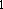 к Учетной политике УчрежденияРабочий план счетов бухгалтерского учета*код КОСГУ детализируется в соответствии с приказом Минфина России от 29.11.2017№209нЗАБАЛАНСОВЫЕ СЧЕТАПриложение 2к Учетной политике УчрежденияПеречень должностей работников, имеющих право получать денежные средства под отчет на приобретение товаров (работ, услуг)Приложение 3к Учетной политике УчрежденияПОЛОЖЕНИЕо выдаче под отчет денежных средств,о составлении и представлении отчетов подотчетными лицамиОбщие положенияНастоящее положение о выдаче под отчет денежных средств, о составлении и представлении отчетов подотчетными лицами (далее – Положение) устанавливает единый порядок расчетов с подотчетными лицами и выдачи под отчет денежных средств, составления, представления, проверки и утверждения отчетов об их использовании.Основными нормативными правовыми актами, использованными при разработке настоящего Положения, являются:указание Банка России от 11.03.2014 № 3210-У «О порядке ведения кассовых операций юридическими лицами и упрощенном порядке ведения кассовых операций индивидуальными предпринимателями и субъектами малого предпринимательства»;инструкция по применению Единого плана счетов бухгалтерского учета для органов государственной власти (государственных органов), органов местного самоуправления, органов управления государственными внебюджетными фондами, государственных академий наук, государственных (муниципальных)  учреждений,  утвержденная  приказом   Минфина   России  от 01.12.2010 № 157н;приказ     Министерства     финансов     Российской      Федерации  от 30.03.2015 № 52н «Об утверждении форм первичных учетных документов и регистров бухгалтерского учета, применяемых органами государственной власти (государственными органами), органами местного самоуправления, органами управления государственными внебюджетными фондами, государственными (муниципальными) учреждениями, и Методических указаний по их применению»;−	письмо Минфина России от 10.09.2013 № 02-03-10/37209 «О правомерности перечисления денежных средств, выдаваемых под отчет, на банковские счета сотрудников организаций в целях осуществления ими с использованием банковских карт оплаты расходов, связанных с деятельностью организации, а также компенсации сотрудникам документально подтвержденных расходов».Порядок выдачи денежных средств под отчетДенежные средства выдаются под отчет на расходы, связанные с приобретением товаров, работ, услуг, и командировочные расходы.2Выдача под отчет денежных средств на расходы, связанные с приобретением товаров, работ, услуг, производится сотрудникам, приведенным в перечне должностей работников, имеющих право получать денежные средства под отчет на приобретение товаров, работ, услуг (приложение 2 к учетной политике).Авансы на командировочные расходы выдаются под отчет всем лицам, работающим на основании трудовых договоров, направленным в служебную командировку в соответствии с приказом руководителя Учреждения.Для получения денежных средств под отчет работник оформляет письменное заявление с указанием суммы аванса, назначения аванса, расчета (обоснования) размера аванса, срока на который выдается аванс.На заявлении работника ответственным лицом делается отметка о наличии на текущую дату задолженности за работником по ранее выданным ему авансам. При наличии задолженности указываются ее сумма, дата и номер документа, которым оформлена выдача денежных средств под отчет. В случае отсутствия задолженности за работником на заявлении проставляется отметка«Задолженность отсутствует», которая удостоверяется подписью главного бухгалтера.Руководитель в течение двух рабочих дней рассматривает заявление ставит свою подпись и дату.Выдача денежных средств под отчет производится при условии полного погашения задолженности подотчетного лица по ранее выданному ему авансу.Выдача денежных средств под отчет производится путем перечисления на банковские счета работников, открытые в рамках«зарплатных» проектов, в части оплаты командировочных расходов и компенсации сотрудникам документально подтвержденных расходов.Предельная сумма выдачи денежных средств под отчет на расходы, связанные с приобретением товаров, работ, услуг  устанавливается в размере  99 000 (девяносто девять тысяч) рублей.Авансы на расходы, связанные со служебными командировками, выдаются в пределах сумм расходов, установленных Положением о служебных командировках (приложение 8 к учетной политике).Максимальный срок выдачи денежных средств под отчет на расходы по приобретению товаров, работ, услуг составляет 30 календарных дней.В случае, если работник произвел оплату расходов за счет собственных средств, производится возмещение этих расходов. Возмещение расходов производится по авансовому отчету об израсходованных средствах, утвержденному руководителем, с приложением подтверждающих документов.Представление отчетности подотчетными лицами об израсходовании денежных средств3Об израсходовании полученных сумм подотчетное лицо представляет в отдел бухгалтерского учета авансовый отчет с приложением документов, подтверждающих произведенные расходы. Документы, приложенные к авансовому отчету, нумеруются подотчетным лицом в порядке их записи в отчете.Авансовый отчет по расходам, связанным с приобретением товаров, работ, услуг, представляется подотчетным лицом в отдел бухгалтерского учета не позднее трех рабочих дней со дня истечения срока, на который были выданы денежные средства.Авансовый отчет по командировочным расходам представляется работником в отдел бухгалтерского учета не позднее трех рабочих дней со дня его возвращения из командировки.Отделом бухгалтерского учета проверяются правильность оформления полученного от подотчетного лица авансового отчета, наличие документов, подтверждающих произведенные расходы, обоснованность расходования средств.Все прилагаемые к авансовому отчету документы должны быть оформлены в соответствии с требованиями законодательства Российской Федерации, с обязательным заполнением всех граф, реквизитов, наличием печатей, подписей и т.д. Первичные учетные документы, составленные на иных языках, должны иметь построчный перевод на русский язык.Проверенный отделом бухгалтерского учета авансовый отчет утверждается руководителем. После этого утвержденный авансовый отчет принимается к учету.Сумма превышения принятых к учету расходов подотчетного лица над ранее выданным авансом (сумма утвержденного перерасхода) перечисляется на банковский счет подотчетного лица на следующий рабочий день за днем утверждения руководителем авансового отчета.Остаток неиспользованного аванса вносится подотчетным лицом на лицевой счет учреждения не позднее двух рабочих дней, следующих за днем утверждения руководителем авансового отчета.Проверка авансового отчета отделом бухгалтерского учета и утверждение его руководителем осуществляются в течение пяти рабочих дней со дня представления.В случае если в установленный срок работником не представлен авансовый отчет в отдел бухгалтерского учета или не внесен остаток неиспользованного аванса на лицевой счет, руководитель имеет право произвести удержание суммы задолженности по выданному авансу из заработной платы работника с соблюдением требований, установленных статьями 137 и 138 Трудового кодекса Российской Федерации.В случае увольнения работника, имеющего задолженность по подотчетным суммам, принимаются необходимые меры для взыскания указанных сумм.4Составление, представление отчетностиподотчетными лицами об израсходовании денежных документовПо проездным билетам на проезд в городском пассажирском транспорте в качестве подтверждающих документов к авансовому отчету прикладываются использованные проездные билеты.К авансовому отчету на использование проездных билетов на отдельные виды транспорта (воздушный, железнодорожный) в качестве подтверждения прикладываются использованные авиационные и железнодорожные билеты.Авансовый отчет представляется подотчетным лицом в отдел бухгалтерского учета не позднее трех рабочих дней со дня истечения срока, на который были выданы денежные документы.Отдел бухгалтерского учета проверяет правильность оформления полученного от подотчетного лица авансового отчета, наличие документов, подтверждающих использование денежных документов.Проверенный авансовый отчет утверждается руководителем, после чего утвержденный авансовый отчет принимается к учету.Проверка авансового отчета бухгалтерским работником и утверждение его руководителем осуществляются в течение пяти рабочих дней со дня представления авансового отчета в бухгалтерию.Приложение 4к Учетной политике УчрежденияПереченьдолжностей работников, имеющих право получения доверенностейПриложение 5к Учетной политике УчрежденияПОЛОЖЕНИЕо служебных командировкахПоложение определяет особенности порядка направления работников в служебные командировки (далее – командировки), как на территории Российской Федерации, так и на территории иностранных государств.Основными нормативными правовыми актами, использованными при разработке настоящего положения, являются:статьи 166 - 168 Трудового кодекса Российской Федерации (далее – ТК РФ);постановления Правительства Российской Федерации от 13.10.2008№ 749 «Об особенностях направления работников в служебные командировки» и от 29.12.2014 № 1595 «О внесении изменений в некоторые акты Правительства Российской Федерации»;приказ Министерства здравоохранения и социального развития Российской Федерации от 11.09.2009 № 739н «Об утверждении Порядка и форм учета работников, выбывающих в служебные командировки из командирующей организации и прибывших в организацию, в которую они командированы» (далее – приказ № 739н).При направлении работника в командировку для выдачи денежных средств под отчет оформляются следующие первичные документы:В командировки направляются работники, состоящие в трудовых отношениях с работодателем по основному месту работы и по совместительству.Работники направляются в командировки на основании решения руководителя на определенный срок для выполнения служебного поручения вне места постоянной работы.Служебные поездки работников, постоянная работа которых осуществляется в пути или имеет разъездной характер, командировками не признаются.Явка работника на работу в день выезда в командировку и в день приезда из командировки не обязательна.Если работник выезжает в командировку или приезжает из нее в выходной или нерабочий праздничный день, за этот день оплата производится в соответствии с трудовым законодательством и положением2об оплате труда.Фактический срок пребывания работника в месте командирования определяется по проездным документам, представляемым работником по возвращении из служебной командировки.В случае проезда работника к месту командирования и (или) обратно к месту работы на личном транспорте (легковом автомобиле, мотоцикле) фактический   срок   пребывания   в   месте   командирования   указывается    в служебной записке, которая представляется работником по возвращении из служебной командировки работодателю одновременно с оправдательными документами, подтверждающими использование указанного транспорта для проезда к месту командирования и обратно (путевой лист, счета, квитанции, кассовые чеки и др.).При направлении работника в служебную командировку ему гарантируются сохранение места работы (должности) и среднего заработка, а также возмещение расходов, связанных со служебной командировкой.Для работников, работающих по совместительству, при командировании сохраняется средний заработок у того работодателя, который направил его в командировку, в другом месте работы предоставляется отпуск без сохранения заработной платы.Работнику при направлении его в командировку выдается денежный аванс на оплату расходов по проезду и найму жилого помещения, дополнительных расходов, связанных с проживанием вне места постоянного жительства (суточные), а также иных расходов, которые будут произведены работником с разрешения руководителя.В случае направления работников в командировки за счет бюджетных средств размер суточных составляет 100 руб. 1 за каждый день нахождения в командировке по территории Российской Федерации. В случае направления работников в командировки за счет внебюджетных средств размер суточных составляет 700 руб. за каждый день нахождения в командировке по территории Российской Федерации и 2500 руб. за каждый день нахождения в заграничной командировке.При направлении в однодневные командировки по территории Российской Федерации суточные не выплачиваются.Расходы по найму жилого помещения в служебной командировке за счет бюджетных средств, подтвержденные документально, возмещаются в размере фактических расходов, подтвержденных соответствующими1 В соответствии со ст. 168 ТК РФ Порядок и размеры возмещения расходов, связанных со служебными командировками, работникам государственных учреждений субъектов Российской Федерации должен быть определен нормативными правовыми актами органов государственной власти субъектов Российской Федерации. После выхода такого документа суммы, регламентированные Постановление Правительства РФ от 02.10.2002 N 729 "О размерах возмещения расходов, связанных со служебными командировками на территории Российской Федерации, работникам, заключившим трудовой договор о работе в федеральных государственных органах, работникам государственных внебюджетных фондов Российской Федерации, федеральных государственных учреждений" будут иными.3документами, но не более 550 руб. в сутки. При отсутствии документов, подтверждающих эти расходы, возмещается 12 руб. в сутки. Расходы по найму жилого помещения в служебной командировке за счет внебюджетных средств, подтвержденные документально, возмещаются в размере фактических расходов, подтвержденных соответствующими документами, но не более 5000 руб. в сутки.Расходы по проезду к месту служебной командировки и обратно к месту постоянной работы (включая оплату услуг по оформлению проездных документов, расходы за пользование в поездах постельными принадлежностями) – в размере фактических расходов, подтвержденных проездными документами, но не выше стоимости проезда:железнодорожным транспортом - в купейном вагоне скорого фирменного поезда;водным транспортом - в каюте V группы морского судна регулярных транспортных линий и линий с комплексным обслуживанием пассажиров, в каюте II категории речного судна всех линий сообщения, в каюте I категории судна паромной переправы;воздушным транспортом - в салоне экономического класса;автомобильным транспортом - в автотранспортном средстве общего пользования (кроме такси).При отсутствии проездных документов, подтверждающих произведенные расходы, - в размере минимальной стоимости проезда:железнодорожным транспортом - в плацкартном вагоне пассажирского поезда;водным транспортом - в каюте X группы морского судна регулярных транспортных линий и линий с комплексным обслуживанием пассажиров, в каюте III категории речного судна всех линий сообщения;автомобильным транспортом - в автобусе общего типа.Командировочные расходы сверх норм, установленных законодательством Российской Федерации, возмещаются работникам по приказу руководителя за счет экономии средств, выделенных из бюджета города Москвы на соответствующие расходы.При приобретении авиабилета в бездокументарной форме (электронного билета) оправдательными документами, подтверждающими расходы на его приобретение, являются:маршрут/квитанция электронного пассажирского билета и багажная квитанция (выписка из автоматизированной информационной системы оформления воздушных перевозок);посадочный талон, подтверждающий перелет работника по указанному в электронном авиабилете маршруту;документы, подтверждающие факт оплаты работником, в том числе третьим лицом по поручению и за счет работника, электронного билета: чеки ККТ; слипы; чеки электронных терминалов; подтверждение4кредитной организации, в которой работнику открыт банковский счет, предусматривающий совершение операций с использованием банковской карты; выписка из электронной системы платежа.В случае если посадочный талон утерян, расходы по проезду могут быть подтверждены архивной справкой. В архивной справке должны содержаться подробные данные (Ф.И.О. пассажира, направление, номер рейса, дата вылета, стоимость билета), подтверждающие факт приобретения перевозочного документа и его стоимость. Справка заверяется печатью агентства (авиаперевозчика).Документами, подтверждающими произведенные расходы на приобретение железнодорожного билета в бездокументарной форме (электронного билета), являются:контрольный купон электронного билета (выписка из автоматизированной системы управления пассажирскими перевозками на железнодорожном транспорте);документы, подтверждающие факт оплаты работником, в том числе третьим лицом по поручению и за счет работника, электронного билета: чеки ККТ, слипы, чеки электронных терминалов, подтверждение кредитной организации, в которой работнику открыт банковский счет, предусматривающий совершение операций с использованием банковской карты, выписка из электронной системы платежа.Вместе с оправдательными документами, подтверждающими расходы на приобретение билета в бездокументарной форме (электронного билета), работнику необходимо представить личное заявление произвольной формы, содержащее уведомление о приобретении электронного билета непосредственно самим работником, его личную подпись и дату.Дополнительные расходы, связанные с проживанием вне места жительства (суточные), возмещаются работнику за каждый день нахождения в командировке, включая выходные и нерабочие праздничные дни, а также за дни нахождения в пути, в том числе за время вынужденной остановки в пути.Направление работника в командировку за пределы территории Российской Федерации производится по приказу начальника Учреждения.Во время нахождения в пути работника, направляемого в командировку за пределы территории Российской Федерации, суточные выплачиваются в размере, установленном в приложении 1 к постановлению Правительства Российской Федерации от 26.12.2005 № 812 «О размере и порядке выплаты суточных в иностранной валюте и надбавок к суточным в иностранной валюте при служебных командировках на территории иностранных государств работников, заключивших трудовой договор о работе в федеральных государственных органах, работников государственных внебюджетных фондов Российской Федерации, федеральных государственных учреждений».При следовании работника с территории Российской Федерации5дата пересечения государственной границы Российской Федерации включается в дни, за которые суточные выплачиваются в иностранной валюте, а при следовании на территорию Российской Федерации дата пересечения государственной границы Российской Федерации включается в дни, за которые суточные выплачиваются в рублях.Даты пересечения государственной границы Российской Федерации при следовании с территории Российской Федерации и на территорию Российской Федерации определяются по отметкам пограничных органов в паспорте.При направлении работника в служебную командировку на территории двух и более иностранных государств суточные за день пересечения границы между иностранными государствами выплачиваются в иностранной валюте по нормам, установленным для государства, в которое направляется работник.В случае вынужденной задержки в пути суточные за время задержки выплачиваются по решению руководителя Учреждения при представлении документов, подтверждающих факт вынужденной задержки.Работнику, выехавшему в командировку на территорию иностранного государства и возвратившемуся на территорию Российской Федерации в тот же день, суточные в иностранной валюте выплачиваются в размере 50 процентов нормы расходов на выплату суточных, определяемой для командировок на территории иностранных государств.Расходы по найму жилого помещения при направлении работников в командировки на территории иностранных государств, подтвержденные соответствующими документами, возмещаются в полном размере.Работнику при направлении его в командировку на территорию иностранного государства дополнительно возмещаются расходы на оформление заграничного паспорта, визы и других выездных документов, обязательные консульские и аэродромные сборы, сборы за право въезда или транзита автомобильного транспорта, расходы на оформление обязательной медицинской страховки.Работник обязан отчитаться о командировке путем представления авансового отчета и отчета о проделанной в командировке работе в трехдневный срок со дня возвращении.Работнику в случае его временной нетрудоспособности, удостоверенной в установленном порядке, возмещаются расходы по найму жилого помещения (кроме случаев, когда командированный работник находится на стационарном лечении) и выплачиваются суточные в течение всего времени, пока он не имеет возможности по состоянию здоровья приступить к выполнению возложенного на него служебного поручения или вернуться к месту постоянного жительства.За период временной нетрудоспособности работнику выплачивается пособие по временной нетрудоспособности в соответствии с6законодательством Российской Федерации.Приложение 6к Учетной политике УчрежденияПОЛОЖЕНИЕо комиссии по поступлению и выбытию активовОбщие положенияОсновными нормативными правовыми актами, использованными при разработке настоящего положения, являются:приказ Минфина России от 01.12.2010 № 157н «Об утверждении единого плана счетов бухгалтерского учета для органов государственной власти (государственных органов), органов местного самоуправления, органов управления государственными внебюджетными фондами, государственных академий наук, государственных (муниципальных) учреждений и Инструкции по его применению»;приказ Минфина России от 30.03.2015 № 52н «Об утверждении форм первичных учетных документов и регистров бухгалтерского учета, применяемых органами государственной власти (государственными органами), органами местного самоуправления, органами управления государственными внебюджетными фондами, государственными (муниципальными) учреждениями, и Методических указаний по их применению» (далее – приказ№ 52н);– приказ Минфина России от 16.12.2010  №  174  «Об  утверждении Плана счетов бухгалтерского учета бюджетных учреждений и Инструкции по его применению»;приказ Минфина России от 31.12.2016 № 257н «Об утверждении федерального стандарта бухгалтерского учета для организаций государственного сектора «Основные средства».Состав комиссии по поступлению и выбытию активов (далее – комиссия) утверждается приказом по Учреждению.Комиссию возглавляет председатель, который осуществляет общее руководство деятельностью комиссии, обеспечивает коллегиальность в обсуждении спорных вопросов, распределяет обязанности и дает поручения членам комиссии.Комиссия проводит заседания по мере необходимости.Срок рассмотрения комиссией предоставленных ей документов не должен превышать 14 календарных дней.Заседание комиссии считается состоявшимся в случае присутствия на нем не менее двух третей членов ее состава.В	случае	отсутствия	работников,	обладающих	специальными знаниями, для участия в заседаниях комиссии могут приглашаться эксперты.2Решение комиссии, принятое на заседании, оформляется протоколом, который подписывают председатель и члены комиссии, присутствовавшие на заседании.Основные задачи и полномочия комиссииЦелью работы комиссии является принятие коллегиальных решений о поступлении, выбытии движимого и недвижимого имущества учреждения (далее – имущество), нематериальных активов.Комиссия принимает решения по следующим вопросам:об определении кодов основных средств (далее – ОС) по Общероссийскому классификатору основных фондов (далее – ОКОФ) и сроков их полезного использования;об определении сроков полезного использования нематериальных активов (далее – НМА);о принятии к учету поступивших ОС, НМА с оформлением соответствующих первичных учетных документов;об определении текущей оценочной стоимости неучтенных объектов нефинансовых активов, выявленных в ходе инвентаризации, полученных безвозмездно от юридических и физических лиц без представления документов, подтверждающих их стоимость;об определении размера ущерба, причиненного учреждению при утрате и порче имущества;об изменении стоимости ОС и срока их полезного использования в результате проведенной достройки, дооборудования, реконструкции или модернизации;о разукомплектовании объектов ОС, определении стоимости составных частей;о целесообразности дальнейшего использования ОС и НМА, возможности и разумности их восстановления;о списании (выбытии) ОС, НМА;о возможности использования отдельных узлов, деталей, конструкций и материалов от выбывающих ОС и об определении их оценочной стоимости при принятии к бюджетному учету;о списании материальных запасов;о списании бланков строгой отчетности, наград, призов, кубков и ценных подарков, сувениров, учитываемых на забалансовом учете;о списании периодических изданий;о способе проведения утилизации имущества учреждения;о признании безнадѐжной к взысканию дебиторской задолженности.Порядок принятия решений комиссией3Решение комиссии об отнесении объекта имущества к ОС, НМА, материальным запасам принимается на основании действующих нормативных правовых актов, ОКОФ, технической документации завода-изготовителя, ожидаемого срока полезного использования.Решение комиссии о сроке полезного использования объектов ОС определяется исходя из:установленной группы ОКОФ и ожидаемого срока получения экономических выгод и (или) полезного потенциала, заключенных в активе;рекомендаций, содержащихся в документах производителя;ожидаемого физического износа, зависящего от режима и условий эксплуатации;гарантийного срока использования объекта;сроков фактической эксплуатации и ранее начисленной суммы амортизации для объектов, безвозмездно полученных от иных субъектов учета, государственных (муниципальных) организаций.Решение комиссии о сроке полезного использования объектов НМА определяется исходя из:срока действия прав учреждения на результат интеллектуальной деятельности;срока действия патента, свидетельства и других ограничений сроков использования объектов интеллектуальной собственности;ожидаемого срока использования объекта НМА.НМА, по которым невозможно точно определить срок полезного использования, считаются НМА с неопределенным сроком полезного использования. По указанным НМА в целях определения амортизационных отчислений, срок полезного использования устанавливается из расчета 10 лет.Решение комиссии о первоначальной стоимости поступающих в учреждение ОС и НМА принимается в следующем порядке.При приобретении ОС, НМА – на основании государственных контрактов, договоров, товарных накладных, счет-фактур, актов о приемке выполненных работ (оказанных услуг), паспортов, гарантийных талонов и т.п.При получении активов безвозмездно – на основании документов (актов приема-передачи объектов НФА (ф. 0504101), представленных передающей стороной (предыдущим балансодержателем).При отсутствии документов, подтверждающих стоимость объекты ОС, НМА принимаются к учету на основе сведений о ценах на аналогичные товары, полученных в письменной форме от организаций-изготовителей, органов государственной статистики, торговых инспекций, а также в средствах массовой информации и специальной литературе, а также экспертных заключений.Решение комиссии о принятии к учету ОС и НМА при их поступлении, по которым сформирована первоначальная стоимость, а также о списании (выбытии) ОС, НМА, материальных запасов оформляется по формам первичной учетной документации, утвержденным приказом № 52н.4Комиссия входе рассмотрения материалов о списании (выбытии) ОС и НМА, материальных запасов выполняет следующие мероприятия:непосредственный осмотр активов, определение их технического состояния и возможности дальнейшей эксплуатации;определение возможности и (или) целесообразности восстановления имущества;установление причин списания (износ физический, авария, нарушение условий эксплуатации, ликвидация при реконструкции, другие причины);определение возможности использования отдельных узлов, деталей, конструкций и материалов, выбывающих объектов и их оценки исходя из оценочной стоимости на дату принятия к учету.Решение комиссии о списании (выбытии) ОС принимается с учетом:наличия технического заключения о состоянии ОС, подлежащих списанию;при списании ОС, выбывших вследствие аварий, прикладываются материалы служебного расследования;наличия иных документов, подтверждающих факт преждевременного выбытия имущества из владения, пользования и распоряжения.В целях согласования решения о списания ОС, закрепленных за Учреждением или приобретенных за счет средств, выделенных учредителем, комиссия формирует и направляет учредителю комплект документов, в соответствии с положениями приказа Департамента образования города Москвы от 16.06.2015 № 304 «Об утверждении Порядка согласования списания имущества, закрепленного за государственными учреждениями, подведомственными Департаменту образования города Москвы».В случае согласования учредителем (в части недвижимого имущества и автотранспортных средств – собственником) списания ОС, комиссия подписывает акт о списании объектов нефинансовых активов с последующим представлением на утверждение руководителю Учреждения.Приложение 7к Учетной политике УчрежденияФорма по ОКУДпо 	   ОКПО(наименование организации)ПРИКАЗ(распоряжение)о направлении работника в командировкуНаправить в командировку:(фамилия, имя, отчество)(структурное подразделение)(должность (специальность, профессия))(место назначения (страна, город, организация))сроком на	календарных днейс  “ 	” 	20 	г. по “ 	” 	20 	г.с цельюкомандировка за счетсредств	 	(указать источник финансирования)Основание (документ, номер, дата):Руководитель(служебное задание, другое основание (указать))организации	 		 		 	(должность)	(личная подпись)	(расшифровка подписи)С приказом (распоряжением) работникознакомлен	 	“ 	” 	20 	г.(личная подпись)2Жертвователь:	Благополучатель:ИНН  	КПП  	АКТ от 	№ 	передачи-приема имущества по Договору благотворительного пожертвования от 	№ 	мы,   нижеподписавшиеся,   Жертвователь   _ 		, с одной стороны, и Благополучатель 	, в лице 		, с другой стороны, составили настоящий акт о том, что Жертвователь передал, а Благополучатель получил:в количестве 	, стоимостью 	рублей; 	.Жертвователь:	Благополучатель:Должность 	Подпись		 Расшифровка подписи  	М.П.3УТВЕРЖДАЮРуководитель организацииМ.П.АКТ (протокол)об определении текущей оценочной стоимости от 	№ 	Мы, члены комиссии по поступлению и выбытию активов, созданной на основанииприказа/распоряжения	от	 		20__г.,	№ 	 	,Председатель комиссии:  	(должность, ФИО)Члены комиссии:	 	(должность, ФИО)(должность, ФИО)(должность, ФИО)(должность, ФИО)(должность, ФИО)составили настоящий Акт (протокол) в целях определения текущей оценочной стоимости активов, подлежащих поступлению/выбытию (нужное подчеркнуть): 	- 	рублей;Председатель комиссии:  	(должность, подпись, ФИО)Члены комиссии:	 	(должность, подпись, ФИО)(должность, подпись, ФИО)(должность, подпись, ФИО)(должность, подпись, ФИО)(должность, подпись, ФИО)4УТВЕРЖДАЮРуководитель организацииМ.П.АКТо (частичной) ликвидации объектов основных средств от 	№ 	Мы, члены комиссии по поступлению и выбытию активов, созданной на основании приказа/распоряжения от 	20    г., №  	 	,Председатель комиссии:  	(должность, ФИО)Члены комиссии:	 	(должность, ФИО)(должность, ФИО)Комиссия осмотрела(должность, ФИО)(наименование объекта)год изготовления 		, дата поступления 		, бал. стоимость 	рублей, инвентарный № 	и нашла его подлежащим ликвидации (разборке) по следующим основаниям:Введен в эксплуатацию в 	20 	г.(месяц)Капитальных ремонтов произведено  	(количество)Техническое состояние и причины ликвидации  	Количество (вес) и оценка полученных от разборки предметов и материалов, могущихбыть использованными, и негодных предметов по цене лома  	Заключение комиссии  	Председатель комиссии:  	(должность, подпись, ФИО)Члены комиссии:	 	(должность, подпись, ФИО)(должность, подпись, ФИО)(должность, подпись, ФИО)5УТВЕРЖДАЮРуководитель организацииМ.П.АКТзамены запасных частей у оборудования и машинот 	№ 	Мы, члены комиссии по поступлению и выбытию активов, созданной на основании приказа/распоряжения от 	20    г., №  	 	,Председатель комиссии:  	(должность, ФИО)Члены комиссии:	 	(должность, ФИО)(должность, ФИО)(должность, ФИО)составили настоящий акт о том, что силами Учреждения были проведены ремонтно- восстановительные работы  	наименование оборудования. машинынаименование подразделения, в котором находится объектв результате чего были использованы следующие запасные части:Всего по настоящему акту использовано  	(количество прописью)предметов на общую сумму  	(прописью)Заключение комиссии  	Председатель комиссии:  	(должность, подпись, ФИО)Члены комиссии:	 	(должность, подпись, ФИО)(должность, подпись, ФИО)(должность, подпись, ФИО)6УТВЕРЖДАЮРуководитель организацииМ.П.АКТобследования хозяйственного и мягкого инвентаря от 	№ 	Мы, члены комиссии по поступлению и выбытию активов, созданной на основании приказа/распоряжения от 	20    г., №  	 	,:Председатель комиссии:  	(должность, ФИО)Члены комиссии:	 	(должность, ФИО)(должность, ФИО)(должность, ФИО)составили настоящий акт о том, что было проведено обследование следующих материальных ценностей, относящихся к хозяйственному и мягкому инвентарю:Заключение комиссии  	Всего по настоящему акту списано  	(количество прописью)предметов на общую сумму  	(прописью)Председатель комиссии:  	(должность, подпись, ФИО)Члены комиссии:	 	(должность, подпись, ФИО)(должность, подпись, ФИО)(должность, подпись, ФИО)7АКТсверки взаимных расчетов за период:  	между 	иМы,   нижеподписавшиеся, 	от 	,   с   одной стороны,  и 	от 	, с другой стороны, составили настоящий акт сверки в том, что состояние взаимных расчетов по данным учета следующее:По даннымна 	задолженность отсутствует.От 		От  	Руководитель организации	Руководитель организации 	 ( 	)	 	( 	)Главный бухгалтер (уполномоченное лицо)	Главный бухгалтер (уполномоченное лицо) 	 ( 	.)	 	( 	)М.П.	М.П.8АКТсдачи-приемки от 	№	 работ (услуг) по гражданско-правовому договоруот 	№  	Мы, нижеподписавшиеся, от Заказчика  	 	в	лице 	,	и	от	Исполнителя 	,составили настоящий акт о том, что работа (услуги) по гражданско-правовому договору от 	№ 	выполнена (оказаны) полностью. Все необходимые результаты, документация оформлены полностью надлежащим образом, получены Заказчиком от Исполнителя и соответствуют требованиям Заказчика.Краткое описание работы (услуг): 	Срок (период) 	За Исполнителем не числится материально-технических и иных средств, ресурсов, подлежащих возврату после окончания работ (оказания услуг) по гражданско-правовому договору.В соответствии с гражданско-правовым договором начислено: 	рублей 	копеек.М.П.М.П.9АКТ* №  	сверки остатков нефинансовых активов, находящихся на ответственном хранении у материально-ответственных лицМною 	проведена сверка данных бухгалтерского учетаФИО МОЛпо состоянию на « 	» 	201 	года на основании данных оборотных ведомостей (ведомостей остатков).В результате проведенной сверки данных выявлены следующие расхождения:ДОЛЖНОСТЬ	ПОДПИСЬ	ФАМИЛИЯ ИОДОЛЖНОСТЬ	ПОДПИСЬ	ФАМИЛИЯ ИО« 	» 	20 	г.Акт заполняется в случае выявления расхождений10Руководитель подразделения(лицо, ведающее эксплуатацией техники)  	(должность, подпись, инициал имени, фамилия)11Оборотная сторонаКОРЕШОК РАБОЧЕГО ЛИСТА АГРЕГАТАПриложение 8к Учетной политике УчрежденияПереченьдолжностей работников, имеющих право подписи соответствующих документов2Приложение 9к Учетной политике УчрежденияПериодичностьформирования отдельных регистров бухгалтерского учета на бумажных/электронных носителях23Приложение 13к учетной политике УчрежденияПОЛОЖЕНИЕо внутреннем финансовом контролеОбщие положения1.1 Настоящий Порядок устанавливает правила проведения внутреннего финансового контроля в МАОУ «Азигуловская СОШ»Порядок разработан в соответствии с письмом Минфина России № 02-02- 05/98727 от 17.12.2019 и Статьей 265 Бюджетного кодекса Российской Федерации от № 145-ФЗ 31.07.1998.При организации и проведении внутреннего финансового контроля, оформлении и реализации его результатов работники, осуществляющие указанные контрольные функции, обязаны руководствоваться федеральными конституционными законами, другими федеральными законами, указами и распоряжениями Президента Российской Федерации, постановлениями и распоряжениями Правительства Российской Федерации, нормативными правовыми актами Министерства финансов Российской Федерации, иных федеральных органов исполнительной власти,   и настоящим Порядком.Осуществление внутреннего финансового контроляВнутренний финансовый контроль направлен на:Соблюдение установленных в соответствии с бюджетным законода- тельством Российской Федерации и иными нормативными правовыми актами, ре- гулирующими бюджетные правоотношения, внутренних стандартов и процедур планирования и исполнения бюджета Артинского городского округа, составления бюджетной отчетности и ведения бюджетного учета (далее – внутренние стандарты и процедуры).Подготовку и организацию мер по повышению эффективности и резуль- тативности использования средств бюджета МАОУ «Азигуловская СОШ»Внутренний финансовый контроль осуществляется в структурных подразделениях Учреждения.Внутренний финансовый контроль осуществляется непрерывно всеми должностными лицами Учреждения, организующими и осуществляющими планирование и исполнение бюджета МАОУ «Азигуловская СОШ»  , составление бюджетной отчетности и ведение бюджетного учета (далее – внутренние бюджетные процедуры), а также лицами, должностными обязанностями которых предусмотрено осуществление внутреннего финансового контроля.Должностные лица осуществляют внутренний финансовый контроль в соответствии с должностными обязанностями и полномочиями:В отношении порядка ведения бюджетного (бухгалтерского) учета и составления бюджетной (бухгалтерской) отчетности:ведение бюджетного (бухгалтерского) учета, в том числе принятие к учету первичных учетных документов (составления сводных учетных документов), отражение информации, указанной в первичных учетных документах и регистрах бюджетного(бухгалтерского) учета, проведение оценки имущества и обязательств, а также инвентаризаций;осуществление учета и контроля за правильностью исчисления, полнотой и своевременностью осуществления платежей (поступления источников финансирования дефицита бюджета) в бюджет, пеней и штрафов по ним (за исключением операций, осуществляемых в соответствии с законодательством Российской Федерации о налогах и сборах, таможенным законодательством, законодательством Российской Федерации о страховых взносах);составление и представление сводной бухгалтерской, бюджетной, статистической и иной отчетности;исполнение судебных актов по искам, а также судебных актов, предусматривающих обращение взыскания на средства бюджета города Москвы по денежным обязательствам Учреждения;принятие решений о признании безнадежной к взысканию задолженности по платежам в бюджет   и о ее списании (восстановлении) (за исключением задолженности по платежам, установленным законодательством Российской Федерации о налогах и сборах, законодательством о таможенном регулировании в Российской Федерации, законодательством Российской Федерации о страховых взносах);в отношении прочих мероприятий, связанных с ведением бюджетного (бухгалтерского) учета и составлением бюджетной (бухгалтерской) отчетности.В отношении соблюдения нормативных правовых актов, регламентирующих порядок оплаты труда работников, в том числе:наличие и соответствие законодательству Российской Федерации локальных нормативных актов учреждений, принятых на централизованное обслуживание по оплате труда;полнота ввода сведений (СНИЛС, паспорт, ИНН и т.д.) в информационной базе УАИС БУ «Зарплата и Кадры»;отсутствие дублирования работников в информационной базе УАИС БУ«Зарплата и Кадры»;соответствие введенных в информационную базу УАИС БУ «Зарплата и Кадры» видов оплат локальным актам учреждения;сверка соответствия занятых работниками ставок с количеством ставок по штатному расписанию в информационной базе УАИС БУ «Зарплата и Кадры»;правильность и своевременность расчета увольняемых и убывающих в отпуск работников;соблюдение сроков выплаты причитающихся сумм работникам;взыскание дебиторской и погашение кредиторской задолженности по расчетам с персоналом;соблюдение	периодов	выплаты	и	перерасчета	пособий	по	временной нетрудоспособности;корректность перерасчетов за прошлые периоды;отсутствие двойных выплат;формирование табелей учета рабочего времени;соответствие	размеров	пособий	и	компенсаций	нормам	действующего законодательства;соответствие размеров сумм удержаний из заработной платы документам, послужившим основаниями для удержаний;правильность исчисления, удержания и перечисления НДФЛ;правильность исчисления и своевременность перечисления страховых взносов во внебюджетные фонды;полнота и своевременность удержаний и перечислений по исполнительным листам;сверка электронных реестров перечисления денежных средств банков по зарплатным проектам с суммами по расчетно-платежным ведомостям из информационных баз в облачной системе;в отношении прочих мероприятий, связанных с оплатой труда работников.Субъектами внутреннего финансового контроля являются руководитель (заместители руководителя), работники учреждения.Обязанности и ответственность должностных лиц структурных подразделений, осуществляющих функции внутреннего финансового контроля, закрепляются в трудовых договорах и (или) должностных инструкциях, положениях о структурных подразделениях.Ответственность за организацию внутреннего финансового контроля несет руководитель Учреждения.Определение методов, способов и форм внутреннего финансового контроля, а также определение перечня действий по формированию документов, необходимых для выполнения внутренних бюджетных процедур, в отношении которых необходимо осуществление выборочного внутреннего финансового контроля, осуществляется с учетом актов, заключений, представлений и предписаний органов государственного финансового контроля.Внутренний финансовый контроль осуществляется с использованием следующих контрольных действий:Проверка оформления документов, отчетности, представленных в целях выполнения внутренних бюджетных процедур, на соответствие их оформления и (или) указанной в них информации требованиям бюджетного законодательства Российской Федерации и иных нормативных правовых актов, регулирующих бюджетные правоотношения, внутренних стандартов и процедур, своевременности составления и представления документов, необходимых для выполнения внутренних бюджетных процедур, достоверности, полноты и обоснованности включенных в них сведений и информации.Проверка правильности отражения документов, предоставленных в целях выполнения внутренних бюджетных процедур в информационных базах УАИС БУ.Сбор (запрос), анализ и оценка (мониторинг) документов, отчетности, сведений и информации о результатах выполнения внутренних бюджетных процедур, исполнении государственных заданий, соблюдении условий, целей и порядка предоставления внебюджетных трансфертов, имеющих целевое назначение, субсидий, в том числе грантов, предоставляемых физическим и юридическим лицам.Сверка данных.Подтверждение (согласование) действий по формированию документов, необходимых для выполнения внутренних бюджетных процедур (далее – операции).К способам осуществления внутреннего финансового контроля относятся:Сплошной способ, при котором контрольные действия осуществляются в отношении каждой проведенной операции.Выборочный способ, при котором контрольные действия осуществляются в отношении отдельной проведенной операции.Внутренний финансовый контроль осуществляется с использованием следующих форм:Контроль по уровню подотчетности – сплошной и (или) выборочный контроль, осуществляемый в отношении внутренних операций, совершенных работниками Учреждения.Контроль по уровню подчиненности – сплошной контроль, осуществляемый директором (заместителем директора) в отношении операций, осуществляемых подчиненными должностными лицами.Самоконтроль – сплошной контроль должностных лиц Учреждения в отношении совершенных ими внутренних операций на соответствие указанных операций требованиям бюджетного законодательства Российской Федерации и иных нормативных правовых актов, внутренним стандартам и процедурам, включая оценку причин и обстоятельств (факторов), негативно влияющих на совершение операций.Результаты контроля по уровню подотчетности оформляются заключением с указанием необходимости внесения исправлений и (или) устранения недостатков (нарушений) при их наличии в установленный в заключении срок либо разрешительной надписью на представленном документе.Результаты контроля по уровню подчиненности, смежного контроля и самоконтроля оформляются:записями в регистрах (журналах) учета результатов внутреннего финансового контроля.Ответственный за выполнение операции в целях подготовки к проведению внутреннего финансового контроля, в соответствии с перечнем операций, утвержденных настоящим Порядком (пункт 2.4 настоящего Порядка) формирует карту внутреннего финансового контроля (приложение № 1 к настоящему Порядку) операций, в отношении которых необходимо осуществление контроля (далее – операции внутреннего финансового контроля).В карте внутреннего финансового контроля указываются данные о должностном лице, ответственном за выполнение операции, периодичность выполнения операции, должностные лица, осуществляющие внутренний финансовый контроль, методы, способы, формы осуществления внутреннего финансового контроля, сроки и периодичность проведения выборочного внутреннего финансового контроля в отношении отдельных операций.Карты внутреннего финансового контроля утверждаются директором (заместителем директора) Учреждения не позднее 20 декабря текущего года на очередной финансовый год.Карты внутреннего финансового контроля подлежат актуализации не реже одного раза в год:по решению руководителя Учреждения;в случае внесения изменений в нормативные правовые акты Российской Федерации, правовые акты города Москвы, регулирующие бюджетные правоотношения, влекущие необходимость изменения внутренних операций.Регистрация результатов внутреннего финансового контроля в структурных подразделениях Учреждения осуществляется в журналах учета результатов по форме приложения № 2 к настоящему Порядку.В журналах учета результатов внутреннего финансового контроля отражаются выявленные недостатки (нарушения) при исполнении внутренних операций, сведения опричинах и об обстоятельствах возникновения недостатков (нарушений), о предлагаемых мерах по их устранению и иная информация.Журнал учета результатов внутреннего финансового контроля ведется в электронном виде. По итогам отчетного квартала журнал распечатывается и сшивается. Бумажный вариант журнала должен быть пронумерован, прошит и подписан ответственным за проведение внутреннего финансового контроля.На обложке журнала внутреннего финансового контроля необходимо указать:наименование подразделения, ответственного за выполнение внутренних процедур;название журнала;отчетный период;количество листов.Ведение журнала учета результатов внутреннего финансового контроля предполагает наличие непрерывного занесения уполномоченными лицами записей в журнал учета результатов внутреннего финансового контроля на основании информации от должностных лиц, осуществляющих контрольные действия.Записи в журнал учета результатов внутреннего финансового контроля осуществляются по мере совершения контрольных действий в хронологическом порядке.Журналы учета результатов внутреннего финансового контроля ведутся за учреждение. Для ведения журналов и предоставления отчетности о результатах внутреннего финансового контроля в структурных подразделениях, ответственных за выполнение внутренних операций, назначаются ответственные лица.Хранение журналов внутреннего финансового контроля осуществляется не менее пяти лет.Ответственность за организацию учета и отчетности, соблюдение порядка ведения и хранения журнала учета результатов внутреннего финансового контроля несут руководители структурных подразделений (заместитель директора).В случае выявления нарушений бюджетного законодательства Российской Федерации, за которые применяются меры ответственности в соответствии с законодательством Российской Федерации должностное лицо, осуществляющее контрольное действие, незамедлительно доводит до руководителя по уровню подчиненности.Осуществление внутреннего финансового контроля считается надежным (эффективным), если используемые методы контроля и контрольные действия приводят к отсутствию либо существенному снижению числа нарушений бюджетного законодательства Российской Федерации и иных нормативных правовых актов, регулирующих бюджетные правоотношения, а также к повышению эффективности использования средств бюджета  Приложение № 1к Положению о внутреннем финансовом контроле в  	КАРТАвнутреннего финансового контроляза 20 	годУчреждение:Наименование структурного подразделения, ответственного за выполнение процедур:  	Руководитель (заместитель)   	   	(подпись)	(расшифровка подписи)Руководитель структурного подразделения   	   	(подпись)	(расшифровка подписи)«__» 	20 	г.Приложение № 2к Положению о внутреннем финансовом контроле в  	ЖУРНАЛучета результатов внутреннего финансового контроляза 20 	годУчреждение:Наименование подразделения, ответственного за выполнение внутренних бюджетных процедур:  	В настоящем Журнале пронумеровано и прошнуровано 	листовРуководитель структурного подразделения _ 	   	(подпись)	(расшифровка подписи)«__» 	20 	гПриложение 11к Учетной политике УчрежденияГрафикдокументооборота первичных документов1 Ответственное лицо указывается в соответствии с должностными обязанностями работников бухгалтерии2345678910111213141516171819202122232425262728293031323334353637.Номер разряда счетаОтражаемая информация1 - 17 разряданалитический код по классификационному признаку поступлений	и	выбытий	(отражается4 - 20 разряды кода классификации доходов бюджетов, расходов бюджетов, источников финансирования дефицитов бюджетов)18 разрядкод вида финансового обеспечения (деятельности):«2» – приносящая доход деятельность (собственные доходы учреждения);«3» – средства во временном распоряжении;«4» – субсидия на выполнение государственного задания;«5» – субсидии на иные цели19 - 21 разрядкод синтетического счета Плана счетов бюджетного учета22 - 23 разрядкод аналитического счета Плана счетов бюджетного учета24 - 26 разряданалитический код вида поступлений, выбытий объекта учета (коды классификации операций секторагосударственного управления (КОСГУ)п/пОчередность знаковинвентарногономераКоличество знаковинвентарногономераОбозначение знаков инвентарного номера115код синтетического счета объекта учета227порядковый номер объектаКод лицевого счета(1 и 2 разряды)Тип лицевого счетаКФОИсточник средств21Лицевой счет для учета операций	сосредствами, поступающими	во временное распоряжение3− Средства, поступающие во временное распоряжение28Лицевой	счет бюджетного учреждения4−  Субсидия	на	выполнение государственного задания28Лицевой	счет бюджетного учреждения2средства	от	оказания	платных образовательных услугсредства	от	реализации	товаров, готовой продукцииродительская плата на содержание ребенкапожертвованиядоходы от арендыпроживание в общежитиипрочие платные услуги, работыиные доходы29Отдельный	лицевойсчет	бюджетного учреждения5− Субсидия на иные целиНаименование операцииВид деятельности «2»Вид деятельности «4»Первичный документВ доле расходов, приходящихся на оказание услуг, работ в рамках приносящей доход деятельностиВ доле расходов, приходящихся на оказание услуг, работ в рамках приносящей доход деятельностиВ доле расходов, приходящихся на оказание услуг, работ в рамках приносящей доход деятельностиВ доле расходов, приходящихся на оказание услуг, работ в рамках приносящей доход деятельностиВосстановление средств по виду деятельности «4», за счет денежных средств по виду деятельности «2»Одновременно:Дт2 109 хх 2хх Кт2304 06 730Дт4304 06 830Кт4 109 хх 2ххСправка	ф. 0504833Восстановление средств по виду деятельности «4», за счет денежных средств по виду деятельности «2»Одновременно:Дт 2 304 06 830Кт 2 201 11 610Дт 4 201 11 510Кт 4 304 06 730Справка	ф. 0504833Восстановление средств по виду деятельности «4», за счет денежных средств по виду деятельности «2»Одновременно:Увеличение забалансового счета 18 по аналитическому коду поступленияУменьшение забалансового счета 18 по аналитическому коду поступленияСправка	ф. 0504833Наименование операцииВид деятельности «2»Вид деятельности «4»Первичный документ(КОСГУ) 2хх(КОСГУ) 2ххп/пХозяйственные операцииПринятие обязательствПринятие обязательствп/пХозяйственные операцииМомент отражения в учетеДокумент-основаниеПриобретение товаров, работ, услугПриобретение товаров, работ, услугПриобретение товаров, работ, услугПриобретение товаров, работ, услугп/пХозяйственные операцииПринятие обязательствПринятие обязательствп/пХозяйственные операцииМомент отражения в учетеДокумент-основание1Путем заключения договора на поставку товаров (выполнение работ, оказание услуг) поставщиком, подрядчиком (юридическим лицом)В день подписания договораДоговор2Путем заключения договора гражданско-правового характера с физическим лицом о выполнении работ, оказании услуг (с учетом страховых взносов, подлежащих уплате в бюджет)В день подписания договораДоговор, РасчетПриобретение товаров, работ, услуг с использованием процедур размещения заказов (для бюджетного учреждения)Приобретение товаров, работ, услуг с использованием процедур размещения заказов (для бюджетного учреждения)Приобретение товаров, работ, услуг с использованием процедур размещения заказов (для бюджетного учреждения)Приобретение товаров, работ, услуг с использованием процедур размещения заказов (для бюджетного учреждения)1Путем размещения заказа на поставку продукции, выполнение работ, оказание услуг в виде запроса котировокРазмещение извещения о проведении запроса котировок на официальном сайтеИзвещение о проведении запроса котировок2Путем размещения заказа на поставку продукции, выполнение работ, оказание услуг с помощью проведения торгов (конкурс, аукцион)Размещение извещения о проведении торгов на официальном сайте (публикация извещения о проведении открытого конкурса в официальном печатном издании)Извещение о проведении торговРасчеты с работникамиРасчеты с работникамиРасчеты с работникамиРасчеты с работниками1По начислениям в соответствии с Трудовым кодексом РФ на основании:трудовых договоров;листков нетрудоспособности (за первые три дня нетрудоспособности);заявлений о предоставлении отпуска и т.п.Не позднее последнего дня месяца, за который производится начисление (на дату образования кредиторской задолженности)Расчетно-платежная ведомость, Записка-расчет, Листок нетрудоспособности2По командировочным расходамНа дату подписания письменного заявления подотчетного лица, содержащего назначение аванса, расчет (обоснование)Заявление подотчетного лицап/пХозяйственные операцииПринятие обязательствПринятие обязательствп/пХозяйственные операцииМомент отражения в учетеДокумент-основаниеразмера аванса и срок, на который он выдается (п. 213 Инструкции № 157н)3По компенсационным выплатам (оплате проезда к месту отпуска, компенсации стоимости путевок и т.д.)На дату образования кредиторской задолженностиОправдательные документы4По подотчетным суммам, выданным на хозяйственные нуждыНа дату утверждения авансового отчетаАвансовый отчетРасчеты с бюджетом по налогам и страховым взносамРасчеты с бюджетом по налогам и страховым взносамРасчеты с бюджетом по налогам и страховым взносамРасчеты с бюджетом по налогам и страховым взносам1По начисленным страховым взносам, налогам и сборамНа дату образования кредиторской задолженностиНалоговые карточки, налоговые декларации, Расчет по страховым взносам, Расчетно- платежная ведомостьРасчеты по прочим хозяйственным операциямРасчеты по прочим хозяйственным операциямРасчеты по прочим хозяйственным операциямРасчеты по прочим хозяйственным операциям1По прочим нормативно- публичным обязательствамНа дату образования кредиторской задолженностиОправдательные документы2По стипендиямНа последний день месяца, за который производится начисление (на дату образования кредиторской задолженности)Расчетно-платежная ведомость3По штрафам, пеням и т.п.Дата принятия решения руководителем об уплатеНормативно-правовой акт, Распоряжение руководителя об уплате№Хозяйственные операцииПринятие денежных обязательствПринятие денежных обязательств№Хозяйственные операцииМомент отражения в учетеДокумент-основаниеПриобретение товаров, работ, услугПриобретение товаров, работ, услугПриобретение товаров, работ, услуг№Хозяйственные операцииПринятие денежных обязательствПринятие денежных обязательств№Хозяйственные операцииМомент отражения в учетеДокумент-основание1По договорам на поставку товаров (выполнение работ, оказание услуг) поставщиком, подрядчиком (юридическим лицом)Дата принятия к оплате счетов, на предоплатуДата акта приемки услуг, работДата получения товарных накладныхпредоплата на основании Счета, договора, Справки ф. 0504833на основании актов приемки в соответствии с условиями договорана основании товарных накладных2По договорам гражданско- правового характера с физическим лицом о выполнении работ, оказании услуг (с учетом страховых взносов, подлежащих уплате в бюджет)Дата принятия к оплате счетов на предоплату Дата акта приемки услуг, работпредоплата на основании Счета, договора, Справки ф. 0504833на основании актов приемки в соответствии с условиями договораРасчеты с работникамиРасчеты с работникамиРасчеты с работникамиРасчеты с работниками1По начислениям в соответствии с Трудовым кодексом РФ на основании:трудовых договоров;листков нетрудоспособности (за первые три дня нетрудоспособности);заявлений о предоставлении отпуска и т.п.Не позднее последнего дня месяца, за который производится начислениеРасчетно-платежная ведомость2По командировочным расходамНа дату подписания письменного заявления подотчетного лица, содержащего назначение аванса, расчет (обоснование) размера аванса и срок, на который он выдаетсяНа дату утверждения авансового отчетаЗаявление подотчетного лицаАвансовый отчет3По компенсационным выплатам (оплате проезда к месту отпуска, компенсации стоимости путевок и т.д.)На дату образования кредиторской задолженностиОправдательные документы4По подотчетным суммам, выданным на хозяйственные нуждыНа дату подписания письменного заявления подотчетного лица, содержащегоЗаявление подотчетного лицаАвансовый отчет№Хозяйственные операцииПринятие денежных обязательствПринятие денежных обязательств№Хозяйственные операцииМомент отражения в учетеДокумент-основаниеназначение аванса, расчет (обоснование) размера аванса и срок, на который он выдаетсяНа дату утверждения авансового отчетаРасчеты с бюджетом по налогам и страховым взносамРасчеты с бюджетом по налогам и страховым взносамРасчеты с бюджетом по налогам и страховым взносамРасчеты с бюджетом по налогам и страховым взносам1По начисленным страховым взносам, налогам и сборамНа дату начисления налогаНалоговые карточки, налоговые декларации, Расчет по страховым взносам, Расчетно- платежная ведомостьРасчеты по прочим хозяйственным операциямРасчеты по прочим хозяйственным операциямРасчеты по прочим хозяйственным операциямРасчеты по прочим хозяйственным операциям1По прочим нормативно- публичным обязательствамНа дату начисленияОправдательные документы2По стипендиямНа последний день месяца, за который производится начислениеРасчетно-платежная ведомость3По штрафам, пеням и т.п.Дата начисления штрафов, пеней и т.п.Нормативно-правовой акт, Распоряжение руководителя об уплатеВнереализационный доходДата признания в составе доходов для целей налоговогоучетаСтоимость полученных материалов или иного имущества	при	демонтаже,	разборке	илиликвидации выводимых из эксплуатации ОСДата	составления	акта	о ликвидации	амортизируемогоимуществаСтоимость излишков материальных ценностей,выявленных в результате инвентаризацииДата	утвержденияруководителем	Учреждения итогов инвентаризацииДоходы прошлых лет, выявленные в отчетном(налоговом) периодеДата         выявления        дохода(получения	и	(или)обнаружения	документов, подтверждающих		наличие дохода)Доходы в виде использованных не по целевомуназначению имущества (в том числе денежных средств), работ, услуг, которые получены в рамках   пожертвований,   целевых поступлений,целевого финансированияДата	фактическогоиспользования имущества (в том числе денежных средств) получателем   не   по   целевомуназначениюСуммы штрафов, пеней и (или) иных санкций занарушение договорных обязательств, а также сумм возмещения убытков или ущербаДата	признания	должникомлибо	дата	вступления	в законную силу решения судаДоходы	от	списания	сумм	кредиторскойзадолженности			(обязательств	перед кредиторами)	в	связи	с	истечением	срокаисковой давности или по другим основаниямДатой	признания	доходовявляется	последний		день отчетного		периода,	когдаистекает срок исковой давностиНаименование счетаНомер счетаНомер счетаНомер счетаНомер счетаНомер счетаНомер счетаНомер счетаНомер счетаНомер счетаНомер счетаНаименование счетакодкодкодкодкодкодкодкодкодкодНаименование счетаанали-тичес- кий поБКвидадея- тель- ностисинтетического счетасинтетического счетасинтетического счетасинтетического счетасинтетического счетааналитическийпо КОСГУаналитическийпо КОСГУаналитическийпо КОСГУНаименование счетаанали-тичес- кий поБКвидадея- тель- ностиобъекта учетаобъекта учетаобъекта учетагруп- пыви- дааналитическийпо КОСГУаналитическийпо КОСГУаналитическийпо КОСГУНаименование счетаномер разряда счетаномер разряда счетаномер разряда счетаномер разряда счетаномер разряда счетаномер разряда счетаномер разряда счетаномер разряда счетаномер разряда счетаномер разряда счетаНаименование счета1-17181920212223242526Раздел 1. НЕФИНАНСОВЫЕ АКТИВЫ010000000Основные средства01000000Основные средства - недвижимое	имущество учреждения010110000Жилые помещения - недвижимое	имущество учреждения010111000Увеличение стоимости жилых помещений - недвижимого имущества учреждения010111310Уменьшение		стоимости жилых помещений - недвижимого	имущества учреждения010111410Нежилые помещения (здания и сооружения) - недвижимое имущество учреждения010112000Увеличение	стоимости нежилых помещений (зданий и сооружений) - недвижимого имущества учреждения010112310Уменьшение	стоимости нежилых помещений (зданий и сооружений) - недвижимого имущества учреждения010112410Инвестиционнаянедвижимость - недвижимое имущество учреждения010113000Увеличение	стоимости инвестиционнойнедвижимости - недвижимого имущества учреждения010113310Уменьшение	стоимости инвестиционнойнедвижимости - недвижимого имущества учреждения010113410Транспортные средства - недвижимое	имущество учреждения010115000Увеличение		стоимости транспортных средств - недвижимого	имущества учреждения010115310Уменьшение		стоимости транспортных средств - недвижимого	имущества учреждения010115410Основные средства – особо ценное движимое имущество учреждения010120000Нежилые помещения (здания и сооружения) – особо ценное движимое	имущество учреждения010122000Увеличение	стоимости нежилых помещений (зданий и сооружений) – особо010122310ценного	движимого имущества учрежденияУменьшение		стоимости нежилых помещений (зданий и сооружений) – особо ценного	движимого имущества учреждения010122410Машины и оборудование – особо ценное движимое имущество учреждения010124000Увеличение стоимости машин и оборудования – особо ценного	движимого имущества учреждения010124310Уменьшение	стоимости машин и оборудования – особо ценного движимого имущества учреждения010124410Транспортные средства – особо ценное движимое имущество учреждения010125000Увеличение		стоимости транспортных средств – особо ценного	движимого имущества учреждения010125310Уменьшение		стоимости транспортных средств – особо ценного	движимого имущества учреждения010125410Инвентарь производственный и хозяйственный – особо ценное движимое имущество учреждения010126000Увеличение		стоимости инвентаря производственного и хозяйственного – особо ценного	движимого имущества учреждения010126310Уменьшение	стоимости инвентаря производственного010126410и хозяйственного – особо ценного	движимого имущества учрежденияБиологические ресурсы – особо ценное движимое имущество учреждения010127000Увеличение	стоимости биологических ресурсов – особо ценного движимого имущества учреждения010127310Уменьшение	стоимости биологических ресурсов – особо ценного движимого имущества учреждения010127410Прочие основные средства – особо ценное движимое имущество учреждения010128000Увеличение стоимости прочих основных средств – особо ценного	движимого имущества учреждения010128310Уменьшение	стоимости прочих основных средств – особо ценного движимого имущества учреждения010128410Основные средства - иное движимое	имущество учреждения010130000Нежилые помещения (здания и сооружения) - иное движимое	имущество учреждения010132000Увеличение		стоимости нежилых помещений (зданий и сооружений) - иного движимого	имущества учреждения010132310Уменьшение	стоимости нежилых помещений (зданий и сооружений) - иного010132410движимого	имущества учрежденияИнвестиционнаянедвижимость - иное движимое	имущество учреждения010133000Увеличение	стоимости инвестиционнойнедвижимости - иного движимого	имущества учреждения010133310Уменьшение	стоимости инвестиционнойнедвижимости - иного движимого	имущества учреждения010133410Машины и оборудование - иное движимое имущество учреждения010134000Увеличение стоимости машин и оборудования - иного движимого	имущества учреждения010134310Уменьшение	стоимости машин и оборудования - иного движимого имущества учреждения010134410Транспортные средства - иное движимое	имущество учреждения010135000Увеличение		стоимости транспортных средств - иного движимого	имущества учреждения010135310Уменьшение		стоимости транспортных средств - иного движимого	имущества учреждения010135410Инвентарь производственный и	хозяйственный	-	иное010136000движимое	имущество учрежденияУвеличение		стоимости инвентаря производственного и хозяйственного - иного движимого	имущества учреждения010136310Уменьшение		стоимости инвентаря производственного и хозяйственного - иного движимого	имущества учреждения010136410Биологические ресурсы - иное движимое	имущество учреждения010137000Увеличение	стоимости биологических ресурсов - иного движимого имущества учреждения010137310Уменьшение	стоимости биологических ресурсов - иного движимого имущества учреждения010137410Прочие основные средства - иное движимое имущество учреждения010138000Увеличение стоимости прочих основных средств - иного движимого	имущества учреждения010138310Уменьшение	стоимости прочих основных средств - иного движимого имущества учреждения010138410Основные	средства	- имущество в концессии010190000Жилые	помещения	- имущество в концессии010191000Увеличение стоимости жилых помещений - имущества в концессии010191310Уменьшение	стоимости жилых помещений - имущества в концессии010191410Нежилые помещения (здания и сооружения) - имущество в концессии010192000Увеличение	стоимости нежилых помещений (зданий и сооружений) - имущества в концессии010192310Уменьшение	стоимости нежилых помещений (зданий и сооружений) - имущества в концессии010192410Машины	и	оборудование	- имущество в концессии010194000Увеличение стоимости машин и оборудования - имущества в концессии010194310Уменьшение	стоимости машин и оборудования - имущества в концессии010194410Транспортные	средства	- имущество в концессии010195000Увеличение	стоимости транспортных средств - имущества в концессии010195310Уменьшение	стоимости транспортных средств - имущества в концессии010195410Инвентарь производственный и хозяйственный - имущество в концессии010196000Увеличение	стоимости инвентаря производственного и хозяйственного - имущества в концессии010196310Уменьшение	стоимости инвентаря производственного и хозяйственного - имущества в концессии010196410Биологические	ресурсы	- имущество в концессии010197000Увеличение	стоимости биологических ресурсов - имущества в концессии010197310Уменьшение	стоимости биологических ресурсов - имущества в концессии010197410Прочие основные средства - имущество в концессии010198000Увеличение стоимости прочих основных средств - имущества в концессии010198310Уменьшение	стоимости прочих основных средств - имущества в концессии010198410Нематериальные активы010200000Нематериальные активы - иное движимое имущество учреждения010230000Увеличение	стоимости нематериальных активов - иного движимого имущества учреждения010230320Уменьшение	стоимости нематериальных активов - иного движимого имущества учреждения010230420Непроизведенные активы010300000Непроизведенные активы - недвижимое	имущество учреждения010310000Земля	-	недвижимое имущество учреждения010311000Увеличение стоимости земли - недвижимого	имущества учреждения010311330Уменьшение стоимости земли-	недвижимого	имущества учреждения010311430Ресурсы недр - недвижимое имущество учреждения010312000Увеличение	стоимости ресурсов недр - недвижимого имущества учреждения010312330Уменьшение	стоимости ресурсов недр - недвижимого имущества учреждения010312430Прочие непроизведенные активы - недвижимое имущество учреждения010313000Увеличение стоимости прочих непроизведенных активов - недвижимого	имущества учреждения010313330Уменьшение	стоимости прочих непроизведенных активов - недвижимого имущества учреждения010313430Непроизведенные	активы	- иное движимое имущество010330000Ресурсы недр - иное движимое имущество учреждения010332000Увеличение		стоимости ресурсов недр - иного движимого	имущества учреждения010332330Уменьшение		стоимости ресурсов недр - иного движимого	имущества учреждения010332430Прочие непроизведенные активы - иное движимое имущество учреждения010333000Увеличение	прочих непроизведенных активов - иного движимого имущества учреждения010333330Уменьшение	прочих непроизведенных активов - иного движимого имущества учреждения010333430Непроизведенные активы в составе	имущества концедента010390000Земля в составе имущества концедента010391000Увеличение стоимости земли в составе имущества концедента010391330Уменьшение стоимости земли в составе имущества концедента010391430Амортизация010400000Амортизация	недвижимого имущества учреждения010410000Амортизация	жилых помещений - недвижимого имущества учреждения010411000Уменьшение		стоимости жилых помещений - недвижимого	имуществаучреждения	за	счет амортизации010411411Амортизация	нежилых помещений (зданий и сооружений) - недвижимого имущества учреждения010412000Уменьшение	стоимости нежилых помещений (зданий и сооружений) - недвижимого имущества учреждения за счет амортизации010412411Амортизация инвестиционной недвижимости - недвижимого имущества учреждения010413000Уменьшение	стоимости инвестиционнойнедвижимости - недвижимого имущества учреждения за счет амортизации010413411Амортизация транспортных средств - недвижимого имущества учреждения010415000Уменьшение		стоимости транспортных средств - недвижимого	имуществаучреждения	за	счет амортизации010415411Амортизация особо ценного движимого	имущества учреждения010420000Амортизация		нежилых помещений (зданий и сооружений) – особо ценного движимого	имущества учреждения010422000Уменьшение	стоимости нежилых помещений (зданий и сооружений) – особо010422411ценного	движимого имущества учрежденияАмортизация машин и оборудования – особо ценного движимого	имущества учреждения010424000Уменьшение	стоимости машин и оборудования – особо ценного движимого имущества учреждения010424411Амортизация транспортных средств – особо ценного движимого	имущества учреждения010425000Уменьшение		стоимости транспортных средств – особо ценного	движимого имущества учреждения010425411Амортизация		инвентаря производственного			и хозяйственного – особо ценного	движимого имущества учреждения010426000Уменьшение		стоимости инвентаря производственного и хозяйственного – особо ценного	движимого имущества учреждения010426411Амортизация биологических ресурсов – особо ценного движимого	имущества учреждения010427000Уменьшение	стоимости биологических ресурсов – особо ценного движимого имущества учреждения010427411Амортизация		прочих основных средств – особо ценного	движимого имущества учреждения010428000Уменьшение	стоимости прочих основных средств – особо ценного движимого имущества учреждения010428411Амортизация нематериальных активов – особо ценного движимого	имущества учреждения010429000Уменьшение	стоимости нематериальных активов – особо ценного движимого имущества учреждения010429411Амортизация		иного движимого	имущества учреждения010430000Амортизация		нежилых помещений (зданий и сооружений) - иного движимого	имущества учреждения010432000Уменьшение		стоимости нежилых помещений (зданий и сооружений) - иного движимого	имуществаучреждения	за	счет амортизации010432411Амортизация инвестиционной недвижимости - иного движимого	имущества учреждения010433000Уменьшение за счет амортизации	стоимости инвестиционнойнедвижимости - иного движимого	имущества учреждения010433411Амортизация машин и оборудования - иного движимого	имущества учреждения010434000Уменьшение		стоимости машин и оборудования - иного движимого имущества учреждения	за		счет амортизации010434411Амортизация транспортных средств - иного движимого имущества учреждения010435000Уменьшение		стоимости транспортных средств - иного движимого	имуществаучреждения	за	счет амортизации010435411Амортизация		инвентаря производственного			и хозяйственного - иного движимого	имущества учреждения010436000Уменьшение		стоимости инвентаря производственного и хозяйственного - иного движимого	имуществаучреждения	за	счет амортизации010436411Амортизация биологических ресурсов - иного движимого имущества учреждения010437000Уменьшение		стоимости биологических ресурсов - иного движимого имущества учреждения	за		счет амортизации010437411Амортизация		прочих основных средств - иного движимого	имущества учреждения010438000Уменьшение		стоимости прочих основных средств - иного движимого имущества учреждения	за		счет амортизации010438411Амортизация нематериальных активов - иного движимого имущества учреждения010439000Уменьшение		стоимости нематериальных активов - иного движимого имущества учреждения	за		счет амортизации010439421Амортизация	прав пользования активами010440000Амортизация	правпользования	жилыми помещениями010441000Уменьшение стоимости прав пользования	жилыми помещениями за счет амортизации010441450Амортизация	правпользования	нежилыми помещениями (зданиями и сооружениями)010442000Уменьшение стоимости прав пользования	нежилыми помещениями (зданиями и сооружениями) за счет амортизации010442450Амортизация	прав пользования машинами и оборудованием010444000Уменьшение стоимости прав пользования машинами и оборудованием за счет амортизации010444450Амортизация	прав пользования транспортными средствами010445000Уменьшение стоимости права пользования транспортных средств за счет амортизации010445450Амортизация	правпользования	инвентарем производственным		и хозяйственным010446000Уменьшение	правпользования	инвентарем производственным		и хозяйственным за счет амортизации010446450Амортизация	прав пользования биологическими ресурсами010447000Уменьшение стоимости прав пользования биологическими ресурсами	за	счет амортизации010447450Амортизация	правпользования	прочими основными средствами010448000Уменьшение стоимости прав пользования	прочими основными средствами за счет амортизации010448450Амортизация	прав пользованиянепроизведенными активами010449000Уменьшение за счет амортизации стоимости прав пользованиянепроизведенными активами010449450Амортизация	имущества, составляющего казну010450000Амортизация недвижимого имущества в составе имущества казны010451000Уменьшение	стоимости недвижимого имущества в составе имущества казны за счет амортизации010451411Амортизация	движимого имущества в составе имущества казны010452000Уменьшение	стоимости движимого имущества в составе имущества казны за счет амортизации010452411Амортизация нематериальных активов в составе имущества казны010454000Уменьшение	стоимости нематериальных активов в составе имущества казны за счет амортизации010454421Амортизация	имущества казны в концессии010459000Уменьшение имущества казны в концессии за счет амортизации010459411Амортизация	имущества	в концессии010490000Амортизация	жилых помещений в концессии010491000Уменьшение		стоимости жилых помещений в концессии	за		счет амортизации010491411Амортизация	нежилых помещений (зданий и сооружений) в концессии010492000Уменьшение	стоимости нежилых помещений (зданий и сооружений) в концессии за счет амортизации010492411Амортизация	машин	и оборудования в концессии010494000Уменьшение		стоимости машин и оборудования в концессии	за		счет амортизации010494411Амортизация	транспортных средств в концессии010495000Уменьшение		стоимости транспортных средств в концессии	за		счет амортизации010495411Амортизация	инвентаря производственного		и хозяйственного в концессии010496000Уменьшение	стоимости инвентаря производственного и хозяйственного в концессии за счет амортизации010496411Амортизация	биологических ресурсов в концессии010497000Уменьшение		стоимости биологических ресурсов в концессии	за		счет амортизации010497411Амортизация	прочего имущества в концессии010498000Уменьшение		стоимости прочего имущества в концессии	за		счет амортизации010498411Материальные запасы010500000Материальные запасы - иное движимое	имущество учреждения010530000Медикаменты и перевязочные средства - иное движимое имущество учреждения010531000Увеличение	стоимости медикаментов и перевязочных средств - иного движимого имущества учреждения010531340Уменьшение	стоимости медикаментов и перевязочных средств - иного движимого имущества учреждения010531440Продукты питания - иное движимое	имущество учреждения010532000Увеличение		стоимости продуктов питания - иного движимого	имущества учреждения010532340Уменьшение		стоимости продуктов питания - иного движимого	имущества учреждения010532440Горюче-смазочные материалы- иное движимое имущество учреждения010533000Увеличение	стоимости горюче-смазочных материалов- иного движимого имущества учреждения010533340Уменьшение	стоимости горюче-смазочных материалов- иного движимого имущества учреждения010533440Строительные материалы - иное движимое имущество учреждения010534000Увеличение	стоимости строительных материалов - иного движимого имущества учреждения010534340Уменьшение	стоимости строительных материалов - иного движимого имущества010534440учрежденияМягкий инвентарь - иное движимое	имущество учреждения010535000Увеличение		стоимости мягкого инвентаря - иного движимого	имущества учреждения010535340Уменьшение		стоимости мягкого инвентаря - иного движимого	имущества учреждения010535440Прочие материальные запасы- иное движимое имущество учреждения010536000Увеличение стоимости прочих материальных запасов - иного движимого	имущества учреждения010536340Уменьшение	стоимости прочих материальных запасов- иного движимого имущества учреждения010536440Готовая продукция - иное движимое	имущество учреждения010537000Увеличение		стоимости готовой продукции - иного движимого	имущества учреждения010537340Уменьшение		стоимости готовой продукции - иного движимого	имущества учреждения010537440Товары	-	иное	движимое имущество учреждения010538000Увеличение	стоимости товаров - иного движимого010538340имущества учрежденияУменьшение	стоимости товаров - иного движимого имущества учреждения010538440Наценка на товары - иное движимое	имущество учреждения010539000Изменение за счет наценки стоимости товаров - иного движимого	имущества учреждения010539340Вложения	в	нефинансовые активы010600000Вложения	в	недвижимое имущество010610000Вложения в основные средства - недвижимое имущество010611000Увеличение вложений в основные средства - недвижимое имущество010611310Уменьшение вложений в основные средства - недвижимое имущество010611410Вложения в непроизведенные активы - недвижимое имущество010613000Увеличение вложений в непроизведенные активы - недвижимое имущество010613330Уменьшение вложений в непроизведенные активы - недвижимое имущество010613430Вложения в иное движимое имущество010630000Вложения в основные средства - иное движимое имущество010631000Увеличение вложений в основные средства - иное движимое имущество010631310Уменьшение вложений в основные средства - иное движимое имущество010631410Вложения в нематериальные активы - иное движимое имущество010632000Увеличение вложений в нематериальные активы - иное движимое имущество010632320Уменьшение вложений в нематериальные активы - иное движимое имущество010632420Вложения в непроизведенные активы - иное движимое имущество010633000Увеличение вложений в непроизведенные активы - иное движимое имущество010633330Уменьшение вложений в непроизведенные активы - иное движимое имущество010633430Вложения в материальные запасы - иное движимое имущество010634000Увеличение вложений в материальные запасы - иное движимое имущество010634340Уменьшение вложений в материальные запасы - иное движимое имущество010634440Вложения	в	объекты финансовой аренды010640000Вложения в основные средства	-	объекты финансовой аренды010641000Увеличение вложений в основные средства - объекты финансовой аренды010641310Уменьшение вложений в основные средства - объекты финансовой аренды010641410Вложения	в	имущество концедента010690000Вложения	в	основные средства в концессии010691000Увеличение вложений в основные средства в концессии010691310Уменьшение вложений в основные средства в концессии010691410Вложения в непроизведенные активы в концессии010693000Увеличение вложений в непроизведенные активы в концессии010693330Уменьшение вложений в непроизведенные активы в концессии010693430Нефинансовые активы в пути010700000Недвижимое	имущество учреждения в пути010710000Основные	средства	- недвижимое		имущество010711000учреждения в путиУвеличение			стоимости основных	средств	- недвижимого		имущества учреждения в пути010711310Уменьшение			стоимости основных	средств	- недвижимого		имущества учреждения в пути010711410Иное	движимое	имущество учреждения в пути010730000Основные средства - иное движимое	имущество учреждения в пути010731000Увеличение		стоимости основных средств - иного движимого	имущества учреждения в пути010731310Уменьшение		стоимости основных средств - иного движимого	имущества учреждения в пути010731410Материальные запасы - иное движимое	имущество учреждения в пути010733000Увеличение		стоимости материальных запасов - иного движимого	имущества учреждения в пути010733340Уменьшение		стоимости материальных запасов - иного движимого	имущества учреждения в пути010733440Нефинансовые	активы имущества казны010800000Нефинансовые	активы, составляющие казну010850000Недвижимое	имущество, составляющее казну010851000Увеличение	стоимости недвижимого имущества, составляющего казну010851310Уменьшение	стоимости недвижимого имущества, составляющего казну010851410Движимое	имущество, составляющее казну010852000Увеличение	стоимостидвижимого	имущества, составляющего казну010852310Уменьшение	стоимостидвижимого	имущества, составляющего казну010852410Ценности	государственных фондов России010853000Увеличение	стоимости ценностей государственных фондов России010853310Уменьшение	стоимости ценностей государственных фондов России010853410Нематериальные	активы, составляющие казну010854000Увеличение	стоимости нематериальных активов, составляющих казну010854320Уменьшение	стоимости нематериальных активов, составляющих казну010854420Непроизведенные	активы, составляющие казну010855000Увеличение	стоимости010855330непроизведенных	активов, составляющих казнуУменьшение	стоимости непроизведенных активов, составляющих казну010855430Материальные	запасы, составляющие казну010856000Увеличение	стоимости материальных		запасов, составляющих казну010856340Уменьшение	стоимостиматериальных	запасов, составляющих казну010856440Прочие активы, составляющие казну010857000Увеличение стоимости прочих активов, составляющих казну010857340Уменьшение	стоимости прочих		активов, составляющих казну010857440Нефинансовые	активы, составляющие казну, в концессии010890000Недвижимое	имущество концедента, составляющее казну010891000Увеличение	стоимостинедвижимого	имущества концедента, составляющего казну010891310Уменьшение	стоимостинедвижимого	имущества концедента, составляющего казну010891410Движимое		имущество концедента,	составляющее010892000казнуУвеличение	стоимостидвижимого	имущества концедента, составляющего казну010892310Уменьшение	стоимостидвижимого	имущества концедента, составляющего казну010892410Непроизведенные активы (земля)	концедента, составляющие казну010895000Увеличение		стоимости непроизведенного			актива (земли)	концедента, составляющего казну010895330Уменьшение		стоимости непроизведенного			актива (земли)	концедента, составляющего казну010895430Затраты на изготовление готовой	продукции, выполнение работ, услуг010900000Себестоимость	готовой продукции, работ, услуг010960000Прямые	затраты		на изготовление		готовой продукции, выполнение работ, оказание услуг010960200Накладные	расходыпроизводства	готовой продукции, работ, услуг010970000Накладные	расходыпроизводства	готовой продукции, работ, услуг010970200Общехозяйственные расходы010980000Общехозяйственные расходы на производство готовой продукции, работ,010980200Права пользования активами011100000Права	пользования нефинансовыми активами011140000Права	пользования	жилыми помещениями011141000Увеличение стоимости прав пользования	жилыми помещениями011141350Уменьшение стоимости прав пользования	жилыми помещениями011141450Права пользования нежилыми помещениями (зданиями и сооружениями)011142000Увеличение стоимости прав пользования	нежилыми помещениями (зданиями и сооружениями)011142350Уменьшение стоимости прав пользования	нежилыми помещениями (зданиями и сооружениями)011142450Права пользования машинами и оборудованием011144000Увеличение стоимости прав пользования машинами и оборудованием011144350Уменьшение стоимости прав пользования машинами и оборудованием011144450Права	пользования транспортными средствами011145000Увеличение стоимости прав пользования транспортными средствами011145350Уменьшение стоимости прав пользования транспортными средствами011145450Права	пользования инвентаремпроизводственным	и хозяйственным011146000Увеличение стоимости прав пользования	инвентарем производственным		и хозяйственным011146350Уменьшение стоимости прав пользования	инвентарем производственным		и хозяйственным011146450Права	пользования биологическими ресурсами011147000Увеличение стоимости прав пользования биологическими ресурсами011147350Уменьшение стоимости прав пользования биологическими ресурсами011147450Права пользования прочими основными средствами011148000Увеличение стоимости прав пользования	прочими основными средствами011148350Уменьшение стоимости прав пользования	прочими основными средствами011148450Права	пользования непроизведенными активами011149000Увеличение стоимости права пользованиянепроизведенными активами011149350Уменьшение стоимости права пользованиянепроизведенными активами011149450Обесценение	нефинансовых активов011400000Обесценение	недвижимого имущества учреждения011410000Обесценение	жилых помещений - недвижимого имущества учреждения011411000Уменьшение		стоимости жилых помещений - недвижимого	имуществаучреждения	за	счет обесценения011411412Обесценение	нежилых помещений (зданий и сооружений) - недвижимого имущества учреждения011412000Уменьшение	стоимости нежилых помещений (зданий и сооружений) - недвижимого имущества учреждения за счет обесценения011412412Обесценение инвестиционной недвижимости - недвижимого имущества учреждения011413000Уменьшение	стоимости инвестиционнойнедвижимости - недвижимого имущества учреждения за счет обесценения011413412Обесценение транспортных средств - недвижимого имущества учреждения011415000Уменьшение		стоимости транспортных средств - недвижимого	имуществаучреждения	за	счет обесценения011415412Обесценение	иногодвижимого	имущества учреждения011430000Обесценение		нежилых помещений (зданий и сооружений) - иного движимого	имущества учреждения011432000Уменьшение		стоимости нежилых помещений (зданий и сооружений) - иного движимого	имуществаучреждения	за	счет обесценения011432412Обесценение инвестиционной недвижимости - иного движимого	имущества учреждения011433000Уменьшение	стоимости инвестиционнойнедвижимости	-	иного движимого		имуществаучреждения	за	счет обесценения011433412Обесценение машин и оборудования - иного движимого	имущества учреждения011434000Уменьшение		стоимости машин и оборудования - иного движимого	имуществаучреждения	за	счет обесценения011434412Обесценение транспортных средств - иного движимого имущества учреждения011435000Уменьшение		стоимости транспортных средств - иного движимого	имуществаучреждения	за	счет обесценения011435412Обесценение		инвентаря производственного			и хозяйственного - иного движимого	имущества учреждения011436000Уменьшение		стоимости инвентаря производственного и хозяйственного - иного движимого	имуществаучреждения	за	счет обесценения011436412Обесценение биологических ресурсов - иного движимого имущества учреждения011437000Уменьшение		стоимости биологических ресурсов - иного движимого имущества учреждения	за		счет обесценения011437412Обесценение		прочих основных средств - иного движимого	имущества учреждения011438000Уменьшение		стоимости прочих основных средств - иного движимого имущества учреждения	за		счет обесценения011438412Обесценение нематериальных активов - иного движимого имущества учреждения011439000Уменьшение		стоимости нематериальных активов - иного движимого имущества учреждения	за		счет обесценения011439422Обесценениенепроизведенных активов011460000Обесценение земли011461000Уменьшение стоимости земли за счет обесценения011461432Обесценение ресурсов недр011462000Уменьшение	стоимости ресурсов недр за счет обесценения011462432Обесценение	прочих непроизведенных активов011463000Уменьшение		стоимости прочих	непроизведенных активов за счет обесценения011463432РАЗДЕЛ 2. ФИНАНСОВЫЕ АКТИВЫ020000000Денежные	средства учреждения020100000Денежные средства на лицевых счетах учреждения в органе казначейства020110000Денежные	средства учреждения на лицевых счетах в органе казначейства020111000Поступления	денежных средств учреждения на лицевые счета в органе казначейства020111510Выбытия денежных средств учреждения с лицевых счетов в органе казначейства020111610Денежные	средства учреждения в кредитной организации020120000Денежные	средства учреждения на счетах в кредитной организации020121000Поступления	денежных средств учреждения на счета в кредитной организации020121510Выбытия денежных средств учреждения со счетов в кредитной организации020121610Денежные	средства учреждения, размещенные на депозиты в кредитной организации020122000Поступления		денежных средств и их эквивалентов учреждения на депозитные счета	в	кредитной организации020122510Выбытия денежных средств и их эквивалентов учреждения с депозитных счетов в кредитной организации020122610Денежные	средства учреждения в кредитной организации в пути020123000Поступление	денежных средств учреждения в кредитной организации в пути020123510Выбытия денежных средств учреждения в кредитной организации в пути020123610Денежные			средства учреждения на специальных счетах	в	кредитной организации020126000Поступления	денежных средств учреждения на специальные счета в кредитной организации020126510Выбытия денежных средств учреждения со специальных счетов	в	кредитной организации020126610Денежные	средства учреждения в иностранной валюте на счетах в кредитной организации020127000Поступления	денежных средств учреждения в иностранной валюте на счет в кредитной организации020127510Выбытия денежных средств учреждения в иностранной валюте со счета в кредитной организации020127610Денежные средства в кассе учреждения020130000Касса020134000Поступления средств в кассу учреждения020134510Выбытия	средств	из	кассы учреждения020134610Денежные документы020135000Поступления	денежныхдокументов	в	кассу учреждения020135510Выбытия	денежных документов из кассы учреждения020135610Средства на счетах бюджета020200000Средства на счетах бюджета в органе	Федерального казначейства020210000Средства на счетах бюджета в020211000рублях в органе Федерального казначействаПоступления средств на счета бюджета в рублях в органе Федерального казначейства020211510Выбытия средств со счетов бюджета в рублях в органе Федерального казначейства020211610Средства на счетах бюджета в органе	Федерального казначейства в пути020212000Поступления средств на счетах бюджета в органе Федерального казначейства в пути020212510Выбытия средств со счетов бюджета	в	органе Федерального казначейства в пути020212610Средства на счетах бюджета в иностранной валюте в органах Федерального казначейства020213000Поступления средств на счета бюджета в иностранной валюте в органе Федерального казначейства020213510Выбытия средств со счетов бюджета в иностранной валюте в органе Федерального казначейства020213610Средства на счетах бюджета в кредитной организации020220000Средства на счетах бюджета в рублях	в	кредитной организации020221000Поступления средств на счета бюджета в рублях в кредитной020221510организацииВыбытия средств со счетов бюджета в рублях в кредитной организации020221610Средства на счетах бюджета в кредитной организации в пути020222000Поступления средств на счета бюджета в кредитной организации в пути020222510Выбытия средств со счетов бюджета в кредитной организации в пути020222610Средства на счетах бюджета в иностранной валюте в кредитной организации020223000Поступления средств на счета бюджета в иностранной валюте	в	кредитной организации020223510Выбытия средств со счетов бюджета в иностранной валюте	в	кредитной организации020223610Средства	бюджета	на депозитных счетах020230000Средства	бюджета	на депозитных счетах в рублях020231000Поступления средств бюджета и их эквивалентов на депозитные счета в рублях020231510Выбытия средств бюджета и их эквивалентов с депозитных счетов в рублях020231610Средства	бюджета	на депозитных счетах в пути020232000Поступления средств бюджета на депозитные счета в пути020232510Выбытия средств бюджета с депозитных счетов в пути020232610Средства бюджета на депозитных счетах в иностранной валюте020233000Поступления средств бюджета на депозитные счета в иностранной валюте020233510Выбытия средств бюджета с депозитных счетов в иностранной валюте020233610Финансовые вложения020400000Ценные бумаги, кроме акций020420000Облигации020421000Увеличение	стоимости облигаций020421520Уменьшение	стоимости облигаций020421620Векселя020422000Увеличение	стоимости векселей020422520Уменьшение	стоимости векселей020422620Иные ценные бумаги, кроме акций020423000Увеличение стоимости иных ценных бумаг, кроме акций020423520Уменьшение стоимости иных ценных бумаг, кроме акций020423620Акции и иные формы участия в капитале020430000Акции020431000Увеличение стоимости акций020431530Уменьшение стоимости акций020431630Участие	в	государственных (муниципальных)предприятиях020432000Увеличение	участия	в государственных (муниципальных)предприятиях020432530Уменьшение	участия	в государственных (муниципальных)предприятиях020432630Участие	в	государственных (муниципальных)учреждениях020433000Увеличение	стоимости участия в государственных (муниципальных)учреждениях020433530Уменьшение	стоимости участия в государственных (муниципальных)учреждениях020433630Иные	формы	участия	в капитале020434000Увеличение стоимости иных форм участия в капитале020434530Уменьшение стоимости иных форм участия в капитале020434630Иные финансовые активы020450000Доли	в	международных организациях020452000Увеличение стоимости  долей в	международных организациях020452550Уменьшение стоимости долей в	международных организациях020452650Прочие финансовые активы020453000Увеличение стоимости прочих финансовых активов020453550Уменьшение	стоимости прочих финансовых активов020453650Расчеты по доходам020500000Расчеты по налоговым доходам,	таможенным платежам и страховым взносам на обязательное социальное страхование020510000Расчеты	с	плательщиками налогов020511000Увеличение	дебиторской задолженности по налогам020511560Уменьшение	дебиторской задолженности по налогам020511660Расчеты с плательщиками государственных пошлин, сборов020512000Увеличение дебиторской задолженности	по государственным пошлинам, сборам020512560Уменьшение дебиторской задолженности	по государственным пошлинам,020512660сборамРасчеты	с	плательщиками таможенных платежей020513000Увеличение дебиторской задолженности	по таможенным пошлинам020513560Уменьшение дебиторской задолженности	по таможенным пошлинам020513660Расчеты с плательщиками по обязательным страховым взносам020514000Увеличение дебиторской задолженности	по обязательным страховым взносам020514560Уменьшение дебиторской задолженности	по обязательным страховым взносам020514660Расчеты	по	доходам	от собственности020520000Расчеты	по	доходам	от операционной аренды020521000Увеличение дебиторской задолженности по доходам от операционной аренды020521560Уменьшение дебиторской задолженности по доходам от операционной аренды020521660Расчеты	по	доходам	от финансовой аренды020522000Увеличение дебиторской задолженности по доходам от финансовой аренды020522560Уменьшение дебиторской задолженности по доходам от финансовой аренды020522660Расчеты по доходам от платежей при пользовании природными ресурсами020523000Увеличение дебиторской задолженности по доходам от платежей при пользовании природными ресурсами020523560Уменьшение дебиторской задолженности по доходам от платежей при пользовании природными ресурсами020523660Расчеты по доходам от процентов по депозитам, остаткам денежных средств020524000Увеличение дебиторской задолженности по доходам от процентов по депозитам, остаткам денежных средств020524560Уменьшение дебиторской задолженности по доходам от процентов по депозитам, остаткам денежных средств020524660Расчеты по доходам от процентов по иным финансовым инструментам020526000Увеличение дебиторской задолженности по доходам от процентов по иным финансовым инструментам020526560Уменьшение дебиторской задолженности по доходам от процентов по иным финансовым инструментам020526660Расчеты по доходам от дивидендов от объектов инвестирования020527000Увеличение дебиторской задолженности по доходам от объектов инвестирования020527560Уменьшение дебиторской задолженности по доходам от объектов инвестирования020527660Расчеты	по	доходам	от предоставления неисключительных	прав	на результаты интеллектуальной деятельности	и		средства индивидуализации020528000Увеличение		дебиторской задолженности по доходам от предоставления неисключительных	прав	на результаты интеллектуальной деятельности	и		средства индивидуализации020528560Уменьшение		дебиторской задолженности по доходам от предоставления неисключительных	прав	на результаты интеллектуальной деятельности	и		средства индивидуализации020528660Расчеты по иным доходам от собственности020529000Увеличение дебиторской задолженности по иным доходам от собственности020529560Уменьшение дебиторской задолженности по иным доходам от собственности020529660Расчеты	по	доходам	от концессионной платы02052К000Увеличение дебиторской задолженности по доходам от концессионной платы02052К560Уменьшение дебиторской задолженности по доходам от концессионной платы02052К660Расчеты по доходам от оказания платных услуг (работ), компенсаций затрат020530000Расчеты по доходам от оказания платных услуг (работ)020531000Увеличение дебиторской задолженности по доходам от оказания платных услуг (работ)020531560Уменьшение дебиторской задолженности по доходам от оказания платных услуг (работ)020531660Расчеты по доходам от оказания услуг по программе обязательного медицинского страхования020532000Увеличение дебиторской задолженности по доходам от оказания услуг по программе обязательного медицинского страхования020532560Уменьшение дебиторской задолженности по доходам от оказания услуг по программе обязательного медицинского страхования020532660Расчеты по доходам от платы за	предоставление информации		изгосударственных источников (реестров)020533000Увеличение дебиторской задолженности по доходам от платы за предоставление информации	изгосударственных   источников020533560(реестров)Уменьшение дебиторской задолженности по доходам от платы за предоставление информации	изгосударственных источников (реестров)020533660Расчеты	по	условным арендным платежам020535000Увеличение дебиторской задолженности по условным арендным платежам020535560Уменьшение дебиторской задолженности по условным арендным платежам020535660Расчеты по доходам бюджета от возврата субсидий на выполнение государственного (муниципального) задания020536000Увеличение дебиторской задолженности по расчетам по доходам бюджета от возврата субсидий на выполнение государственного (муниципального) задания020536562Уменьшение дебиторской задолженности по расчетам по доходам бюджета от возврата субсидий на выполнение государственного (муниципального) задания020536662Расчеты по суммам штрафов, пеней, неустоек, возмещений ущерба020540000Расчеты по доходам от штрафных санкций за нарушение законодательства о закупках020541000Увеличение	дебиторской задолженности	по	суммам020541560штрафных санкций за нарушение законодательства о закупкахУменьшение дебиторской задолженности по суммам штрафных санкций за нарушение законодательства о закупках020541660Расчеты по доходам от возмещения	ущерба имуществу (за исключением страховых возмещений)020544000Увеличение дебиторской задолженности по доходам от возмещения	ущерба имуществу (за исключением страховых возмещений)020544560Уменьшение дебиторской задолженности по доходам от возмещения	ущерба имуществу (за исключением страховых возмещений)020544660Расчеты	по	доходам		от прочих			суммпринудительного изъятия020545000Увеличение дебиторской задолженности по доходам от прочих	суммпринудительного изъятия020545560Уменьшение дебиторской задолженности по доходам от прочих	суммпринудительного изъятия020545660Расчеты по безвозмездным денежным поступлениям текущего характера020550000Расчеты по безвозмездным поступлениям		текущего характера от других бюджетов	бюджетнойсистемы	Российской020551000ФедерацииУвеличение дебиторской задолженности	попоступлениям		текущего характера от  других бюджетов	бюджетнойсистемы	Российской Федерации020551560Уменьшение дебиторской задолженности	попоступлениям		текущего характера от других бюджетов	бюджетнойсистемы	Российской Федерации020551660Расчеты по поступлениям текущего характера в бюджеты бюджетной системы Российской Федерации от бюджетных и автономных учреждений020553000Увеличение дебиторской задолженности	попоступлениям	текущего характера в бюджеты бюджетной		системы Российской Федерации от бюджетных и автономных учреждений020553560Уменьшение дебиторской задолженности	попоступлениям	текущего характера в бюджеты бюджетной		системы Российской Федерации от бюджетных и автономных учреждений020553660Расчеты	по		поступлениям текущего		характера	от организаций государственного сектора020554000Увеличение	дебиторской задолженности		попоступлениям	текущего020554560характера	от	организаций государственного сектораУменьшение дебиторской задолженности	попоступлениям	текущего характера от организаций государственного сектора020554660Расчеты по поступлениям текущего характера от иных резидентов (за исключением сектора государственного управления и организаций государственного сектора)020555000Увеличение дебиторской задолженности	попоступлениям		текущего характера от иных резидентов (за исключением сектора государственного управления и	организацийгосударственного сектора)020555560Уменьшение дебиторской задолженности	попоступлениям		текущего характера от иных резидентов (за исключением сектора государственного управления и	организацийгосударственного сектора)020555660Расчеты	по		поступлениям текущего		характера	от наднациональных организаций и правительств иностранных государств020556000Увеличение	дебиторской задолженности		попоступлениям	текущего характера		отнаднациональных организаций и правительств иностранных государств020556560Уменьшение	дебиторской задолженности		попоступлениям	текущего020556660характера	отнаднациональных организаций и правительств иностранных государствРасчеты по поступлениям текущего характера от международных организаций020557000Увеличение дебиторской задолженности	попоступлениям	текущего характера от международных организаций020557560Уменьшение дебиторской задолженности	попоступлениям	текущего характера от международных организаций020557660Расчеты по поступлениям текущего характера от нерезидентов	(за исключениемнаднациональных организаций и правительств иностранных		государств, международных	финансовых организаций)020558000Увеличение дебиторской задолженности	попоступлениям	текущего характера от нерезидентов (за исключениемнаднациональных организаций и правительств иностранных		государств, международных	финансовых организаций)020558560Уменьшение дебиторской задолженности	попоступлениям	текущего характера от нерезидентов (за исключениемнаднациональных организаций и правительств иностранных		государств, международных	финансовых020558660организаций)Расчеты по безвозмездным денежным поступлениям капитального характера020560000Расчеты по поступлениям капитального характера от других бюджетов бюджетной системы	Российской Федерации020561000Увеличение дебиторской задолженности		по поступлениям капитального характера от других бюджетов	бюджетнойсистемы	Российской Федерации020561560Уменьшение дебиторской задолженности		по поступлениям капитального характера от других бюджетов	бюджетнойсистемы	Российской Федерации020561660Расчеты по поступлениям капитального характера в бюджеты бюджетной системы Российской Федерации от бюджетных и автономных учреждений020563000Увеличение дебиторской задолженности		по поступлениям капитального характера в бюджеты бюджетной	системы Российской Федерации от бюджетных и автономных учреждений020563560Уменьшение дебиторской задолженности		по поступлениям капитального характера в бюджеты бюджетной	системы Российской Федерации от бюджетных и автономных020563660учрежденийРасчеты	по		поступлениям капитального	характера	от организаций государственного сектора020564000Увеличение дебиторской задолженности	по поступлениям капитального характера от организаций государственного сектора020564560Уменьшение дебиторской задолженности	по поступлениям капитального характера от организаций государственного сектора020564660Расчеты по поступлениям капитального характера от иных резидентов (за исключением		сектора государственного управления и	организацийгосударственного сектора)020565000Увеличение дебиторской задолженности		по поступлениям капитального характера от иных резидентов (за исключением сектора государственного управления и	организацийгосударственного сектора)020565560Уменьшение дебиторской задолженности		по поступлениям капитального характера от иных резидентов (за исключением сектора государственного управления и	организацийгосударственного сектора)020565660Расчеты	по		поступлениям капитального	характера	от наднациональных организаций и правительств иностранных государств020566000Увеличение дебиторской задолженности	по поступлениям капитального характера	отнаднациональных организаций и правительств иностранных государств020566560Уменьшение дебиторской задолженности	по поступлениям капитального характера	отнаднациональных организаций и правительств иностранных государств020566660Расчеты по поступлениям капитального характера от международных организаций020567000Увеличение дебиторской задолженности	по поступлениям капитального характера от международных организаций020567560Уменьшение дебиторской задолженности	по поступлениям капитального характера от международных организаций020567660Расчеты по поступлениям капитального характера от нерезидентов	(за исключениемнаднациональных организаций и правительств иностранных	государств, международных организаций)020568000Увеличение дебиторской задолженности	по поступлениям капитального характера от нерезидентов (за исключениемнаднациональных организаций и правительств иностранных	государств, международных организаций)020568560Уменьшение дебиторской задолженности	по поступлениям капитального характера от нерезидентов (за исключениемнаднациональных организаций и правительств иностранных	государств, международных организаций)020568660Расчеты	по	доходам	от операций с активами020570000Расчеты по доходам от операций с основными средствами020571000Увеличение дебиторской задолженности по доходам от операций с основными средствами020571560Уменьшение дебиторской задолженности по доходам от операций с основными средствами020571660Расчеты по доходам от операций с нематериальными активами020572000Увеличение дебиторской задолженности по доходам от операций с нематериальными активами020572560Уменьшение дебиторской задолженности по доходам от операций с нематериальными активами020572660Расчеты	по	доходам	от операций				снепроизведенными активами020573000Увеличение дебиторской задолженности по доходам от операций	снепроизведенными активами020573560Уменьшение дебиторской задолженности по доходам от операций	снепроизведенными активами020573660Расчеты по доходам от операций с материальными запасами020574000Увеличение дебиторской задолженности по доходам от операций с материальными запасами020574560Уменьшение дебиторской задолженности по доходам от операций с материальными запасами020574660Расчеты по доходам от операций с финансовыми активами020575000Увеличение дебиторской задолженности по доходам от операций с финансовыми активами020575560Уменьшение дебиторской задолженности по доходам от операций с финансовыми активами020575660Расчеты по прочим доходам020580000Расчеты	по	невыясненным поступлениям020581000Увеличение дебиторской задолженности	по невыясненным поступлениям020581560Уменьшение дебиторской задолженности	по невыясненным поступлениям020581660Расчеты по иным доходам020589000Увеличение дебиторской задолженности по иным доходам020589560Уменьшение дебиторской задолженности по иным доходам020589660Расчеты	по	выданным авансам020600000Расчеты по авансам по оплате труда, начислениям на выплаты по оплате труда020610000Расчеты по заработной плате020611000Увеличение дебиторской задолженности по заработной плате020611560Уменьшение дебиторской задолженности по заработной плате020611660Расчеты	по	прочим несоциальным выплатам персоналу в денежной форме020612000Увеличение дебиторской задолженности по прочим несоциальным выплатам персоналу в денежной форме020612560Уменьшение дебиторской задолженности по прочим несоциальным выплатам персоналу в денежной форме020612660Расчеты по авансам по начислениям на выплаты по оплате труда020613000Увеличение дебиторской задолженности по авансам по начислениям на выплаты по оплате труда020613560Уменьшение дебиторской задолженности по авансам по начислениям на выплаты по оплате трудаУменьшение дебиторской задолженности по авансам по начислениям на выплаты по оплате труда020613660Расчеты по авансам по прочим	несоциальным выплатам персоналу в натуральной формеРасчеты по авансам по прочим	несоциальным выплатам персоналу в натуральной форме020614000Увеличение дебиторской задолженности по авансам по прочим	несоциальным выплатам персоналу в натуральной формеУвеличение дебиторской задолженности по авансам по прочим	несоциальным выплатам персоналу в натуральной форме020614560Уменьшение дебиторской задолженности по авансам по прочим	несоциальным выплатам персоналу в натуральной формеУменьшение дебиторской задолженности по авансам по прочим	несоциальным выплатам персоналу в натуральной форме020614660Расчеты	по	авансам работам, услугампо020620000Расчеты	по	авансам услугам связипо020621000Увеличение дебиторской задолженности по авансам по услугам связиУвеличение дебиторской задолженности по авансам по услугам связи020621560Уменьшение дебиторской задолженности по авансам по услугам связиУменьшение дебиторской задолженности по авансам по услугам связи020621660Расчеты	по	авансам транспортным услугампо020622000Увеличение дебиторской задолженности по авансам по транспортным услугамУвеличение дебиторской задолженности по авансам по транспортным услугам020622560Уменьшение дебиторской задолженности по авансам по транспортным услугамУменьшение дебиторской задолженности по авансам по транспортным услугам020622660Расчеты	по	авансампо020623000коммунальным услугамУвеличение дебиторской задолженности по авансам по коммунальным услугам020623560Уменьшение дебиторской задолженности по авансам по коммунальным услугам020623660Расчеты по авансам по арендной		плате		за пользование имуществом (за исключением земельных участков	и	других обособленных природных объектов)020624000Увеличение дебиторской задолженности по авансам по арендной		плате		за пользование имуществом (за исключением земельных участков	и	других обособленных природных объектов)020624560Уменьшение дебиторской задолженности по авансам по арендной		плате		за пользование имуществом (за исключением земельных участков	и	других обособленных природных объектов)020624660Расчеты по авансам по работам, услугам по содержанию имущества020625000Увеличение дебиторской задолженности по авансам по работам, услугам по содержанию имущества020625560Уменьшение дебиторской задолженности по авансам по работам, услугам по содержанию имущества020625660Расчеты	по	авансам	по прочим работам, услугам020626000Увеличение дебиторской задолженности по авансам по прочим работам, услугам020626560Уменьшение дебиторской задолженности по авансам по прочим работам, услугам020626660Расчеты	по	авансам	по страхованию020627000Увеличение дебиторской задолженности по авансам по страхованию020627560Уменьшение дебиторской задолженности по авансам по страхованию020627660Расчеты по авансам по услугам, работам для целей капитальных вложений020628000Увеличение дебиторской задолженности по авансам по услугам, работам для целей капитальных вложений020628560Уменьшение дебиторской задолженности по авансам по услугам, работам для целей капитальных вложений020628660Расчеты по авансам по арендной	плате	за пользование земельными участками и другими обособленными природными объектами020629000Увеличение дебиторской задолженности по авансам по арендной	плате	за пользование земельными участками и другими обособленными природными020629560объектамиУменьшение дебиторской задолженности по авансам по арендной	плате	за пользование земельными участками и другими обособленными природными объектами020629660Расчеты по авансам по поступлению нефинансовых активов020630000Расчеты по авансам по приобретению	основных средств020631000Увеличение дебиторской задолженности по авансам по приобретению основных средств020631560Уменьшение дебиторской задолженности по авансам по приобретению основных средств020631660Расчеты	по	авансам	по приобретению нематериальных активов020632000Увеличение	дебиторской задолженности по авансам по приобретению нематериальных активов020632560Уменьшение	дебиторской задолженности по авансам по приобретению нематериальных активов020632660Расчеты	по	авансам	по приобретениюнепроизведенных активов020633000Увеличение дебиторской задолженности по авансам по приобретению020633560непроизведенных активовУменьшение дебиторской задолженности по авансам по приобретениюнепроизведенных активов020633660Расчеты по авансам по приобретению материальных запасов020634000Увеличение дебиторской задолженности по авансам по приобретению материальных запасов020634560Уменьшение дебиторской задолженности по авансам по приобретению материальных запасов020634660Расчеты	по	авансовым безвозмезднымперечислениям	текущего характера организациям020640000Расчеты по авансовым безвозмезднымперечислениям текущего характера государственным (муниципальным)бюджетным и автономным учреждениям020641000Увеличение дебиторской задолженности по авансовым безвозмезднымперечислениям текущего характера государственным (муниципальным)бюджетным и автономным учреждениям020641560Уменьшение дебиторской задолженности по авансовым безвозмезднымперечислениям текущего характера государственным (муниципальным)бюджетным и автономным020641660учреждениямРасчеты	по	авансовым безвозмезднымперечислениям		текущего характера	финансовым организациям государственного сектора на производство020642000Увеличение дебиторской задолженности по авансовым безвозмезднымперечислениям		текущего характера	финансовым организациям государственного сектора на производство020642560Уменьшение дебиторской задолженности по авансовым безвозмезднымперечислениям		текущего характера	финансовым организациям государственного сектора на производство020642660Расчеты	по	авансовым безвозмезднымперечислениям		текущего характера иным финансовым организациям			(за исключением	финансовых организаций государственного сектора) на производство020643000Увеличение дебиторской задолженности по авансовым безвозмезднымперечислениям		текущего характера иным финансовым организациям			(за исключением	финансовых организаций государственного сектора) на производство020643560Уменьшение	дебиторской задолженности по авансовым020643660безвозмезднымперечислениям		текущего характера иным финансовым организациям			(за исключением	финансовых организаций государственного сектора) на производствоРасчеты	по	авансовым безвозмезднымперечислениям		текущего характера	нефинансовым организациям государственного сектора на производство020644000Увеличение дебиторской задолженности по авансовым безвозмезднымперечислениям		текущего характера	нефинансовым организациям государственного сектора на производство020644560Уменьшение дебиторской задолженности по авансовым безвозмезднымперечислениям		текущего характера	нефинансовым организациям государственного сектора на производство020644660Расчеты по авансовым безвозмезднымперечислениям текущего характера		иным нефинансовым организациям (за	исключением нефинансовых организаций государственного сектора) на производство020645000Увеличение дебиторской задолженности по авансовым безвозмезднымперечислениям текущего характера		иным нефинансовым организациям (за	исключением020645560нефинансовых организаций государственного сектора) на производствоУменьшение дебиторской задолженности по авансовым безвозмезднымперечислениям текущего характера		иным нефинансовым организациям (за	исключением нефинансовых организаций государственного сектора) на производство020645660Расчеты по авансовым безвозмезднымперечислениям текущего характера некоммерческим организациям и физическим лицам - производителям товаров, работ и услуг на производство020646000Увеличение дебиторской задолженности по авансовым безвозмезднымперечислениям текущего характера некоммерческим организациям и физическим лицам - производителям товаров, работ и услуг на производство020646560Уменьшение дебиторской задолженности по авансовым безвозмезднымперечислениям текущего характера некоммерческим организациям и физическим лицам - производителям товаров, работ и услуг на производство020646660Расчеты	по	авансовым безвозмезднымперечислениям		текущего характера	финансовым организациям государственного сектора на продукцию020647000Увеличение дебиторской задолженности по авансовым безвозмезднымперечислениям		текущего характера	финансовым организациям государственного сектора на продукцию020647560Уменьшение дебиторской задолженности по авансовым безвозмезднымперечислениям		текущего характера	финансовым организациям государственного сектора на продукцию020647660Расчеты	по	авансовым безвозмезднымперечислениям		текущего характера иным финансовым организациям			(за исключением	финансовых организаций государственного сектора) на продукцию020648000Увеличение дебиторской задолженности по авансовым безвозмезднымперечислениям		текущего характера иным финансовым организациям			(за исключением	финансовых организаций государственного сектора) на продукцию020648560Уменьшение дебиторской задолженности по авансовым безвозмезднымперечислениям		текущего характера иным финансовым организациям			(за исключением	финансовых организаций государственного сектора) на продукцию020648660Расчеты	по	авансовым безвозмездным020649000перечислениям		текущего характера	нефинансовым организациям государственного сектора на продукциюУвеличение дебиторской задолженности по авансовым безвозмезднымперечислениям		текущего характера	нефинансовым организациям государственного сектора на продукцию020649560Уменьшение дебиторской задолженности по авансовым безвозмезднымперечислениям		текущего характера	нефинансовым организациям государственного сектора на продукцию020649660Расчеты по авансовым безвозмезднымперечислениям текущего характера		иным нефинансовым организациям (за	исключением нефинансовых организаций государственного сектора) на продукцию02064А000Увеличение дебиторской задолженности по авансовым безвозмезднымперечислениям текущего характера		иным нефинансовым организациям (за	исключением нефинансовых организаций государственного сектора) на продукцию02064А560Уменьшение дебиторской задолженности по авансовым безвозмезднымперечислениям текущего характера		иным нефинансовым организациям (за	исключением02064А660нефинансовых организаций государственного сектора) на продукциюРасчеты по авансовым безвозмезднымперечислениям текущего характера некоммерческим организациям и физическим лицам - производителям товаров, работ и услуг на продукцию02064В000Увеличение дебиторской задолженности по авансовым безвозмезднымперечислениям текущего характера некоммерческим организациям и физическим лицам - производителям товаров, работ и услуг на продукцию02064В560Уменьшение дебиторской задолженности по авансовым безвозмезднымперечислениям текущего характера некоммерческим организациям и физическим лицам - производителям товаров, работ и услуг на продукцию02064В660Расчеты	по	безвозмездным перечислениям бюджетам020650000Расчеты по перечислениям другим бюджетам бюджетной системы	Российской Федерации020651000Увеличение	дебиторской задолженности		поперечислениям		другим бюджетам	бюджетнойсистемы	Российской Федерации020651560Уменьшение	дебиторской задолженности		поперечислениям	другим020651660бюджетам	бюджетнойсистемы	Российской ФедерацииРасчеты	по	авансовым перечислениямнаднациональным организациям	иправительствам иностранных государств020652000Увеличение дебиторской задолженности по авансовым перечислениямнаднациональным организациям	иправительствам иностранных государств020652560Уменьшение дебиторской задолженности по авансовым перечислениямнаднациональным организациям	иправительствам иностранных государств020652660Расчеты	по	авансовым перечисленияммеждународным организациям020653000Увеличение дебиторской задолженности по авансовым перечисленияммеждународным организациям020653560Уменьшение дебиторской задолженности по авансовым перечисленияммеждународным организациям020653660Расчеты	по	авансам	по социальному обеспечению020660000Расчеты по авансовым платежам (перечислениям) по обязательным	видам020661000страхованияУвеличение дебиторской задолженности по авансовым платежам (перечислениям) по обязательным	видам страхования020661560Уменьшение дебиторской задолженности по авансовым платежам (перечислениям) по обязательным	видам страхования020661660Расчеты по авансам по пособиям по социальной помощи населению в денежной форме020662000Увеличение дебиторской задолженности по авансам по пособиям по социальной помощи населению в денежной форме020662560Уменьшение дебиторской задолженности по авансам по пособиям по социальной помощи населению в денежной форме020662660Расчеты по авансам по пособиям по социальной помощи населению в натуральной форме020663000Увеличение дебиторской задолженности по авансам по пособиям по социальной помощи населению в натуральной форме020663560Уменьшение дебиторской задолженности по авансам по пособиям по социальной помощи населению в натуральной форме020663660Расчеты	по	авансам	по пенсиям,			пособиям,020664000выплачиваемым работодателями,нанимателями	бывшим работникамУвеличение дебиторской задолженности по авансам по пенсиям,	пособиям, выплачиваемымработодателями, нанимателями	бывшим работникам020664560Уменьшение дебиторской задолженности по авансам по пенсиям,	пособиям, выплачиваемымработодателями, нанимателями	бывшим работникам020664660Расчеты	по			авансам	по пособиям		по			социальной помощи,				выплачиваемые работодателями, нанимателями					бывшим работникам		в		натуральной форме020665000Увеличение				дебиторской задолженности по авансам по пособиям	по		социальной помощи,			выплачиваемые работодателями, нанимателями				бывшим работникам		в	натуральной форме020665560Уменьшение				дебиторской задолженности по авансам по пособиям	по		социальной помощи,			выплачиваемые работодателями, нанимателями				бывшим работникам		в	натуральной форме020665660Расчеты по авансам по социальным пособиям и компенсации персоналу в020666000денежной формеУвеличение дебиторской задолженности по авансам по социальным пособиям и компенсации персоналу в денежной форме020666560Уменьшение дебиторской задолженности по авансам по социальным пособиям и компенсации персоналу в денежной форме020666660Расчеты по авансам по социальным компенсациям персоналу в натуральной форме020667000Увеличение дебиторской задолженности по авансам по социальным компенсациям персоналу в натуральной форме020667560Уменьшение дебиторской задолженности по авансам по социальным компенсациям персоналу в натуральной форме020667660Расчеты по авансам на приобретение ценных бумаг и иных финансовых вложений020670000Расчеты по авансам на приобретение ценных бумаг, кроме акций020672000Увеличение дебиторской задолженности по авансам на приобретение ценных бумаг, кроме акций020672560Уменьшение дебиторской задолженности по авансам на приобретение ценных бумаг, кроме акций020672660Расчеты по авансам на приобретение акций и по иным формам участия в капитале020673000Увеличение дебиторской задолженности по авансам на приобретение акций и по иным формам участия в капитале020673560Уменьшение дебиторской задолженности по авансам на приобретение акций и по иным формам участия в капитале020673660Расчеты по авансам на приобретение	иных финансовых активов020675000Увеличение дебиторской задолженности по авансам на приобретение	иных финансовых активов020675560Уменьшение дебиторской задолженности по авансам на приобретение	иных финансовых активов020675660Расчеты	по	авансовым безвозмезднымперечислениям капитального характера организациям020680000Расчеты по авансовым безвозмезднымперечислениям капитального характера государственным (муниципальным)бюджетным и автономным учреждениям020681000Увеличение дебиторской задолженности по авансовым безвозмезднымперечислениям капитального характера государственным (муниципальным)020681562бюджетным	и	автономным учреждениямУменьшение дебиторской задолженности по авансовым безвозмезднымперечислениям капитального характера государственным (муниципальным)бюджетным и автономным учреждениям020681662Расчеты	по	авансовым безвозмезднымперечислениям капитального характера	финансовым организациям государственного сектора020682000Увеличение дебиторской задолженности по авансовым безвозмезднымперечислениям капитального характера	финансовым организациям государственного сектора020682560Уменьшение дебиторской задолженности по авансовым безвозмезднымперечислениям капитального характера	финансовым организациям государственного сектора020682660Расчеты	по	авансовым безвозмезднымперечислениям капитального характера иным финансовым организациям		(за исключением	финансовых организаций государственного сектора)020683000Увеличение дебиторской задолженности по авансовым безвозмезднымперечислениям капитального характера иным финансовым организациям	(за исключением финансовых020683560организаций государственного сектора)Уменьшение дебиторской задолженности по авансовым безвозмезднымперечислениям капитального характера иным финансовым организациям		(за исключением	финансовых организаций государственного сектора)020683660Расчеты	по	авансовым безвозмезднымперечислениям капитального характера	нефинансовым организациям государственного сектора020684000Увеличение дебиторской задолженности по авансовым безвозмезднымперечислениям капитального характера	нефинансовым организациям государственного сектора020684560Уменьшение дебиторской задолженности по авансовым безвозмезднымперечислениям капитального характера	нефинансовым организациям государственного сектора020684660Расчеты по авансовым безвозмезднымперечислениям капитального характера		иным нефинансовым организациям (за	исключением нефинансовых организаций государственного сектора)020685000Увеличение дебиторской задолженности по авансовым безвозмезднымперечислениям капитального характера	иным нефинансовым организациям020685560(за	исключением нефинансовых организаций государственного сектора)Уменьшение дебиторской задолженности по авансовым безвозмезднымперечислениям капитального характера		иным нефинансовым организациям (за	исключением нефинансовых организаций государственного сектора)020685660Расчеты по авансовым безвозмезднымперечислениям капитального характера некоммерческим организациям и физическим лицам - производителям товаров, работ и услуг020686000Увеличение дебиторской задолженности по авансовым безвозмезднымперечислениям капитального характера некоммерческим организациям и физическим лицам - производителям товаров, работ и услуг020686560Уменьшение дебиторской задолженности по авансовым безвозмезднымперечислениям капитального характера некоммерческим организациям и физическим лицам - производителям товаров, работ и услуг020686660Расчеты	по	авансам	по прочим расходам020690000Расчеты по авансам по иным выплатам текущего характера физическим лицам020696000Увеличение дебиторской задолженности по авансам по иным выплатам текущего020696560характера физическим лицамУменьшение дебиторской задолженности по авансам по иным выплатам текущего характера физическим лицам020696660Расчеты по авансам по иным выплатам текущего характера организациям020697000Увеличение дебиторской задолженности по авансам по иным выплатам текущего характера организациям020697560Уменьшение дебиторской задолженности по авансам по иным выплатам текущего характера организациям020697660Расчеты по авансам по иным выплатам	капитального характера физическим лицам020698000Увеличение дебиторской задолженности по авансам по иным выплатам капитального характера физическим лицам020698560Уменьшение дебиторской задолженности по авансам по иным выплатам капитального характера физическим лицам020698660Расчеты по авансам по иным выплатам	капитального характера организациям020699000Увеличение дебиторской задолженности по авансам по иным выплатам капитального характера организациям020699560Уменьшение дебиторской задолженности по авансам по иным выплатам капитального характера организациям020699660Расчеты по кредитам, займам (ссудам)020700000Расчеты по предоставленным кредитам, займам (ссудам)020710000Расчеты с бюджетами бюджетной	системы Российской Федерации по предоставленнымбюджетным кредитам020711000Увеличение	задолженности бюджетов		бюджетнойсистемы	Российской Федерации		попредоставленнымбюджетным кредитам020711540Уменьшение	задолженности бюджетов		бюджетнойсистемы	Российской Федерации		попредоставленнымбюджетным кредитам020711640Расчеты с иными дебиторами по бюджетным кредитам020713000Увеличение задолженности иных	дебиторов	по бюджетным кредитам020713540Уменьшение задолженности иных	дебиторов	по бюджетным кредитам020713640Расчеты по предоставленным займам, ссудам020714000Увеличение	задолженности дебиторов по займам, ссудам020714540Уменьшение	задолженности дебиторов по займам, ссудам020714640Расчеты в рамках целевых иностранных	кредитов020720000(заимствований)Расчеты с бюджетами бюджетной	системы Российской Федерации в рамках целевых иностранных кредитов (заимствований)020721000Увеличение задолженности бюджетов	бюджетнойсистемы	Российской Федерации в рамках целевых иностранных		кредитов (заимствований)020721540Уменьшение задолженности бюджетов	бюджетнойсистемы	Российской Федерации в рамках целевых иностранных		кредитов (заимствований)020721640Расчеты с иными дебиторами по бюджетным кредитам в рамках целевых иностранных кредитов (заимствований)020723000Увеличение задолженности иных	дебиторов	по бюджетным кредитам в рамках целевых иностранных кредитов (заимствований)020723540Уменьшение задолженности иных	дебиторов	по бюджетным кредитам в рамках целевых иностранных кредитов (заимствований)020723640Расчеты	с	дебиторами	по государственным (муниципальным) гарантиям020730000Расчеты	с		бюджетами бюджетной				системы Российской		Федерации	по государственным (муниципальным) гарантиям020731000Увеличение	задолженности бюджетов		бюджетнойсистемы	Российской Федерации		погосударственным (муниципальным) гарантиям020731540Уменьшение	задолженности бюджетов		бюджетнойсистемы	Российской Федерации		погосударственным (муниципальным) гарантиям020731640Расчеты с иными дебиторами по	государственным (муниципальным) гарантиям020733000Увеличение	задолженности иных	дебиторов	по государственным (муниципальным) гарантиям020733540Уменьшение	задолженности иных	дебиторов	по государственным (муниципальным) гарантиям020733640Расчеты	с	подотчетными лицами020800000Расчеты с подотчетными лицами по оплате труда и начислениям на выплаты по оплате труда020810000Расчеты	с	подотчетными лицами по заработной плате020811000Увеличение дебиторской задолженности подотчетных лиц по заработной плате020811567Уменьшение дебиторской задолженности подотчетных лиц по заработной плате020811667Расчеты	с		подотчетными лицами		по	прочимнесоциальным	выплатам020812000персоналу в денежной формеУвеличение дебиторской задолженности подотчетных лиц по прочим несоциальным выплатам персоналу в денежной форме020812567Уменьшение дебиторской задолженности подотчетных лиц по прочим несоциальным выплатам персоналу в денежной форме020812667Расчеты с подотчетными лицами по начислениям на выплаты по оплате труда020813000Увеличение дебиторской задолженности подотчетных лиц по начислениям на выплаты по оплате труда020813567Уменьшение дебиторской задолженности подотчетных лиц по начислениям на выплаты по оплате труда020813667Расчеты с подотчетными лицами	по	прочимнесоциальным	выплатам персоналу в натуральной форме020814000Увеличение дебиторской задолженности подотчетных лиц по прочим несоциальным выплатам персоналу в натуральной форме020814567Уменьшение дебиторской задолженности подотчетных лиц по прочим несоциальным выплатам персоналу в натуральной форме020814667Расчеты	с	подотчетными лицами по оплате работ020820000Расчеты	с	подотчетными лицами по оплате услуг связи020821000Увеличение дебиторской задолженности подотчетных лиц по оплате услуг связи020821567Уменьшение дебиторской задолженности подотчетных лиц по оплате услуг связи020821667Расчеты с подотчетными лицами	по	оплате транспортных услуг020822000Увеличение дебиторской задолженности подотчетных лиц по оплате транспортных услуг020822567Уменьшение дебиторской задолженности подотчетных лиц по оплате транспортных услуг020822667Расчеты с подотчетными лицами	по	оплате коммунальных услуг020823000Увеличение дебиторской задолженности подотчетных лиц по оплате коммунальных услуг020823567Уменьшение дебиторской задолженности подотчетных лиц по оплате коммунальных услуг020823667Расчеты с подотчетными лицами по оплате арендной платы за пользование имуществом020824000Увеличение дебиторской задолженности подотчетных лиц по оплате арендной  платы за пользование имуществом020824567Уменьшение дебиторской задолженности подотчетных лиц по оплате арендной  платы за пользование имуществом020824667Расчеты с подотчетными лицами по оплате работ, услуг по содержанию имущества020825000Увеличение дебиторской задолженности подотчетных лиц по оплате работ, услуг по содержанию имущества020825567Уменьшение дебиторской задолженности подотчетных лиц по оплате работ, услуг по содержанию имущества020825667Расчеты с подотчетными лицами по оплате прочих работ, услуг020826000Увеличение дебиторской задолженности подотчетных лиц по оплате прочих работ, услуг020826567Уменьшение дебиторской задолженности подотчетных лиц по оплате прочих работ, услуг020826667Расчеты с подотчетными лицами	по	оплате страхования020827000Увеличение дебиторской задолженности подотчетных лиц по оплате страхования020827567Уменьшение дебиторской задолженности подотчетных лиц по оплате страхования020827667Расчеты с подотчетными лицами по оплате услуг, работ для целей капитальных020828000вложенийУвеличение дебиторской задолженности подотчетных лиц по оплате услуг, работ для целей капитальных вложений020828567Уменьшение дебиторской задолженности подотчетных лиц по оплате услуг, работ для целей капитальных вложений020828667Расчеты с подотчетными лицами по оплате арендной платы за пользование земельными участками и другими	обособленными природными объектами020829000Увеличение дебиторской задолженности подотчетных лиц по оплате арендной платы за пользование земельными участками и другими обособленными природными объектами020829567Уменьшение дебиторской задолженности подотчетных лиц по оплате арендной платы за пользование земельными участками и другими обособленными природными объектами020829667Расчеты с подотчетными лицами по поступлению нефинансовых активов020830000Расчеты с подотчетными лицами по приобретению основных средств020831000Увеличение дебиторской задолженности подотчетных лиц по приобретению основных средств020831567Уменьшение дебиторской задолженности подотчетных лиц по приобретению основных средств020831667Расчеты с подотчетными лицами по приобретению нематериальных активов020832000Увеличение дебиторской задолженности подотчетных лиц по приобретению нематериальных активов020832567Уменьшение дебиторской задолженности подотчетных лиц по приобретению нематериальных активов020832667Расчеты с подотчетными лицами по приобретению непроизведенных активов020833000Увеличение дебиторской задолженности подотчетных лиц по приобретению непроизведенных активов020833567Уменьшение дебиторской задолженности подотчетных лиц по приобретению непроизведенных активов020814667Расчеты с подотчетными лицами по приобретению материальных запасов020834000Увеличение дебиторской задолженности подотчетных лиц по приобретению материальных запасов020834567Уменьшение дебиторской задолженности подотчетных лиц по приобретению материальных запасов020834667Расчеты	с	подотчетными лицами	по		социальному020860000обеспечениюРасчеты с подотчетными лицами по оплате пенсий, пособий и выплат по пенсионному, социальному и медицинскому страхованию населения020861000Увеличение дебиторской задолженности подотчетных лиц по оплате пенсий, пособий и выплат по пенсионному, социальному и медицинскому страхованию населения020861567Уменьшение дебиторской задолженности подотчетных лиц по оплате пенсий, пособий и выплат по пенсионному, социальному и медицинскому страхованию населения020861667Расчеты с подотчетными лицами по оплате пособий по социальной	помощи населению в денежной форме020862000Увеличение дебиторской задолженности подотчетных лиц по оплате пособий по социальной	помощи населению в денежной форме020862567Уменьшение дебиторской задолженности подотчетных лиц по оплате пособий по социальной	помощи населению020862667Расчеты с подотчетными лицами по оплате пособий по социальной	помощи населению в натуральной форме020863000Увеличение дебиторской задолженности подотчетных лиц по оплате пособий по020863567социальной	помощи населению в натуральной формеУменьшение дебиторской задолженности подотчетных лиц по оплате пособий по социальной	помощи населению в натуральной форме020863667Расчеты		с			подотчетными лицами	по	оплате		пенсий, пособий,				выплачиваемых работодателями, нанимателями			бывшим работникам020864000Увеличение				дебиторской задолженности	подотчетных лиц	по	оплате		пенсий, пособий,		выплачиваемых работодателями, нанимателями				бывшим работникам020864567Уменьшение			дебиторской задолженности	подотчетных лиц	по	оплате		пенсий, пособий,		выплачиваемых работодателями, нанимателями				бывшим работникам020864667Расчеты с подотчетными лицами по оплате пособий по социальной	помощи, выплачиваемыхработодателями, нанимателями		бывшим работникам	в	натуральной форме020865000Увеличение дебиторской задолженности подотчетных лиц по оплате пособий по социальной	помощи, выплачиваемыхработодателями, нанимателями		бывшим работникам	в	натуральной020865567формеУменьшение дебиторской задолженности подотчетных лиц по оплате пособий по социальной	помощи, выплачиваемыхработодателями, нанимателями		бывшим работникам	в	натуральной форме020865667Расчеты с подотчетными лицами по социальным пособиям и компенсациям персоналу в денежной форме020866000Увеличение дебиторской задолженности подотчетных лиц по социальным пособиям и компенсациям персоналу в денежной форме020866567Уменьшение дебиторской задолженности подотчетных лиц по социальным пособиям и компенсациям персоналу в денежной форме020866667Расчеты с подотчетными лицами по социальным компенсациям персоналу в натуральной форме020867000Увеличение дебиторской задолженности подотчетных лиц лицами по социальным компенсациям персоналу в натуральной форме020867567Уменьшение дебиторской задолженности подотчетных лиц лицами по социальным компенсациям персоналу в натуральной форме020867667Расчеты	с	подотчетными лицами по прочим расходам020890000Расчеты с подотчетными лицами по оплате пошлин и сборов020891000Увеличение дебиторской задолженности подотчетных лиц по оплате пошлин и сборов020891567Уменьшение дебиторской задолженности подотчетных лиц по оплате пошлин и сборов020891667Расчеты с подотчетными лицами по оплате штрафов за нарушение	условий контрактов (договоров)020893000Увеличение дебиторской задолженности подотчетных лиц по оплате штрафов за нарушение	условий контрактов (договоров)020893567Уменьшение дебиторской задолженности подотчетных лиц по оплате штрафов за нарушение	условий контрактов (договоров)020893667Расчеты с подотчетными лицами по оплате штрафных санкций по долговым обязательствам020894000Увеличение дебиторской задолженности подотчетных лиц по оплате штрафных санкций по долговым обязательствам020894567Уменьшение дебиторской задолженности подотчетных лиц по оплате штрафных санкций по долговым обязательствам020894667Расчеты		с		подотчетными лицами	по	оплате	других020895000экономических санкцийУвеличение дебиторской задолженности подотчетных лиц по оплате других экономических санкций020895567Уменьшение дебиторской задолженности подотчетных лиц по оплате других экономических санкций020895667Расчеты с подотчетными лицами по оплате иных выплат текущего характера физическим лицам020896000Увеличение дебиторской задолженности подотчетных лиц по оплате иных выплат текущего	характера физическим лицам020896567Уменьшение дебиторской задолженности подотчетных лиц по оплате иных выплат текущего	характера физическим лицам020896667Расчеты с подотчетными лицами по оплате иных выплат текущего характера организациям020897000Увеличение дебиторской задолженности подотчетных лиц по оплате иных выплат текущего	характера организациям020897567Уменьшение дебиторской задолженности подотчетных лиц по оплате иных выплат текущего	характера организациям020897667Расчеты с подотчетными лицами по оплате иных выплат	капитального020898000характера физическим лицамУвеличение дебиторской задолженности подотчетных лиц по оплате иных выплат капитального	характера физическим лицам020898567Уменьшение дебиторской задолженности подотчетных лиц по оплате иных выплат капитального	характера физическим лицам020898667Расчеты с подотчетными лицами по оплате иных выплат	капитального характера организациям020899000Увеличение дебиторской задолженности подотчетных лиц по оплате иных выплат капитального	характера организациям020899567Уменьшение дебиторской задолженности подотчетных лиц по оплате иных выплат капитального	характера организациям020899667Расчеты по ущербу и иным доходам020900000Расчеты	по	компенсации затрат020930000Расчеты	по	доходам	от компенсации затрат020934000Увеличение дебиторской задолженности по доходам от компенсации затрат020934560Уменьшение дебиторской задолженности по доходам от компенсации затрат020934660Расчеты по доходам бюджета020936000от	возврата	дебиторской задолженности прошлых летУвеличение дебиторской задолженности по доходам бюджета от возврата дебиторской задолженности прошлых лет020936560Уменьшение дебиторской задолженности по доходам бюджета от возврата дебиторской задолженности прошлых лет020936660Расчеты по штрафам, пеням, неустойкам, возмещениям ущерба020940000Расчеты по доходам от штрафных санкций за нарушение	условий контрактов (договоров)020941000Увеличение дебиторской задолженности по доходам от штрафных санкций за нарушение	условий контрактов (договоров)020941560Уменьшение дебиторской задолженности по доходам от штрафных санкций за нарушение	условий контрактов (договоров)020941660Расчеты	по	доходам	от страховых возмещений020943000Увеличение дебиторской задолженности по доходам от страховых возмещений020943560Уменьшение дебиторской задолженности по доходам от страховых возмещений020943660Расчеты по доходам от возмещения	ущербу имуществу (за исключением020944000страховых возмещений)Увеличение дебиторской задолженности по доходам от возмещения	ущербу имуществу (за исключением страховых возмещений)020944560Уменьшение дебиторской задолженности по доходам от возмещения	ущербу имуществу (за исключением страховых возмещений)020944660Расчеты	по	доходам		от прочих			суммпринудительного изъятия020945000Увеличение дебиторской задолженности по доходам от прочих	суммпринудительного изъятия020945560Уменьшение дебиторской задолженности по доходам от прочих	суммпринудительного изъятия020945660Расчеты	по	ущербу нефинансовым активам020970000Расчеты по ущербу основным средствам020971000Увеличение дебиторской задолженности по ущербу основным средствам020971560Уменьшение дебиторской задолженности по ущербу основным средствам020971660Расчеты	по	ущербу нематериальным активам020972000Увеличение дебиторской задолженности по ущербу нематериальным активам020972560Уменьшение дебиторской задолженности по ущербу нематериальным активам020972660Расчеты	по	ущербу непроизведенным активам020973000Увеличение дебиторской задолженности по ущербу непроизведенным активам020973560Уменьшение дебиторской задолженности по ущербу непроизведенным активам020973660Расчеты	по	ущербу материальных запасов020974000Увеличение дебиторской задолженности по ущербу материальных запасов020974560Уменьшение дебиторской задолженности по ущербу материальных запасов020974660Расчеты по иным доходам020980000Расчеты	по	недостачам денежных средств020981000Увеличение дебиторской задолженности по недостачам денежных средств020981560Уменьшение дебиторской задолженности по недостачам денежных средств020981660Расчеты по недостачам иных финансовых активов020982000Увеличение дебиторской задолженности по недостачам иных финансовых активов020982560Уменьшение	дебиторской задолженности по недостачам020982660иных финансовых активовРасчеты по иным доходам020989000Увеличение дебиторской задолженности по расчетам по иным доходам020989560Уменьшение дебиторской задолженности по расчетам по иным доходам020989660Прочие расчеты с дебиторами021000000Расчеты с финансовым органом по поступлениям в бюджет021002000Расчеты с финансовым органом по поступившим в бюджет доходам021002100Расчеты с финансовым органом по поступлениям в бюджет от выбытия нефинансовых активов021002400Расчеты с финансовым органом по поступлениям в бюджет от выбытия финансовых активов021002600Расчеты с финансовым органом по поступлениям в бюджет от заимствований021002700Расчеты с финансовым органом по уточнению невыясненных поступлений в бюджет	года,предшествующего отчетному021082000Расчеты с финансовым органом по уточнению невыясненных поступлений в бюджет прошлых лет021092000Расчеты	с	финансовым органом		по		наличным021003000денежным средствамУвеличение дебиторской задолженности по операциям с финансовым органом по наличным	денежным средствам021003560Уменьшение дебиторской задолженности по операциям с финансовым органом по наличным	денежным средствам021003660Расчеты по распределенным поступлениям к зачислению в бюджет021004000Расчеты	по	поступившим доходам021004100Расчеты по поступлениям от выбытия	нефинансовых активов021004400Расчеты по поступлениям от выбытия финансовых активов021004600Расчеты по поступлениям от заимствований021004700Расчеты	с	прочими дебиторами021005000Увеличение дебиторской задолженности	прочих дебиторов021005560Уменьшение дебиторской задолженности	прочих дебиторов021005660Расчеты	по	налоговым вычетам по НДС021010000Расчеты по НДС по авансам полученным021011000Увеличение дебиторской задолженности по НДС по авансам полученным021011560Уменьшение дебиторской задолженности по НДС по авансам полученным021011660Расчеты	по	НДС	по приобретеннымматериальным	ценностям, работам, услугам021012000Увеличение дебиторской задолженности по НДС по приобретеннымматериальным ценностям, работам, услугам021012560Уменьшение дебиторской задолженности по НДС по приобретеннымматериальным ценностям, работам, услугам021012660Расчеты по НДС по авансам уплаченным021013000Увеличение дебиторской задолженности по НДС по авансам уплаченным021013560Уменьшение дебиторской задолженности по НДС по авансам уплаченным021013660Внутренние	расчеты	по поступлениям021100000Внутренние	расчеты	по выбытиям021200000Вложения	в	финансовые активы021500000Вложения в ценные бумаги, кроме акций021520000Вложения в облигацииВложения в облигацииВложения в облигации021521000Увеличение облигациивложенийв021521520Уменьшение облигациивложенийв021521620Вложения в векселяВложения в векселяВложения в векселя021522000Увеличение векселявложенийв021522520Уменьшение векселявложенийв021522620Вложения	в	иные	ценные бумаги, кроме акцийВложения	в	иные	ценные бумаги, кроме акцийВложения	в	иные	ценные бумаги, кроме акций021523000Увеличение вложений в иные ценные бумаги, кроме акцийУвеличение вложений в иные ценные бумаги, кроме акцийУвеличение вложений в иные ценные бумаги, кроме акций021523520Уменьшение вложений в иные ценные бумаги, кроме акцийУменьшение вложений в иные ценные бумаги, кроме акцийУменьшение вложений в иные ценные бумаги, кроме акций021523620Вложения в акции и иные формы участия в капиталеВложения в акции и иные формы участия в капиталеВложения в акции и иные формы участия в капитале021530000Вложения в акцииВложения в акцииВложения в акции021531000Увеличение вложений в акцииУвеличение вложений в акцииУвеличение вложений в акции021531530Уменьшение	вложений акцииУменьшение	вложений акциив021531630Вложения в государственные (муниципальные)предприятияВложения в государственные (муниципальные)предприятияВложения в государственные (муниципальные)предприятия021532000Увеличение	вложений государственные (муниципальные)предприятияУвеличение	вложений государственные (муниципальные)предприятияв021532530Уменьшение	вложений государственные (муниципальные)Уменьшение	вложений государственные (муниципальные)в021532630предприятияВложения в государственные (муниципальные) учреждения021533000Увеличение	вложений	в государственные (муниципальные) учреждения021533530Уменьшение	вложений	в государственные (муниципальные) учреждения021533630Вложения	в	иные	формы участия в капитале021534000Увеличение вложений в иные формы участия в капитале021534530Уменьшение вложений в иные формы участия в капитале021534630Вложения в иные финансовые активы021550000Вложения в международные организации021552000Увеличение	вложений	в международные организации021552550Уменьшение вложений в доли в	международные организации021552650Вложения	в	прочие финансовые активы021553000Увеличение	вложений	в прочие финансовые активы021553550Уменьшение	вложений	в прочие финансовые активы021553650РАЗДЕЛ	3.ОБЯЗАТЕЛЬСТВА030000000Расчеты	с	кредиторами	по долговым обязательствам030100000Расчеты	по	долговым обязательствам в рублях030110000Расчеты с бюджетами бюджетной	системы Российской Федерации по привлеченным бюджетным кредитам в рублях030111000Увеличение задолженности перед бюджетами бюджетной системы	Российской Федерации по привлеченным бюджетным кредитам в рублях030111710Уменьшение задолженности перед бюджетами бюджетной системы	Российской Федерации по привлеченным бюджетным кредитам в рублях030111810Расчеты	с	кредиторами	по государственным (муниципальным)	ценным бумагам030112000Увеличение	задолженности перед	кредиторами	по государственным (муниципальным)	ценным бумагам030112710Уменьшение	задолженности перед	кредиторами	по государственным (муниципальным)	ценным бумагам030112810Расчеты с иными кредиторами по	государственному (муниципальному) долгу030113000Увеличение задолженности перед иными кредиторами по государственному030113710(муниципальному) долгуУменьшение	задолженности перед иными кредиторами по государственному (муниципальному) долгу030113810Расчеты по долговым обязательствам по целевым иностранным	кредитам (заимствованиям)030120000Расчеты с бюджетами бюджетной		системы Российской Федерации по привлеченным бюджетным кредитам в рамках целевых иностранных	кредитов (заимствований)030121000Увеличение задолженности перед бюджетами бюджетной системы	Российской Федерации по привлеченным бюджетным кредитам в рамках целевых иностранных кредитов (заимствований)030121710Уменьшение задолженности перед бюджетами бюджетной системы	Российской Федерации по привлеченным бюджетным кредитам в рамках целевых иностранных кредитов (заимствований)030121810Расчеты с иными кредиторами по	государственному (муниципальному) долгу в рамках целевых иностранных кредитов (заимствований)030123000Увеличение	задолженности перед иными кредиторами по государственному (муниципальному)	долгу	в рамках целевых иностранных кредитов (заимствований)030123720Уменьшение	задолженности030123820перед иными кредиторами по государственному (муниципальному)	долгу	в рамках целевых иностранных кредитов (заимствований)Расчеты	с	кредиторами	по государственным (муниципальным) гарантиям030130000Расчеты	с		бюджетами бюджетной				системы Российской		Федерации	по государственным (муниципальным) гарантиям030131000Увеличение задолженности перед бюджетами бюджетной системы	Российской Федерации		погосударственным (муниципальным) гарантиям030131710Уменьшение задолженности перед бюджетами бюджетной системы	Российской Федерации		погосударственным (муниципальным) гарантиям030131810Расчеты с иными кредиторами по	государственному (муниципальному) долгу по государственным (муниципальным) гарантиям030133000Увеличение	задолженности перед иными кредиторами по заимствованиям	по государственным (муниципальным) гарантиям030133720Уменьшение	задолженности перед иными кредиторами по заимствованиям	по государственным (муниципальным) гарантиям030133820Расчеты	по	долговым обязательствам в иностранной030140000валютеРасчеты	с		кредиторами	по государственным (муниципальным)	ценным бумагам		в	иностранной валюте030142000Увеличение		задолженности перед	кредиторами	по государственным (муниципальным)	ценным бумагам		в		иностранной валюте030142720Уменьшение	задолженности перед	кредиторами	по государственным (муниципальным)	ценным бумагам		в		иностранной валюте030142820Расчеты с иными кредиторами по	государственному (муниципальному) долгу в иностранной валюте030143000Увеличение	задолженности перед иными кредиторами по государственному (муниципальному)	долгу	в иностранной валюте030143720Уменьшение	задолженности перед иными кредиторами по государственному (муниципальному)	долгу	в иностранной валюте030143820Расчеты	по	принятым обязательствам030200000Расчеты по оплате труда и начислениям на выплаты по оплате труда, начислениям на выплаты по оплате труда030210000Расчеты по заработной плате030211000Увеличение кредиторской задолженности по заработной плате030211730Уменьшение кредиторской задолженности по заработной плате030211830Расчеты	по		прочим несоциальным	выплатам персоналу в денежной форме030212000Увеличение кредиторской задолженности по прочим несоциальным	выплатам персоналу в денежной форме030212730Уменьшение кредиторской задолженности по прочим несоциальным	выплатам персоналу в денежной форме030212830Расчеты по начислениям на выплаты по оплате труда030213000Увеличение кредиторской задолженности	по начислениям на выплаты по оплате труда030213730Уменьшение кредиторской задолженности	по начислениям на выплаты по оплате труда030213830Расчеты	по		прочим несоциальным	выплатам персоналу в натуральной форме030214000Увеличение кредиторской задолженности по прочим несоциальным	выплатам персоналу в натуральной форме030214730Уменьшение кредиторской задолженности по прочим несоциальным	выплатам персоналу в натуральной030214830формеРасчеты по работам, услугам030220000Расчеты по услугам связи030221000Увеличение кредиторской задолженности по услугам связи030221730Уменьшение кредиторской задолженности по услугам связи030221830Расчеты	по	транспортным услугам030222000Увеличение кредиторской задолженности	по транспортным услугам030222730Уменьшение кредиторской задолженности	по транспортным услугам030222830Расчеты	по	коммунальным услугам030223000Увеличение кредиторской задолженности	по коммунальным услугам030223730Уменьшение кредиторской задолженности	по коммунальным услугам030223830Расчеты по арендной плате за пользование имуществом030224000Увеличение кредиторской задолженности по арендной плате за пользование имуществом030224730Уменьшение кредиторской задолженности по арендной плате за пользование имуществом030224830Расчеты по работам, услугам по содержанию имущества030225000Увеличение кредиторской задолженности по работам, услугам по содержанию имущества030225730Уменьшение кредиторской задолженности по работам, услугам по содержанию имущества030225830Расчеты по прочим работам, услугам030226000Увеличение кредиторской задолженности по прочим работам, услугам030226730Уменьшение кредиторской задолженности по прочим работам, услугам030226830Расчеты по страхованию030227000Увеличение кредиторской задолженности	по страхованию030227730Уменьшение кредиторской задолженности	по страхованию030227830Расчеты по услугам, работам для целей капитальных вложений030228000Увеличение кредиторской задолженности по услугам, работам	для	целей капитальных вложений030228730Уменьшение кредиторской задолженности по услугам, работам	для	целей капитальных вложений030228830Расчеты по арендной плате за пользование земельными участками и другими обособленными природными объектами030229000Увеличение кредиторской задолженности по арендной плате за пользование земельными участками и другими	обособленными природными объектами030229730Уменьшение кредиторской задолженности по арендной плате за пользование земельными участками и другими	обособленными природными объектами030229830Расчеты	по	поступлению нефинансовых активов030230000Расчеты	по	приобретению основных средств030231000Увеличение	кредиторской задолженности		поприобретению	основных средств030231730Уменьшение	кредиторской задолженности		поприобретению	основных средств030231830Расчеты	по	приобретению нематериальных активов030232000Увеличение кредиторской задолженности	по приобретениюнематериальных активов030232730Уменьшение кредиторской задолженности	по приобретениюнематериальных активов030232830Расчеты	по	приобретению непроизведенных активов030233000Увеличение кредиторской задолженности	по приобретениюнепроизведенных активов030233730Уменьшение кредиторской задолженности	по приобретениюнепроизведенных активов030233830Расчеты	по	приобретению материальных запасов030234000Увеличение кредиторской задолженности	по приобретению материальных запасов030234730Уменьшение кредиторской задолженности	по приобретению материальных запасов030234830Расчеты по безвозмездным перечислениям	текущего характера организациям030240000Расчеты по безвозмездным перечислениям	текущего характера государственным (муниципальным)бюджетным и автономным учреждениям030241000Увеличение кредиторской задолженности	по безвозмезднымперечислениям	текущего характера государственным (муниципальным)бюджетным и автономным учреждениям030241732Уменьшение кредиторской задолженности	по безвозмезднымперечислениям	текущего030241832характера	государственным (муниципальным)бюджетным	и	автономным учреждениямРасчеты	по	безвозмездным перечислениям			текущего характера			финансовым организациям государственного сектора на производство030242000Увеличение кредиторской задолженности	по безвозмезднымперечислениям		текущего характера	финансовым организациям государственного сектора на производство030242730Уменьшение кредиторской задолженности	по безвозмезднымперечислениям		текущего характера	организациям, финансовым организациям государственного сектора на производство030242830Расчеты	по	безвозмездным перечислениям			текущего характера иным финансовым организациям				(за исключением		финансовых организаций государственного сектора) на производство030243000Увеличение кредиторской задолженности	по безвозмезднымперечислениям		текущего характера иным финансовым организациям			(за исключением	финансовых организаций государственного сектора) на производство030243730Уменьшение кредиторской задолженности	по безвозмезднымперечислениям		текущего характера иным финансовым организациям			(за исключением	финансовых организаций государственного сектора) на производство030243830Расчеты	по	безвозмездным перечислениям			текущего характера			нефинансовым организациям государственного сектора на производство030244000Увеличение кредиторской задолженности	по безвозмезднымперечислениям		текущего характера	нефинансовым организациям государственного сектора на производство030244730Уменьшение кредиторской задолженности	по безвозмезднымперечислениям		текущего характера	нефинансовым организациям государственного сектора на производство030244830Расчеты по безвозмездным перечислениям		текущего характера			иным нефинансовым организациям (за	исключением нефинансовых организаций государственного сектора) на производство030245000Увеличение кредиторской задолженности	по безвозмезднымперечислениям		текущего характера			иным нефинансовым организациям (за	исключением030245730нефинансовых организаций государственного сектора) на производствоУменьшение кредиторской задолженности	по безвозмезднымперечислениям		текущего характера			иным нефинансовым организациям (за	исключением нефинансовых организаций государственного сектора) на производство030245830Расчеты по безвозмездным перечислениям	текущего характера некоммерческим организациям и физическим лицам - производителям товаров, работ и услуг на производство030246000Увеличение кредиторской задолженности	по безвозмезднымперечислениям	текущего характера некоммерческим организациям и физическим лицам - производителям товаров, работ и услуг на производство030246730Уменьшение кредиторской задолженности	по безвозмезднымперечислениям	текущего характера некоммерческим организациям и физическим лицам - производителям товаров, работ и услуг на производство030246830Расчеты	по	безвозмездным перечислениям			текущего характера			финансовым организациям государственного сектора на продукцию030247000Увеличение кредиторской задолженности	по безвозмезднымперечислениям		текущего характера	финансовым организациям государственного сектора на продукцию030247730Уменьшение кредиторской задолженности	по безвозмезднымперечислениям	финансовым организациям государственного сектора на продукцию030247830Расчеты	по	безвозмездным перечислениям			текущего характера иным финансовым организациям				(за исключением		финансовых организаций государственного сектора) на продукцию030248000Увеличение кредиторской задолженности	по безвозмезднымперечислениям		текущего характера иным финансовым организациям			(за исключением	финансовых организаций государственного сектора) на продукцию030248730Уменьшение кредиторской задолженности	по безвозмезднымперечислениям		текущего характера иным финансовым организациям			(за исключением	финансовых организаций государственного сектора) на продукцию030248830Расчеты по безвозмездным перечислениям	текущего характера нефинансовым организациям030249000государственного сектора на продукциюУвеличение кредиторской задолженности	по безвозмезднымперечислениям		текущего характера	нефинансовым организациям государственного сектора на продукцию030249730Уменьшение кредиторской задолженности	по безвозмезднымперечислениям		текущего характера	нефинансовым организациям государственного сектора на продукцию030249830Расчеты по безвозмездным перечислениям		текущего характера			иным нефинансовым организациям (за	исключением нефинансовых организаций государственного сектора) на продукцию03024А000Увеличение кредиторской задолженности	по безвозмезднымперечислениям		текущего характера			иным нефинансовым организациям (за	исключением нефинансовых организаций государственного сектора) на продукцию03024А730Уменьшение кредиторской задолженности	по безвозмезднымперечислениям		текущего характера			иным нефинансовым организациям (за	исключением нефинансовых организаций государственного сектора) на продукцию03024А830Расчеты по безвозмездным перечислениям	текущего характера некоммерческим организациям и физическим лицам - производителям товаров, работ и услуг на продукцию03024В000Расчеты по безвозмездным перечислениям	текущего характера некоммерческим организациям и физическим лицам - производителям товаров, работ и услуг на продукцию03024В730Расчеты по безвозмездным перечислениям	текущего характера некоммерческим организациям и физическим лицам - производителям товаров, работ и услуг на продукцию03024В830Расчеты	по	безвозмездным перечислениям бюджетам030250000Расчеты по перечислениям другим бюджетам бюджетной системы	Российской Федерации030251000Увеличение	кредиторской задолженности		поперечислениям		другим бюджетам	бюджетнойсистемы	Российской Федерации030251730Уменьшение	кредиторской задолженности		поперечислениям		другим бюджетам	бюджетнойсистемы	Российской Федерации030251830Расчеты	по	перечислениям наднациональным организациям		иправительствам  иностранных030252000государствУвеличение кредиторской задолженности	по перечислениямнаднациональным организациям	иправительствам иностранных государств030252730Уменьшение кредиторской задолженности	по перечислениямнаднациональным организациям	иправительствам иностранных государств030252830Расчеты	по	перечислениям международныморганизациям030253000Увеличение кредиторской задолженности	по перечисленияммеждународным организациям030253730Уменьшение кредиторской задолженности	по перечисленияммеждународным организациям030253830Расчеты	по	социальному обеспечению030260000Расчеты по пенсиям, пособиям и выплатам по пенсионному, социальному и медицинскому страхованию населения030261000Увеличение кредиторской задолженности по пенсиям, пособиям и выплатам по пенсионному, социальному и медицинскому страхованию населения030261730Уменьшение кредиторской задолженности по пенсиям, пособиям и выплатам по пенсионному, социальному и медицинскому страхованию населения03026.1830Расчеты по пособиям по социальной	помощи населению в денежной форме030262000Увеличение кредиторской задолженности по пособиям по социальной помощи населению в денежной форме030262730Уменьшение кредиторской задолженности по пособиям по социальной помощи населению в денежной форме030262830Расчеты по пособиям по социальной	помощи населению в натуральной форме030263000Увеличение кредиторской задолженности по пособиям по социальной помощи населению в натуральной форме030263730Уменьшение кредиторской задолженности по пособиям по социальной помощи населению в натуральной форме030263830Расчеты	по	пенсиям, пособиям,		выплачиваемым работодателями, нанимателями		бывшим работникам030264000Увеличение		кредиторской задолженности по пенсиям, пособиям,	выплачиваемым работодателями, нанимателями		бывшим работникам030264730Уменьшение		кредиторской задолженности по пенсиям, пособиям,	выплачиваемым работодателями, нанимателями		бывшим работникам030264830Расчеты по пособиям по социальной	помощи, выплачиваемымработодателями, нанимателями		бывшим работникам	в	натуральной форме030265000Увеличение кредиторской задолженности по пособиям по социальной помощи, выплачиваемымработодателями, нанимателями		бывшим работникам	в	натуральной форме030265730Уменьшение кредиторской задолженности по пособиям по социальной помощи, выплачиваемымработодателями, нанимателями		бывшим работникам	в	натуральной форме030265830Расчеты по социальным пособиям и компенсациям персоналу в денежной форме030266000Увеличение кредиторской задолженности	по социальным пособиям и компенсациям персоналу в денежной форме030266730Уменьшение кредиторской задолженности	по социальным пособиям и компенсациям персоналу в денежной форме030266830Расчеты	по		социальным компенсациям	персоналу	в030267000натуральной формеУвеличение кредиторской задолженности	по социальным компенсациям персоналу в натуральной форме030267730Уменьшение кредиторской задолженности	по социальным компенсациям персоналу в натуральной форме030267830Расчеты по приобретению ценных бумаг и по иным финансовым вложениям030270000Расчеты	по	приобретению ценных бумаг, кроме акций030272000Увеличение кредиторской задолженности	по приобретению ценных бумаг, кроме акций030272730Уменьшение кредиторской задолженности	по приобретению ценных бумаг, кроме акций030272830Расчеты по приобретению акций и по иным формам участия в капитале030273000Увеличение кредиторской задолженности	по приобретению акций и по иным формам участия в капитале030273730Уменьшение кредиторской задолженности	по приобретению акций и по иным формам участия в капитале030273830Расчеты	по	приобретению иных финансовых активов030275000Увеличение	кредиторской задолженности		поприобретению	иных финансовых активов030275730Уменьшение	кредиторской задолженности		поприобретению	иных финансовых активов030275830Расчеты по прочим расходам030290000Расчеты по штрафам за нарушение	условий контрактов (договоров)030293000Увеличение кредиторской задолженности по штрафам за нарушение	условий контрактов (договоров)030293730Уменьшение кредиторской задолженности по штрафам за нарушение	условий контрактов (договоров)030293830Расчеты	по	другим экономическим санкциям030295000Увеличение кредиторской задолженности по другим экономическим санкциям030295730Уменьшение кредиторской задолженности по другим экономическим санкциям030295830Расчеты по иным выплатам текущего	характера физическим лицам030296000Увеличение кредиторской задолженности по иным выплатам текущего характера физическим лицам030296737Уменьшение кредиторской задолженности по иным выплатам текущего характера030296837физическим лицамРасчеты по иным выплатам текущего	характера организациям030297000Увеличение кредиторской задолженности по иным выплатам текущего характера организациям030297730Уменьшение кредиторской задолженности по иным выплатам текущего характера организациям030297830Расчеты по иным выплатам капитального	характера физическим лицам030298000Увеличение кредиторской задолженности по иным выплатам	капитального характера физическим лицам030298730Уменьшение кредиторской задолженности по иным выплатам	капитального характера физическим лицам030298830Расчеты по иным выплатам капитального	характера организациям030299000Расчеты по иным выплатам капитального	характера организациям030299730Расчеты по иным выплатам капитального	характера организациям030299830Расчеты	по	платежам	в бюджеты030300000Расчеты по налогу на доходы физических лиц030301000Увеличение кредиторской задолженности по налогу на доходы физических лиц030301730Уменьшение кредиторской задолженности по налогу на доходы физических лиц030301830Расчеты по страховым взносам на обязательное социальное страхование на случай	временной нетрудоспособности и в связи с материнством030302000Увеличение кредиторской задолженности по страховым взносам на обязательное социальное страхование на случай	временной нетрудоспособности и в связи с материнством030302730Уменьшение кредиторской задолженности по страховым взносам на обязательное социальное страхование на случай	временной нетрудоспособности и в связи с материнством030302830Расчеты	по	налогу	на прибыль организаций030303000Увеличение кредиторской задолженности по налогу на прибыль организаций030303730Уменьшение кредиторской задолженности по налогу на прибыль организаций030303830Расчеты	по	налогу	на добавленную стоимость030304000Увеличение кредиторской задолженности по налогу на добавленную стоимость030304730Уменьшение кредиторской задолженности по налогу на добавленную стоимость030304830Расчеты по прочим платежам в бюджет030305000Увеличение кредиторской задолженности по прочим платежам в бюджет030305730Уменьшение кредиторской задолженности по прочим платежам в бюджет030305830Расчеты по страховым взносам на обязательное социальное страхование от несчастных случаев на производстве	ипрофессиональных заболеваний030306000Увеличение кредиторской задолженности по страховым взносам на обязательное социальное страхование от несчастных случаев на производстве	ипрофессиональных заболеваний030306730Уменьшение кредиторской задолженности по страховым взносам на обязательное социальное страхование от несчастных случаев на производстве	ипрофессиональных заболеваний030306830Расчеты по страховым взносам на обязательное медицинское страхование в Федеральный ФОМС030307000Увеличение кредиторской задолженности по страховым взносам на обязательное медицинское страхование в030307730Федеральный ФОМСУменьшение кредиторской задолженности по страховым взносам на обязательное медицинское страхование в Федеральный ФОМС030307830Расчеты по страховым взносам на обязательное медицинское страхование в территориальный ФОМС030308000Увеличение кредиторской задолженности по страховым взносам на обязательное медицинское страхование в территориальный ФОМС030308730Уменьшение кредиторской задолженности по страховым взносам на обязательное медицинское страхование в территориальный ФОМС030308830Расчеты по дополнительным страховым взносам на пенсионное страхование030309000Увеличение кредиторской задолженности	по дополнительным страховым взносам на пенсионное страхование030309730Уменьшение кредиторской задолженности	по дополнительным страховым взносам на пенсионное страхование030309830Расчеты по страховым взносам на обязательное пенсионное страхование на выплату страховой части трудовой пенсии030310000Увеличение кредиторской задолженности по страховым взносам на обязательное030310730пенсионное страхование на выплату страховой части трудовой пенсииУменьшение кредиторской задолженности по страховым взносам на обязательное пенсионное страхование на выплату страховой части трудовой пенсии030310830Расчеты по страховым взносам на обязательное пенсионное страхование на выплату накопительной части трудовой пенсии030311000Увеличение кредиторской задолженности по страховым взносам на обязательное пенсионное страхование на выплату накопительной части трудовой пенсии030311730Уменьшение кредиторской задолженности по страховым взносам на обязательное пенсионное страхование на выплату накопительной части трудовой пенсии030311830Расчеты	по	налогу	на имущество организаций030312000Увеличение кредиторской задолженности по налогу на имущество организаций030312730Уменьшение кредиторской задолженности по налогу на имущество организаций030312830Расчеты	по	земельному налогу030313000Увеличение кредиторской задолженности	по земельному налогу030313730Уменьшение кредиторской задолженности	по земельному налогу030313830Прочие	расчеты	с кредиторами030400000Расчеты по средствам, полученным во временное распоряжение030401000Увеличение кредиторской задолженности по средствам, полученным во временное распоряжение030401730Уменьшение кредиторской задолженности по средствам, полученным во временное распоряжение030401830Расчеты с депонентами030402000Увеличение кредиторской задолженности по расчетам с депонентами030402730Уменьшение кредиторской задолженности по расчетам с депонентами030402830Расчеты по удержаниям из выплат по оплате труда030403000Увеличение кредиторской задолженности	по удержаниям из выплат по оплате труда030403730Уменьшение кредиторской задолженности	по удержаниям из выплат по оплате труда030403830Внутриведомственные расчеты030404000Внутриведомственные030404100расчеты по доходамВнутриведомственные расчеты по расходам030404200Внутриведомственные расчеты	по	приобретению нефинансовых активов030404300Внутриведомственные расчеты	по		доходам	от выбытий		нефинансовых активов030404400Внутриведомственные расчеты	по	поступлению финансовых активов030404500Внутриведомственные расчеты	по	выбытию финансовых активов030404600Внутриведомственные расчеты	по	увеличению обязательств030404700Внутриведомственные расчеты	по	уменьшению обязательств030404800Консолидируемые расчеты года,	предшествующего отчетному030484000Консолидируемые	расчеты иных прошлых лет030494000Расчеты по платежам из бюджета с финансовым органом030405000Расчеты	с	прочими кредиторами030406000Увеличение	расчетов	с прочими кредиторами030406730Уменьшение	расчетов	с030406830прочими кредиторамиИные	расчеты	года, предшествующего отчетному030486000Иные расчеты прошлых лет030496000Внутренние	расчеты	по поступлениям030800000Внутренние	расчеты	по выбытиям030900000РАЗДЕЛ 4. ФИНАНСОВЫЙ РЕЗУЛЬТАТ040000000Финансовый	результат экономического субъекта040100000Доходы	текущего финансового года040110000Доходы	экономического субъекта040110100Доходы	финансового	года, предшествующего отчетному040118100Доходы	прошлых финансовых лет040119100Расходы	текущего финансового года040120000Расходы	экономического субъекта040120200Расходы	финансового	года, предшествующего отчетному040128200Расходы	прошлых финансовых лет040129200Финансовый	результат прошлых отчетных периодов040130000Доходы будущих периодов040140000Расходы будущих периодов040150000Резервы	предстоящих расходов040160000Результат	по	кассовым операциям бюджета040200000Результат по кассовому исполнению бюджета по поступлениям в бюджет040210000Результат по кассовому исполнению бюджета по выбытиям из бюджета040220000Результат прошлых отчетных периодов по кассовому исполнению бюджета040230000РАЗДЕЛ	5.САНКЦИОНИРОВАНИЕ РАСХОДОВ050000000Санкционирование	по текущему финансовому году050010000Санкционирование	по первому году, следующему за текущим	(очередному финансовому году)050020000Санкционирование	по второму году, следующему за текущим (первому году, следующему за очередным)050030000Санкционирование	по второму году, следующему за очередным050040000Санкционирование на иные очередные годы (за пределами	планового периода)050090000Лимиты	бюджетных обязательств050100000Доведенные	лимиты бюджетных обязательств050101000Лимиты	бюджетных обязательств		краспределению050102000Лимиты	бюджетных обязательств получателей бюджетных средств050103000Переданные	лимиты бюджетных обязательств050104000Полученные	лимиты бюджетных обязательств050105000Лимиты	бюджетных обязательств в пути050106000Утвержденные	лимиты бюджетных обязательств050109000Обязательства050200000Принятые обязательства050201000Принятые	денежные обязательства050202000Принятые	авансовые денежные обязательства050203000Авансовые	денежные обязательства к исполнению050204000Исполненные	денежные обязательства050205000Принимаемые обязательства050207000Отложенные обязательства050209000Бюджетные ассигнования050300000Доведенные	бюджетные ассигнования050301000Бюджетные ассигнования к распределению050302000Бюджетные ассигнования получателей бюджетных средств и администраторов выплат по источникам050303000Переданные	бюджетные ассигнования050304000Полученные	бюджетные ассигнования050305000Бюджетные   ассигнования	в пути050306000Утвержденные	бюджетные ассигнования050309000Сметные	(плановые, прогнозные) назначения050400000Право на принятие обязательств050600000Утвержденный	объем финансового обеспечения050700000Получено финансового обеспечения050800000Наименование счетаНомер счетаИмущество, полученное в пользование01Недвижимое имущество в пользовании по договорам безвозмездного01.11пользованияНедвижимое имущество в пользовании по договорам аренды01.12Иное движимое имущество в пользовании по договорам безвозмездного пользования01.31Иное движимое имущество в пользовании по договорам аренды01.32Материальные ценности на хранении02ОС на хранении02.1МЗ на хранении02.2ОС, не признанные активом02.3МЗ, не признанные активом02.4Бланки строгой отчетности03Бланки строгой отчетности (в усл. ед.)03.1Сомнительная задолженность04Материальные	ценности,	оплаченные	по	централизованному снабжению05ОС, НМА, оплаченные по централизованному снабжению05.1МЗ, оплаченные по централизованному снабжению05.2Задолженность	учащихся	и	студентов	за	невозвращенные материальные ценности06Награды, призы, кубки и ценные подарки, сувениры07(Ус.ед.) Награды, призы, кубки и ценные подарки, сувениры07.1Награды, призы, кубки и ценные подарки, сувениры по стоимости приобретения07.2Путевки неоплаченные08Запасные части к транспортным средствам, выданные взамен09изношенныхОбеспечение исполнения обязательств10Государственные и муниципальные гарантии11Государственные гарантии11.1Муниципальные гарантии11.2Спецоборудование для выполнения научно-исследовательских работ по договорам с заказчиками12Экспериментальные устройства13Экспериментальные устройства (ОС)13.1Экспериментальные устройства (МЗ)13.2Расчетные документы, ожидающие исполнения14Расчетные документы, не оплаченные в срок из-за отсутствия средств на счете государственного (муниципального) учреждения15Переплаты пенсий и пособий вследствие неправильного применения законодательства о пенсиях и пособиях, счетных ошибок16Поступления денежных средств17Поступление денежных средств на счета учреждения17.01Поступление денежных средств в пути на счета учреждения17.03Поступление денежных средств на специальные счета в кредитной организации17.06Поступление денежных средств на счета учреждения в иностранной валюте17.07Поступления расчетов с финансовым органом по наличным денежным средствам17.30Поступления денежных средств в кассу учреждения17.34Выбытия денежных средств18Выбытия денежных средств со счетов учреждения18.01Выбытие денежных средств в пути на счета учреждения18.03Выбытие	денежных	средств	со	специальных	счетов	в	кредитной организации18.06Выбытия денежных средств со счетов учреждения в иностранной валюте18.07Выбытия расчетов с финансовым органом по наличным денежным средствам18.30Выбытия денежных средств из кассы учреждения18.34Невыясненные поступления прошлых лет19Задолженность, невостребованная кредиторами20Основные средства в эксплуатации21Основные средства в эксплуатации – иное движимое имущество21.30Нежилые помещения (здания и сооружения) – иное движимое имущество21.32Инвестиционная недвижимость – иное движимое имущество учреждения21.33Машины и оборудование - иное движимое имущество21.34Транспортные средства - иное движимое имущество21.35Инвентарь	производственный	и	хозяйственный	–	иное	движимое имущество21.36Биологические ресурсы – иное движимое имущество учреждения21.37Прочие основные средства - иное движимое имущество21.38Материальные	ценности,	полученные	по	централизованному снабжению22ОС, полученные по централизованному снабжению22.1МЗ, полученные по централизованному снабжению22.2Периодические издания для пользования23Нефинансовые активы, переданные в доверительное управление24Недвижимое имущество, переданное в доверительное управление24.10Основные	средства	-	недвижимое	имущество	в	доверительном управлении24.11НПА - недвижимое имущество в доверительном управлении24.13Иное движимое имущество, переданное в доверительное управление24.30Основные средства - иное движимое имущество в доверительном управлении24.31НМА - иное движимое имущество в доверительном управлении24.32МЗ - иное движимое имущество в доверительном управлении24.34Финансовые активы в доверительном управлении24.60Имущество, переданное в возмездное пользование (аренду)25Недвижимое имущество, переданное в возмездное пользование (аренду)25.10ОС- недвижимое имущество, переданные в аренду25.11НПА - недвижимое имущество, переданные в аренду25.13Иное движимое имущество, переданное в возмездное пользование (аренду)25.30ОС- иное движимое имущество, переданные в аренду25.31НМА- иное движимое имущество, переданные в аренду25.32МЗ- иное движимое имущество, переданные в аренду25.34Нефинансовые активы, составляющие казну, переданные в возмездное пользование (аренду)25.50Недвижимое имущество, составляющее казну, переданное в возмездное пользование (аренду)25.51Движимое имущество, составляющее казну, переданное в возмездное пользование (аренду)25.52Ценности государственных фондов России, переданные в возмездное пользование (аренду)25.53Нематериальные активы, составляющие казну, переданные в возмездное пользование (аренду)25.54Непроизведенные активы, составляющие казну, переданные в возмездное пользование (аренду)25.55Материальные запасы, составляющие казну, переданные в возмездное пользование (аренду)25.56Прочие	активы,	составляющие	казну,	переданные	в	возмездное пользование (аренду)25.57Имущество, переданное в безвозмездное пользование26Недвижимое имущество, переданное в безвозмездное пользование26.10ОС - недвижимое имущество, переданное в безвозмездное пользование26.11НПА - недвижимое имущество, переданное в безвозмездное пользование26.13Иное движимое имущество, переданное в безвозмездное пользование26.30Иное движимое имущество, переданное в безвозмездное пользование26.31НМА-	иное	движимое	имущество,	переданное	в	безвозмездное пользование26.32МЗ	-	иное	движимое	имущество,	переданное	в	безвозмездное пользование26.34Нефинансовые активы, составляющие казну, переданные в безвозмездное пользование26.50Недвижимое	имущество,	составляющее	казну,	переданное	в безвозмездное пользование26.51Движимое имущество, составляющее казну, переданное в безвозмездное пользование26.52Драгоценные металлы и драгоценные камни, составляющие казну, переданные в безвозмездное пользование26.53Нематериальные	активы,	составляющие	казну,	переданные	в26.54безвозмездное пользованиеНепроизведенные	активы,	составляющие	казну,	переданные	в безвозмездное пользование26.55Материальные запасы, составляющие казну, переданные в безвозмездное пользование26.56Прочие активы, составляющие казну, переданные в безвозмездное пользование26.57Материальные	ценности,	выданные	в	личное	пользование работникам (сотрудникам)27Представленные субсидии на приобретение жилья29Расчеты по исполнению денежных обязательств через третьих лиц30Акции по номинальной стоимости31Финансовые активы в управляющих компаниях40Бюджетные инвестиции, реализуемые организациями42№ п/пНаименование должности работника, имеющего право получать под отчет денежные средства1.СотрудникиЦель получения доверенностиНаименование должности работникаПолучение товарно-материальных ценностейЗаведующий хозяйствомПредставление интересов учреждения в других	учреждениях,	организациях, предприятияхСотрудникиСдача и получение документов в государственные органы на регистрацию, прекращение права оперативного управления, постоянного бессрочного пользования. Представление интересов учреждения в государственных	органах,	органах исполнительной власти, учреждениях, организациях.СотрудникиПредставление	интересов	в	отделениях почтовой связи в Артинском районеСотрудникиНаименование формы№ формыКод формыПриказ (распоряжение) о направлении работника в командировкуТ-90301022Nп/пНаименование запасной частиЕдиница изм.Количество предметовЦена, руб.Сумма, руб.123456Итого:Итого:Итого:x№ п/ пНаименование инвентаряЕдиница изм.КоличествоКоличествоЦена, руб.Сумм, руб.Материально ответственное лицо (должность, Ф.И.О.)№ п/ пНаименование инвентаряЕдиница изм.лет в эксплуат ациипредмет овЦена, руб.Сумм, руб.Материально ответственное лицо (должность, Ф.И.О.)12345678Итого:Итого:Итого:Итого:xПо данным  	, RUBПо данным  	, RUBПо данным  	, RUBПо данным  	, RUBПо данным  	, RUBПо данным  	, RUBПо данным  	, RUBПо данным  	, RUBДатаДокументДебетКредитДатаДокументДебетКредитСальдо начальноеСальдо начальноеСальдо начальноеСальдо начальноеОбороты за периодОбороты за периодОбороты за периодОбороты за периодСальдо конечноеСальдо конечноеСальдо конечноеСальдо конечноеОт Исполнителя:(должность)(подпись)(расшифровка подписи)От Заказчика:(должность)(подпись)(расшифровка подписи)Наименование счетовКоличество нефинансовых активов по даннымКоличество нефинансовых активов по даннымРасхождениеНаименование счетовбухгалтерского учетаучета у материально-ответственного лицаРасхождениеРАБОЧИЙ ЛИСТ АГРЕГАТА №   от « 	» 	20 г. (наименование учреждения)Структурное подразделение  	Материально ответственное лицо  	Рабочий лист действителен по « 	» 	20 г.Марка двигателя агрегата 	Номер двигателя агрегата 	Запланировано моторесурсов  	Итоговые данные за 	20    г.РАБОЧИЙ ЛИСТ АГРЕГАТА №   от « 	» 	20 г. (наименование учреждения)Структурное подразделение  	Материально ответственное лицо  	Рабочий лист действителен по « 	» 	20 г.Марка двигателя агрегата 	Номер двигателя агрегата 	Запланировано моторесурсов  	Итоговые данные за 	20    г.РАБОЧИЙ ЛИСТ АГРЕГАТА №   от « 	» 	20 г. (наименование учреждения)Структурное подразделение  	Материально ответственное лицо  	Рабочий лист действителен по « 	» 	20 г.Марка двигателя агрегата 	Номер двигателя агрегата 	Запланировано моторесурсов  	Итоговые данные за 	20    г.РАБОЧИЙ ЛИСТ АГРЕГАТА №   от « 	» 	20 г. (наименование учреждения)Структурное подразделение  	Материально ответственное лицо  	Рабочий лист действителен по « 	» 	20 г.Марка двигателя агрегата 	Номер двигателя агрегата 	Запланировано моторесурсов  	Итоговые данные за 	20    г.РАБОЧИЙ ЛИСТ АГРЕГАТА №   от « 	» 	20 г. (наименование учреждения)Структурное подразделение  	Материально ответственное лицо  	Рабочий лист действителен по « 	» 	20 г.Марка двигателя агрегата 	Номер двигателя агрегата 	Запланировано моторесурсов  	Итоговые данные за 	20    г.РАБОЧИЙ ЛИСТ АГРЕГАТА №   от « 	» 	20 г. (наименование учреждения)Структурное подразделение  	Материально ответственное лицо  	Рабочий лист действителен по « 	» 	20 г.Марка двигателя агрегата 	Номер двигателя агрегата 	Запланировано моторесурсов  	Итоговые данные за 	20    г.РАБОЧИЙ ЛИСТ АГРЕГАТА №   от « 	» 	20 г. (наименование учреждения)Структурное подразделение  	Материально ответственное лицо  	Рабочий лист действителен по « 	» 	20 г.Марка двигателя агрегата 	Номер двигателя агрегата 	Запланировано моторесурсов  	Итоговые данные за 	20    г.РАБОЧИЙ ЛИСТ АГРЕГАТА №   от « 	» 	20 г. (наименование учреждения)Структурное подразделение  	Материально ответственное лицо  	Рабочий лист действителен по « 	» 	20 г.Марка двигателя агрегата 	Номер двигателя агрегата 	Запланировано моторесурсов  	Итоговые данные за 	20    г.РАБОЧИЙ ЛИСТ АГРЕГАТА №   от « 	» 	20 г. (наименование учреждения)Структурное подразделение  	Материально ответственное лицо  	Рабочий лист действителен по « 	» 	20 г.Марка двигателя агрегата 	Номер двигателя агрегата 	Запланировано моторесурсов  	Итоговые данные за 	20    г.РАБОЧИЙ ЛИСТ АГРЕГАТА №   от « 	» 	20 г. (наименование учреждения)Структурное подразделение  	Материально ответственное лицо  	Рабочий лист действителен по « 	» 	20 г.Марка двигателя агрегата 	Номер двигателя агрегата 	Запланировано моторесурсов  	Итоговые данные за 	20    г.Наимено- вание мате- риальных запасовКод номенклатурыЕдиница измеренияОстаток на начало отчетного периодаПолучено заотчетный периодОстаток на конец отчетного периодаФактически израсходованоНорма расходаЭконо- мияИзрасхо- довано сверхустанов- ленной нормы12345678910Чис- ламеся- цаНаименование работПродол- житель- ность работы(ч.,мин.)Показания счетчикаПоказания счетчикаПолученоматериальных запасов (кг)Полученоматериальных запасов (кг)Полученоматериальных запасов (кг)Израсходованоматериальных запасов (кг)Израсходованоматериальных запасов (кг)Израсходованоматериальных запасов (кг)Подпись моториста (оператора)Чис- ламеся- цаНаименование работПродол- житель- ность работы(ч.,мин.)передначалом работыпослеокончания работыПодпись моториста (оператора)123456789101112ДокументДолжностьДенежные, расчетные документы, финансовые обязательства, листки нетрудоспособности, реестры на зачисление денежных средств набанковские карты, выпуск банковских карт, справки по ф. 2-НДФЛ, 182н, справки о среднем заработке, справки о субсидиях, справки о пособиях (в т.ч. единовременных), извещения.ДиректорДенежные, расчетные документы, финансовые обязательства, листки нетрудоспособности, реестры на зачисление денежных средств набанковские карты, выпуск банковских карт, справки по ф. 2-НДФЛ, 182н, справки о среднем заработке, справки о субсидиях, справки о пособиях (в т.ч. единовременных), извещения.Главный бухгалтер или лицо, на которое возложено ведение бухгалтерского учетаДенежные, расчетные документы, финансовые обязательства, листки нетрудоспособности, реестры на зачисление денежных средств набанковские карты, выпуск банковских карт, справки по ф. 2-НДФЛ, 182н, справки о среднем заработке, справки о субсидиях, справки о пособиях (в т.ч. единовременных), извещения.Денежные, расчетные документы, финансовые обязательства, листки нетрудоспособности, реестры на зачисление денежных средств набанковские карты, выпуск банковских карт, справки по ф. 2-НДФЛ, 182н, справки о среднем заработке, справки о субсидиях, справки о пособиях (в т.ч. единовременных), извещения.Денежные, расчетные документы, финансовые обязательства, листки нетрудоспособности, реестры на зачисление денежных средств набанковские карты, выпуск банковских карт, справки по ф. 2-НДФЛ, 182н, справки о среднем заработке, справки о субсидиях, справки о пособиях (в т.ч. единовременных), извещения.Денежные, расчетные документы, финансовые обязательства, листки нетрудоспособности, реестры на зачисление денежных средств набанковские карты, выпуск банковских карт, справки по ф. 2-НДФЛ, 182н, справки о среднем заработке, справки о субсидиях, справки о пособиях (в т.ч. единовременных), извещения.Денежные, расчетные документы, финансовые обязательства, листки нетрудоспособности, реестры на зачисление денежных средств набанковские карты, выпуск банковских карт, справки по ф. 2-НДФЛ, 182н, справки о среднем заработке, справки о субсидиях, справки о пособиях (в т.ч. единовременных), извещения.Входящие первичные учетные документы.ДиректорВходящие первичные учетные документы.Заместитель директораВходящие первичные учетные документы.Заведующий хозяйствомВходящие первичные учетные документы.Главный бухгалтер или лицо, на которое возложено ведение бухгалтерского учетаВходящие первичные учетные документы.Шеф-поварИсходящие первичные учетные документы.ДиректорИсходящие первичные учетные документы.Заместитель директораИсходящие первичные учетные документы.Заведующий хозяйствомИсходящие первичные учетные документы.Главный бухгалтер или лицо, на которое возложено ведение бухгалтерского учетаИсходящие первичные учетные документы.Внутренние первичные учетные документы.ДиректорВнутренние первичные учетные документы.Заместитель директораВнутренние первичные учетные документы.Заведующий хозяйствомДокументДолжностьГлавный бухгалтер или лицо, на которое возложено ведение бухгалтерского учетаОтчетность во внебюджетные фонды, ИФНС.ДиректорОтчетность во внебюджетные фонды, ИФНС.Статистическая отчетность.ДиректорСтатистическая отчетность.Главный бухгалтер или лицо, на которое возложено ведение бухгалтерского учета№ п/пКод формы документаНаименование регистраПериодичность10504031Инвентарная карточка учета нефинансовых активов (ф. 0504031)При выбытии нефинансовых активов (при подготовке документа на списание)При безвозмездной передаче нефинансовых активов20504032Инвентарная карточка группового учета нефинансовых активовПри выбытии нефинансовых активов (при подготовке документа на списание)При безвозмездной передаче нефинансовых активов30504033Опись инвентарных карточек по учету основных средствЕжегодно40504034Инвентарный список нефинансовых активовВ конце года: при отсутствии в течение текущего финансового периода каких-либо изменений по составу имущества, закрепленному за МОЛ: регистр формируется один раз в год.Один раз в квартал: при наличии в течение квартала текущего финансового периода каких- либо изменений по составу имущества, закрепленному за материально ответственным лицом50504035Оборотная ведомость по нефинансовым активамЕжеквартально60504036Оборотная ведомостьЕжемесячно70504041Карточка количественно- суммового учета материальных ценностей (в части аналитического учета МЦ на забалансовых счетах)В конце года: при отсутствии в течение текущего финансового периода каких-либо изменений по			составу		имущества, закрепленному за МОЛ: регистр формируется один раз в год; Один раз в квартал: при наличии в	течение	квартала	текущего финансового			периода			каких- либо	изменений	по		составу имущества,		закрепленному	за МОЛ№ п/пКод формы документаНаименование регистраПериодичность80504042Книга учета материальных ценностейПо мере совершения операций90504043Карточка учета материальных ценностейПо мере совершения операций100504505Авансовый отчетПо мере необходимости формирования регистра110504051Карточка учета средств и расчетовПри составлении отчетности (ежеквартально, по результатам года)120504054Многографная карточкаПо мере необходимости формирования регистра130504071Журналы операцийЕжемесячно140504072Главная книгаЕжемесячно. За декабрь месяц: один экземпляр - до заключительных операций, один экземпляр	-	после заключительных операций150504082Инвентаризационная опись остатков на счетах учетаденежных средствПри инвентаризации160504086Инвентаризационная опись (сличительная ведомость)бланков строгой отчетности и денежных документовПри инвентаризации170504087Инвентаризационная опись (сличительная ведомость) по объектам нефинансовых активовПри инвентаризации180504088Инвентаризационная опись наличных денежных средствПри инвентаризации190504089Инвентаризационная опись расчетов с покупателями, поставщиками и прочими дебиторами и кредиторамиПри инвентаризации200504091Инвентаризационная опись расчетов по доходамПри инвентаризации210504092Ведомость расхождений по результатам инвентаризацииПри инвентаризацииI.I.I.I.I.I.I.I.I.(наименование процедуры)(наименование процедуры)(наименование процедуры)(наименование процедуры)(наименование процедуры)(наименование процедуры)(наименование процедуры)(наименование процедуры)(наименование процедуры)ПроцессНаименованиеДолжностное лицо, ответственное за        выполнениеоперацииПериодичность выполнения операцииДолжностное лицо, осуществляющее контрольноедействиеХарактеристики контрольного действияХарактеристики контрольного действияХарактеристики контрольного действияХарактеристики контрольного действияПроцессНаименованиеДолжностное лицо, ответственное за        выполнениеоперацииПериодичность выполнения операцииДолжностное лицо, осуществляющее контрольноедействиеКонтрольное действиеФорма контроляВид/Способ контроляПериодичность/Срок выполнения контрольныхдействий123456789II.II.II.II.II.II.II.II.II.(наименование процедуры)(наименование процедуры)(наименование процедуры)(наименование процедуры)(наименование процедуры)(наименование процедуры)(наименование процедуры)(наименование процедуры)(наименование процедуры)ПроцессНаименованиеДолжностное лицо, ответственное за        выполнениеоперацииПериодичность выполнения операцииДолжностное лицо, осуществляющее контрольноедействиеХарактеристики контрольного действияХарактеристики контрольного действияХарактеристики контрольного действияХарактеристики контрольного действияПроцессНаименованиеДолжностное лицо, ответственное за        выполнениеоперацииПериодичность выполнения операцииДолжностное лицо, осуществляющее контрольноедействиеКонтрольное действиеФорма контроляВид/Способ контроляПериодичность/Срок выполнения контрольныхдействий123456789№ п/ пНаименовани е операцииДолжностное лицо, ответственно е за   выполнение операцииДолжностные лица, осуществляю-щие контрольные действияХарактеристик и контрольных действий (наименование метода внутреннегофинансового контроля и вида контрольныхРезультаты контрольны х действийСведения о причинах и обстоятельства х           возникновения недостатков (нарушений)Предлагаемые меры по устранению недостатков (нарушений), причин их возникновени яОтметка об устранении (наименование, номер и дата подтверждающег о документа)1234567891. (наименование внутренней процедуры)1. (наименование внутренней процедуры)1. (наименование внутренней процедуры)1. (наименование внутренней процедуры)1. (наименование внутренней процедуры)1. (наименование внутренней процедуры)1. (наименование внутренней процедуры)1. (наименование внутренней процедуры)1. (наименование внутренней процедуры)2.2.2.2.2.2.2.2.2.№ п/пПервичный документПервичный документСоставление, прием документаСоставление, прием документаСоставление, прием документаСоставление, прием документаОбработка документаОбработка документаОбработка документа№ п/пформадокументаНаименование документа, ОКУДОтветственные за составление (проверку при поступлении) документаКол-во экз.Момент составлени я       (проверки)*Сроки предоставления в бухгалтериюОтветственное лицо за принятиедокумента1Срок обрабо ткидокуме нтаРегистры бухгалтерского учета поотражению данных первичного документа1. Учет объектов основных средств1. Учет объектов основных средств1. Учет объектов основных средств1. Учет объектов основных средств1. Учет объектов основных средств1. Учет объектов основных средств1. Учет объектов основных средств1. Учет объектов основных средств1. Учет объектов основных средств1. Учет объектов основных средств1.1.Поступление объектов ОС1.1.Поступление объектов ОС1.1.Поступление объектов ОС1.1.Поступление объектов ОС1.1.Поступление объектов ОС1.1.Поступление объектов ОС1.1.Поступление объектов ОС1.1.Поступление объектов ОС1.1.Поступление объектов ОС1.1.Поступление объектов ОС1.0504101Акт	о	приеме- передаче объектов нефинансовых активовКомиссия	по поступлению и выбытию активов1Не позднее3 дней со дня приема объектаНе позднее 3 дней со дня приема объектаБухгалтер1 деньИнвентарная карточка	учета нефинансовых активов(ф. 0504031)2.0504103Акт	о	приеме- сдаче отремонтированны х, реконструированн ых			имодернизированны х	объектов основных средствКомиссия	по поступлению и выбытию активов2Не позднее3 дней со дня приема объектаНе позднее 3 дней со дня приема объектаБухгалтер1 деньИнвентарная карточка	учета нефинансовых активов(ф. 0504031)№ п/пПервичный документПервичный документСоставление, прием документаСоставление, прием документаСоставление, прием документаСоставление, прием документаОбработка документаОбработка документаОбработка документа№ п/пформадокументаНаименование документа, ОКУДОтветственные за составление (проверку при поступлении) документаКол-во экз.Момент составлени я       (проверки)*Сроки предоставления в бухгалтериюОтветственное лицо за принятиедокумента1Срок обрабо ткидокуме нтаРегистры бухгалтерского учета поотражению данных первичного документа1.2 Внутреннее перемещение объектов ОС1.2 Внутреннее перемещение объектов ОС1.2 Внутреннее перемещение объектов ОС1.2 Внутреннее перемещение объектов ОС1.2 Внутреннее перемещение объектов ОС1.2 Внутреннее перемещение объектов ОС1.2 Внутреннее перемещение объектов ОС1.2 Внутреннее перемещение объектов ОС1.2 Внутреннее перемещение объектов ОС1.2 Внутреннее перемещение объектов ОС1.0504102Накладная	на внутреннее перемещение объектовнефинансовых активовМОЛ3По мере необходим ости перед перемещен ием ОСНе позднее 3 дней после приема-передачи ОСБухгалтер1 деньИнвентарная карточка	учета нефинансовых активов(ф. 0504031)Инвентарная карточка группового учета нефинансовых активов	(ф. 0504032));Инвентарный списокнефинансовых активов (ф.0504034);Журнал операций по	выбытию	и перемещению нефинансовых активов(ф.0504071)1.3 Выбытие, передача, выдача в эксплуатацию объектов ОС1.3 Выбытие, передача, выдача в эксплуатацию объектов ОС1.3 Выбытие, передача, выдача в эксплуатацию объектов ОС1.3 Выбытие, передача, выдача в эксплуатацию объектов ОС1.3 Выбытие, передача, выдача в эксплуатацию объектов ОС1.3 Выбытие, передача, выдача в эксплуатацию объектов ОС1.3 Выбытие, передача, выдача в эксплуатацию объектов ОС1.3 Выбытие, передача, выдача в эксплуатацию объектов ОС1.3 Выбытие, передача, выдача в эксплуатацию объектов ОС1.3 Выбытие, передача, выдача в эксплуатацию объектов ОС1.0504104Акт	о	списании объектовнефинансовыхКомиссия	по поступлению ивыбытию2Перед выбытиемобъектаНе	позднее	3 дней		со	днявыбытияБухгалтер1 деньИнвентарная карточка	учетанефинансовых№ п/пПервичный документПервичный документСоставление, прием документаСоставление, прием документаСоставление, прием документаСоставление, прием документаОбработка документаОбработка документаОбработка документа№ п/пформадокументаНаименование документа, ОКУДОтветственные за составление (проверку при поступлении) документаКол-во экз.Момент составлени я       (проверки)*Сроки предоставления в бухгалтериюОтветственное лицо за принятиедокумента1Срок обрабо ткидокуме нтаРегистры бухгалтерского учета поотражению данных первичного документаактивов	(кромеактивовобъектаактивовтранспортных(ф. 0504031));средств)Инвентарнаякарточкагруппового учетанефинансовыхактивов	(ф.0504032));Журнал операцийпо	выбытию	иперемещениюнефинансовыхактивов(ф.0504071)2.0504101Акт	о	приеме-Комиссия	по1Не позднееНе	позднее	3Бухгалтер1 деньИнвентарнаяпередаче объектовпоступлению и3 дней содней	со	днякарточка	учетанефинансовыхвыбытиюдня приемаприема объектанефинансовыхактивовактивовобъектаактивов	(ф.0504031);Инвентарнаякарточкагруппового учетанефинансовыхактивов	(ф.0504032));Журнал операцийпо	выбытию	и№ п/пПервичный документПервичный документСоставление, прием документаСоставление, прием документаСоставление, прием документаСоставление, прием документаОбработка документаОбработка документаОбработка документа№ п/пформадокументаНаименование документа, ОКУДОтветственные за составление (проверку при поступлении) документаКол-во экз.Момент составлени я       (проверки)*Сроки предоставления в бухгалтериюОтветственное лицо за принятиедокумента1Срок обрабо ткидокуме нтаРегистры бухгалтерского учета поотражению данных первичного документаперемещению нефинансовыхактивов (ф.0504071)3.0504105Акт	о	списании транспортного средстваКомиссия	по поступлению и выбытию активов2Перед выбытием объектаНе	позднее	3 дней		со	дня выбытия объектаБухгалтер1 деньИнвентарная карточка	учета нефинансовых активов(ф. 0504031);Журнал операций по	выбытию	и перемещению нефинансовыхактивов (ф.0504071)4.0504143Акт	о	списании мягкого		ихозяйственного инвентаряКомиссия	по поступлению и выбытию активов2Перед списанием МЗНе позднее 3 дней со дня выбытия МЗБухгалтер1 деньИнвентарная карточка	учета нефинансовых активов(ф. 0504031));Инвентарная карточка группового учета нефинансовых активов	(ф. 0504032));Журнал операций№ п/пПервичный документПервичный документСоставление, прием документаСоставление, прием документаСоставление, прием документаСоставление, прием документаОбработка документаОбработка документаОбработка документа№ п/пформадокументаНаименование документа, ОКУДОтветственные за составление (проверку при поступлении) документаКол-во экз.Момент составлени я       (проверки)*Сроки предоставления в бухгалтериюОтветственное лицо за принятиедокумента1Срок обрабо ткидокуме нтаРегистры бухгалтерского учета поотражению данных первичного документапо	выбытию	и перемещению нефинансовыхактивов (ф.0504071)5.0504210Ведомость выдачи материальных ценностей	на нужды учрежденияМОЛ1В день выдачи в эксплуатац ию объектаНе	позднее	3 дней		со	дня выбытия объектаБухгалтер1 деньЖурнал операций по	выбытию	и перемещению нефинансовых активов(ф.0504071)6.0504144Акт	о	списании исключенных объектовбиблиотечного фондаКомиссия	по поступлению и выбытию активов1Перед списанием объектовНе	позднее	3 дней		со	дня выбытия объектаБухгалтер1 деньИнвентарная карточка	учета нефинансовых активов		(ф. 0504031));Инвентарная карточка группового учета нефинансовых активов	(ф. 0504032));Журнал операций по	выбытию	и перемещению нефинансовых активов№ п/пПервичный документПервичный документСоставление, прием документаСоставление, прием документаСоставление, прием документаСоставление, прием документаОбработка документаОбработка документаОбработка документа№ п/пформадокументаНаименование документа, ОКУДОтветственные за составление (проверку при поступлении) документаКол-во экз.Момент составлени я       (проверки)*Сроки предоставления в бухгалтериюОтветственное лицо за принятиедокумента1Срок обрабо ткидокуме нтаРегистры бухгалтерского учета поотражению данных первичного документа(ф.0504071)2. Учет материальных запасов2. Учет материальных запасов2. Учет материальных запасов2. Учет материальных запасов2. Учет материальных запасов2. Учет материальных запасов2. Учет материальных запасов2. Учет материальных запасов2. Учет материальных запасов2. Учет материальных запасов2.1 Поступление МЗ2.1 Поступление МЗ2.1 Поступление МЗ2.1 Поступление МЗ2.1 Поступление МЗ2.1 Поступление МЗ2.1 Поступление МЗ2.1 Поступление МЗ2.1 Поступление МЗ2.1 Поступление МЗ1.0504207Приходный	ордер на	приемку материальных ценностей(нефинансовых активов)МОЛ1При поступлен иидокументаНе позднее 3 дней после поступлениядокументаБухгалтер1 деньЖурнал операций расчетов	с поставщиками	и подрядчикам (ф.0504071)2.0504220Акт	приемки материалов (материальных ценностей)Комиссия по поступлению и выбытиюактивов	с участием МОЛ2При поступлен иидокументаНе позднее 3 дней после поступлениядокументаБухгалтер1 деньЖурнал операций расчетов	с поставщиками иподрядчикам (ф.0504071)2.2 Перемещение МЗ2.2 Перемещение МЗ2.2 Перемещение МЗ2.2 Перемещение МЗ2.2 Перемещение МЗ2.2 Перемещение МЗ2.2 Перемещение МЗ2.2 Перемещение МЗ2.2 Перемещение МЗ2.2 Перемещение МЗ1.0504204Требование- накладнаяМОЛ2По мере необходим ости перед перемещен ием МЗНе позднее 3 дней после приема-передачи МЗБухгалтер1 деньКарточка количественно- суммового	учета материальных ценностей (форма 0504041);Журнал операций по	выбытию	и перемещению НФА (ф.0504071)2.0504202Меню - требованиеМОЛ,1По	мереНе	позднее	3Бухгалтер1 деньКарточка№ п/пПервичный документПервичный документСоставление, прием документаСоставление, прием документаСоставление, прием документаСоставление, прием документаОбработка документаОбработка документаОбработка документа№ п/пформадокументаНаименование документа, ОКУДОтветственные за составление (проверку при поступлении) документаКол-во экз.Момент составлени я       (проверки)*Сроки предоставления в бухгалтериюОтветственное лицо за принятиедокумента1Срок обрабо ткидокуме нтаРегистры бухгалтерского учета поотражению данных первичного документана	выдачупродуктов питанияответственные за	получение (выдачу, использование) продуктов питаниянеобходим ости перед перемещен ием МЗдней	после приема-передачи МЗколичественно- суммового	учета материальных ценностей		(ф. 0504041);Накопительной ведомости		по приходу продуктов питания	(ф. 0504037);Накопительной ведомости		по расходу продуктов питания	(ф. 0504038)2.3 Выбытие МЗ2.3 Выбытие МЗ2.3 Выбытие МЗ2.3 Выбытие МЗ2.3 Выбытие МЗ2.3 Выбытие МЗ2.3 Выбытие МЗ2.3 Выбытие МЗ2.3 Выбытие МЗ2.3 Выбытие МЗ1.0504202Меню - требование на	выдачупродуктов питания (ф.)МОЛ,ответственные за	получение (выдачу, использование) продуктов питания1Перед выдачей продуктов питанияНе позднее 3 дней со дня выбытия МЗБухгалтер1 деньНакопительной ведомости		по расходу продуктов питания	(ф. 0504038)№ п/пПервичный документПервичный документСоставление, прием документаСоставление, прием документаСоставление, прием документаСоставление, прием документаОбработка документаОбработка документаОбработка документа№ п/пформадокументаНаименование документа, ОКУДОтветственные за составление (проверку при поступлении) документаКол-во экз.Момент составлени я       (проверки)*Сроки предоставления в бухгалтериюОтветственное лицо за принятиедокумента1Срок обрабо ткидокуме нтаРегистры бухгалтерского учета поотражению данных первичного документа2.034500103450020345007Путевой листВодитель автотранспорта1Ежедневно при наличии выездаНе позднее 3 дней со дня выбытия МЗБухгалтер1 деньЖурнал операций по	выбытию	и перемещению нефинансовыхактивов (ф.0504071)3.0504230Акт	о	списании материальных запасовКомиссия	по поступлению и выбытию активов1Перед списанием МЗНе позднее 3 дней со дня выбытия МЗБухгалтер1 деньКарточка количественно- суммового	учета материальных ценностей		(ф. 0504041); Журнал операций			повыбытию	и перемещению нефинансовых активов (ф.0504071)4.0504143Акт	о	списании мягкого		ихозяйственного инвентаряКомиссия	по поступлению и выбытию активов2Перед списанием МЗНе позднее 3 дней со дня выбытия МЗБухгалтер1 деньКарточка количественно- суммового	учета материальных ценностей		(ф. 0504041); Журнал операций			повыбытию	и перемещению№ п/пПервичный документПервичный документСоставление, прием документаСоставление, прием документаСоставление, прием документаСоставление, прием документаОбработка документаОбработка документаОбработка документа№ п/пформадокументаНаименование документа, ОКУДОтветственные за составление (проверку при поступлении) документаКол-во экз.Момент составлени я       (проверки)*Сроки предоставления в бухгалтериюОтветственное лицо за принятиедокумента1Срок обрабо ткидокуме нтаРегистры бухгалтерского учета поотражению данных первичного документанефинансовыхактивов (ф.0504071)0504210Ведомость выдачиМОЛ1По	мереНе	позднее	3Бухгалтер1 деньКарточкаматериальныхнеобходимдней	послеколичественно-5.ценностей	наости передприема-суммового	учетанужды учрежденияперемещенпередачи МЗматериальныхием МЗценностей	(ф.0504041); Журналопераций	повыбытию	иперемещениюнефинансовыхактивов(ф.0504071)6.0504205Накладная	на отпуск материалов (материальных ценностей)	на сторонуМОЛ2По мере необходим ости перед перемещен ием МЗНе позднее 3 дней после приема-передачи МЗБухгалтер1 деньКарточка количественно- суммового	учета материальных ценностей (форма 0504041);Журнал операций по	выбытию	и перемещению НФА (ф.0504071)3. Учет денежных средств3. Учет денежных средств3. Учет денежных средств3. Учет денежных средств3. Учет денежных средств3. Учет денежных средств3. Учет денежных средств3. Учет денежных средств3. Учет денежных средств3. Учет денежных средств№ п/пПервичный документПервичный документСоставление, прием документаСоставление, прием документаСоставление, прием документаСоставление, прием документаОбработка документаОбработка документаОбработка документа№ п/пформадокументаНаименование документа, ОКУДОтветственные за составление (проверку при поступлении) документаКол-во экз.Момент составлени я       (проверки)*Сроки предоставления в бухгалтериюОтветственное лицо за принятиедокумента1Срок обрабо ткидокуме нтаРегистры бухгалтерского учета поотражению данных первичного документа3.1 Поступление денежных средств3.1 Поступление денежных средств3.1 Поступление денежных средств3.1 Поступление денежных средств3.1 Поступление денежных средств3.1 Поступление денежных средств3.1 Поступление денежных средств3.1 Поступление денежных средств3.1 Поступление денежных средств3.1 Поступление денежных средств1.Выписка	из лицевого счетаБухгалтер1В	день получения выпискиНе	позднее следующегодня	после полученияБухгалтер1 деньЖурнал операций с безналичными денежнымисредствами (ф. 0504071)2.Платежное поручение (ф. 0401060)Бухгалтер2В	день получения выпискиНе	позднее следующегодня	после исполненияБухгалтер1 деньЖурнал операций с безналичными денежнымисредствами (ф. 0504071)3.Объявления на взнос наличными (ф. 0402001)Бухгалтер2В	день получения выпискиНе	позднее следующегодня	после исполненияБухгалтер1 деньЖурнал операций по счету "Касса" (ф. 0504071)4.КО-1Приходный кассовый	ордер (ф.0310001)Бухгалтер	- кассир1В	день поступлен ияденежных средств	в кассуНе	позднее следующегодня	после составленияГлавный бухгалтер1 деньЖурнал регистрации приходных	и расходных кассовыхдокументов	(ф. КО-3);Кассовая книга (ф. КО-4)Журнал операций по счету "Касса" (ф. 0504071)№ п/пПервичный документПервичный документСоставление, прием документаСоставление, прием документаСоставление, прием документаСоставление, прием документаОбработка документаОбработка документаОбработка документа№ п/пформадокументаНаименование документа, ОКУДОтветственные за составление (проверку при поступлении) документаКол-во экз.Момент составлени я       (проверки)*Сроки предоставления в бухгалтериюОтветственное лицо за принятиедокумента1Срок обрабо ткидокуме нтаРегистры бухгалтерского учета поотражению данных первичного документа3.2 Перечисление денежных средств в оплату3.2 Перечисление денежных средств в оплату3.2 Перечисление денежных средств в оплату3.2 Перечисление денежных средств в оплату3.2 Перечисление денежных средств в оплату3.2 Перечисление денежных средств в оплату3.2 Перечисление денежных средств в оплату3.2 Перечисление денежных средств в оплату3.2 Перечисление денежных средств в оплату3.2 Перечисление денежных средств в оплату1.Выписка	из лицевого счетаБухгалтер1В	день поступлен ия выпискиНе	позднее следующегодня	после исполненияБухгалтер1 деньЖурнал операций с безналичными денежнымисредствами (ф. 0504071)2.Платежное поручение (ф. 0401060)Бухгалтер2В день составлени я п/п и поступления выпискиНе	позднее следующегодня	после исполненияБухгалтер1 деньЖурнал операций с безналичными денежнымисредствами (ф. 0504071)3.КО-2Расходный кассовый	ордер (ф.0310002)Бухгалтер	- кассир1День выдачиденежных средств из кассыНе	позднее следующегодня	после составленияБухгалтер1 деньЖурнал регистрации приходных	и расходных кассовыхдокументов	(ф. КО-3);Кассовая книга (ф. КО-4)Журнал операций по счету "Касса" (ф. 0504071)3.3 Перечисление денежных средств подотчетным лицам (безналичным порядком)3.3 Перечисление денежных средств подотчетным лицам (безналичным порядком)3.3 Перечисление денежных средств подотчетным лицам (безналичным порядком)3.3 Перечисление денежных средств подотчетным лицам (безналичным порядком)3.3 Перечисление денежных средств подотчетным лицам (безналичным порядком)3.3 Перечисление денежных средств подотчетным лицам (безналичным порядком)3.3 Перечисление денежных средств подотчетным лицам (безналичным порядком)3.3 Перечисление денежных средств подотчетным лицам (безналичным порядком)3.3 Перечисление денежных средств подотчетным лицам (безналичным порядком)3.3 Перечисление денежных средств подотчетным лицам (безналичным порядком)1.Заявление работникаРаботник1Не позднее днянаправленНе позднее дня направления	вкомандировкуБухгалтер1 день№ п/пПервичный документПервичный документСоставление, прием документаСоставление, прием документаСоставление, прием документаСоставление, прием документаОбработка документаОбработка документаОбработка документа№ п/пформадокументаНаименование документа, ОКУДОтветственные за составление (проверку при поступлении) документаКол-во экз.Момент составлени я       (проверки)*Сроки предоставления в бухгалтериюОтветственное лицо за принятиедокумента1Срок обрабо ткидокуме нтаРегистры бухгалтерского учета поотражению данных первичного документаия	вкомандиро вку2.Платежное поручение	ф. 0401060Бухгалтер2День составлени ядокументаНе	позднее следующегодня	после получения выпискиБухгалтер1 деньЖурнал операций с безналичными денежнымисредствами (ф. 0504071)3.Т-9Приказ (распоряжение)	о направленииработника	в командировкуРаботник отдела кадров1Не позднее дня направлен ия	вкомандиро вкуНе позднее дня направления в командировкуБухгалтер1 день4.Т-10аСлужебноезадание	для направления в командировку и отчет о еговыполненииКомандируемы й работник1Не позднее дня направлен ия	вкомандиро вкуПо возвращению изкомандировки в течении	3-хднейБухгалтер1 день4. Расчеты по администрированию доходов4. Расчеты по администрированию доходов4. Расчеты по администрированию доходов4. Расчеты по администрированию доходов4. Расчеты по администрированию доходов4. Расчеты по администрированию доходов4. Расчеты по администрированию доходов4. Расчеты по администрированию доходов4. Расчеты по администрированию доходов4. Расчеты по администрированию доходов4.1 Поступление доходов4.1 Поступление доходов4.1 Поступление доходов4.1 Поступление доходов4.1 Поступление доходов4.1 Поступление доходов4.1 Поступление доходов4.1 Поступление доходов4.1 Поступление доходов4.1 Поступление доходов1.Выписка	излицевого	счета администраторадоходов	бюджета (ф. 0531761)Бухгалтер1В	день поступлен ия выпискиНе	позднее следующегодня	после исполненияБухгалтер1 деньЖурнал операций с безналичными денежнымисредствами (ф. 0504071)№ п/пПервичный документПервичный документСоставление, прием документаСоставление, прием документаСоставление, прием документаСоставление, прием документаОбработка документаОбработка документаОбработка документа№ п/пформадокументаНаименование документа, ОКУДОтветственные за составление (проверку при поступлении) документаКол-во экз.Момент составлени я       (проверки)*Сроки предоставления в бухгалтериюОтветственное лицо за принятиедокумента1Срок обрабо ткидокуме нтаРегистры бухгалтерского учета поотражению данных первичного документа2.Платежное поручение (ф. 0401060)Бухгалтер2В	день поступлен ия выпискиНе	позднее следующегодня	после исполненияБухгалтер1 деньЖурнал операций с безналичными денежнымисредствами (ф. 0504071)3.Отчет о состоянии лицевого счета администраторадоходов бюджета (ф.0531787);Бухгалтер2В	день поступлен ия отчетаНе	позднее следующегодня	после получения отчетаБухгалтер1 деньЖурнал операций с безналичными денежнымисредствами (ф. 0504071)4.2 Начисление доходов4.2 Начисление доходов4.2 Начисление доходов4.2 Начисление доходов4.2 Начисление доходов4.2 Начисление доходов4.2 Начисление доходов4.2 Начисление доходов4.2 Начисление доходов4.2 Начисление доходов1.Акт, Постановление по делу	обадминистративном правонарушении Решение судебного органаТребование	об уплате штрафа Договор аренды Договор		овозмещении коммунальных услугРешения	иБухгалтер2Не позднее1	числа месяца, следующег о		заотчетнымНе позднее 1 числа месяца, следующего за отчетнымБухгалтер1 деньЖурнал операций расчетов	сдебиторами	подоходам	(ф. 0504071)№ п/пПервичный документПервичный документСоставление, прием документаСоставление, прием документаСоставление, прием документаСоставление, прием документаОбработка документаОбработка документаОбработка документа№ п/пформадокументаНаименование документа, ОКУДОтветственные за составление (проверку при поступлении) документаКол-во экз.Момент составлени я       (проверки)*Сроки предоставления в бухгалтериюОтветственное лицо за принятиедокумента1Срок обрабо ткидокуме нтаРегистры бухгалтерского учета поотражению данных первичного документадоговоры		на реализацию государственного имущества Годовой	отчет государственногобюджетного (автономного)	о расходованиисредств	целевой субсидии5. Расчеты с поставщиками и подрядчиками5. Расчеты с поставщиками и подрядчиками5. Расчеты с поставщиками и подрядчиками5. Расчеты с поставщиками и подрядчиками5. Расчеты с поставщиками и подрядчиками5. Расчеты с поставщиками и подрядчиками5. Расчеты с поставщиками и подрядчиками5. Расчеты с поставщиками и подрядчиками5. Расчеты с поставщиками и подрядчиками5. Расчеты с поставщиками и подрядчиками5.1 Приобретение товаров, работ, услуг5.1 Приобретение товаров, работ, услуг5.1 Приобретение товаров, работ, услуг5.1 Приобретение товаров, работ, услуг5.1 Приобретение товаров, работ, услуг5.1 Приобретение товаров, работ, услуг5.1 Приобретение товаров, работ, услуг5.1 Приобретение товаров, работ, услуг5.1 Приобретение товаров, работ, услуг5.1 Приобретение товаров, работ, услуг1.ТОРГ-12Товарная накладнаяМОЛ2При поступлен ии товараНе	позднее	3 дней		после поступления товараБухгалтер1 деньЖурнал операций расчетов	с поставщиками и подрядчикам(ф.0504071)2.ТОРГ-2Акт об установленном расхождении по количеству и качеству при приемке товарно- материальных ценностейКомиссия	по поступлению и выбытию активов4Не позднее3 дней со дня приема объектаНе позднее 3 дней со дня приема объектаБухгалтер1 деньЖурнал операций расчетов	с поставщиками	и подрядчикам (ф.0504071)№ п/пПервичный документПервичный документСоставление, прием документаСоставление, прием документаСоставление, прием документаСоставление, прием документаОбработка документаОбработка документаОбработка документа№ п/пформадокументаНаименование документа, ОКУДОтветственные за составление (проверку при поступлении) документаКол-во экз.Момент составлени я       (проверки)*Сроки предоставления в бухгалтериюОтветственное лицо за принятиедокумента1Срок обрабо ткидокуме нтаРегистры бухгалтерского учета поотражению данных первичного документа3.ТОРГ-3Акт	обустановленном расхождении		по количеству			и качеству	при приемке импортных товаровКомиссия	по поступлению и выбытию активов5Не позднее3 дней со дня приема объектаНе позднее 3 дней со дня приема объектаБухгалтер1 деньЖурнал операций расчетов	с поставщиками	и подрядчикам (ф.0504071)4.М-4Приходный ордерМОЛ1В	день поступлен ия материальных ценностейНе	позднее	3 дней		со	дня поступления материальных ценностейБухгалтер1 деньЖурнал операций расчетов	с поставщиками	и подрядчикам (ф.0504071)5.М-7Акт	приемки материалов (материальныхценностей)	(ф. 0504220)Комиссия по поступлению и выбытиюактивов	с участием МОЛ2При поступлен иидокументаНе позднее 3 дней после поступлениядокументаБухгалтер1 деньЖурнал операций расчетов	с поставщиками иподрядчикам (ф.0504071)6.Акт	приемки- передачи выполненныхработ(неунифицированн ая форма)Ответственный исполнитель2При поступлен иидокументаНе позднее 3 дней после поступлениядокументаБухгалтер1 деньЖурнал операций расчетов	с поставщиками	и подрядчикам (ф.0504071)7.КС-2Акт	о	приемкевыполненныхОтветственныйисполнитель2ПрипоступленНе	позднее	3дней	послеБухгалтер1 деньЖурнал операцийрасчетов	с№ п/пПервичный документПервичный документСоставление, прием документаСоставление, прием документаСоставление, прием документаСоставление, прием документаОбработка документаОбработка документаОбработка документа№ п/пформадокументаНаименование документа, ОКУДОтветственные за составление (проверку при поступлении) документаКол-во экз.Момент составлени я       (проверки)*Сроки предоставления в бухгалтериюОтветственное лицо за принятиедокумента1Срок обрабо ткидокуме нтаРегистры бухгалтерского учета поотражению данных первичного документаработиидокументапоступления документапоставщиками	иподрядчикам (ф.0504071)8.КС-3Справка	остоимости выполненных работ и затратОтветственный исполнитель2При поступлен иидокументаНе позднее 3 дней после поступлениядокументаБухгалтер1 деньЖурнал операций расчетов	с поставщиками и подрядчикам(ф.0504071)9.КС-8Акт	о	сдаче	в эксплуатацию временного (нетитульного)сооруженияОтветственный исполнитель3При поступлен иидокументаНе позднее 3 дней после поступлениядокументаБухгалтер1 деньЖурнал операций расчетов	с поставщиками и подрядчикам(ф.0504071)10.КС-11Акт	приемки законченного строительством объектаОтветственный исполнитель2При поступлен иидокументаНе позднее 3 дней после поступлениядокументаБухгалтер1 деньЖурнал операций расчетов	с поставщиками и подрядчикам(ф.0504071)11.КС-17Акт	оприостановлении строительстваОтветственный исполнитель2При поступлен иидокументаНе позднее 3 дней после поступлениядокументаБухгалтер1 деньЖурнал операций расчетов	с поставщиками иподрядчикам (ф.0504071)6. Расчеты с работниками6. Расчеты с работниками6. Расчеты с работниками6. Расчеты с работниками6. Расчеты с работниками6. Расчеты с работниками6. Расчеты с работниками6. Расчеты с работниками6. Расчеты с работниками6. Расчеты с работниками1.Трудовой договорРаботниккадровой службы2Передприемом работникаЛичное	дело сотрудника№ п/пПервичный документПервичный документСоставление, прием документаСоставление, прием документаСоставление, прием документаСоставление, прием документаОбработка документаОбработка документаОбработка документа№ п/пформадокументаНаименование документа, ОКУДОтветственные за составление (проверку при поступлении) документаКол-во экз.Момент составлени я       (проверки)*Сроки предоставления в бухгалтериюОтветственное лицо за принятиедокумента1Срок обрабо ткидокуме нтаРегистры бухгалтерского учета поотражению данных первичного документа2.Т-3Штатное расписаниеРаботниккадровой службы1На	датувнесения измененийНе	позднее	3дней с момента утвержденияБухгалтер1 деньКарточка-справка (ф. 0504417)3.Т-7График отпусковРаботник кадровой службы1Не позднее15	января накалендарн ый годНе позднее 3 дней с момента утвержденияБухгалтер1 деньКарточка-справка (ф. 0504417)4.Т-1 Т-1аПриказ (распоряжение)	о приеме	работникана работуРаботник кадровой службы1Не позднее дня приема на работуНе позднее дня приема	на работуБухгалтер1 деньКарточка-справка (ф. 0504417)5.Т-5 Т-5аПриказ (распоряжение)	о переводеработника	на другую работуРаботник кадровой службы1Не позднее дня перевода на другуюработуНе позднее дня перевода на другую работуБухгалтер1 деньКарточка-справка (ф. 0504417)6.Т-6 Т-6аПриказ (распоряжение)	о предоставлении отпуска работникуРаботник кадровой службы1Не позднее дняпредоставл ения отпускаНе позднее дня предоставления отпускаБухгалтер1 деньКарточка-справка (ф. 0504417)7.Т-8 Т-8аПриказ (распоряжение)	о прекращении (расторжении)трудовогоРаботник кадровой службы1Не позднее дня увольнени яНе позднее дня увольненияБухгалтер1 деньКарточка-справка (ф. 0504417)№ п/пПервичный документПервичный документСоставление, прием документаСоставление, прием документаСоставление, прием документаСоставление, прием документаОбработка документаОбработка документаОбработка документа№ п/пформадокументаНаименование документа, ОКУДОтветственные за составление (проверку при поступлении) документаКол-во экз.Момент составлени я       (проверки)*Сроки предоставления в бухгалтериюОтветственное лицо за принятиедокумента1Срок обрабо ткидокуме нтаРегистры бухгалтерского учета поотражению данных первичного документадоговора	сработником (увольнении)»;8.Т-9Приказ (распоряжение)	о направленииработника	в командировкуРаботник кадровой службы1Не позднее дня направлен ия	вкомандиро вкуНе позднее дня направления в командировкуБухгалтер1 деньЖурнал операций расчетов	по оплате труда (ф. 0504071)9Т-10аСлужебноезадание	для направления в командировку и отчет о его выполненииКомандируемы й работник1По возвращен ию	изкомандиро вки	втечении 3- х днейПо возвращению изкомандировки в течении 3-х днейБухгалтер1 деньЖурнал операций расчетов	по оплате труда (ф. 0504071)10Табель	учета использованиярабочего времени (ф. 0504421) илиТабель	учета рабочего времени (ф.0301008)Ответственный исполнитель1Не позднее2 числа, следующег о	заотчетным месяцемНе	позднее	2 числа, следующего за отчетныммесяцемБухгалтер1 деньЖурнал операций расчетов	по оплате труда (ф. 0504071)11Расчетно- платежная ведомостьБухгалтер1Не позднее утвержден ной	датывыплатыНе	позднее утвержденнойдаты	выплаты заработнойБухгалтер1 деньЖурнал операций расчетов	по оплате труда (ф.0504071)№ п/пПервичный документПервичный документСоставление, прием документаСоставление, прием документаСоставление, прием документаСоставление, прием документаОбработка документаОбработка документаОбработка документа№ п/пформадокументаНаименование документа, ОКУДОтветственные за составление (проверку при поступлении) документаКол-во экз.Момент составлени я       (проверки)*Сроки предоставления в бухгалтериюОтветственное лицо за принятиедокумента1Срок обрабо ткидокуме нтаРегистры бухгалтерского учета поотражению данных первичного документаф.0504401заработной платы согласно коллективн омудоговоруплаты согласно коллективному договору12Платежная ведомость ф.0504403Бухгалтер1Не позднее даты выплаты разовогорасчетаНе		позднее даты	выплаты разового расчетаБухгалтер1 деньЖурнал операций расчетов	по оплате труда (ф. 0504071)13Т-73Акт	о	приеме работ, выполненных	по срочномутрудовому договору,заключенному на время выполнения определеннойработыОтветственный исполнитель2Не позднее датысдачи- приема выполненн ых работНе	позднеедаты	сдачи- приема выполненных работБухгалтер1 деньЖурнал операций расчетов	по оплате труда (ф. 0504071)14Записка-расчет об исчислениисреднего заработка припредоставлении отпуска,Бухгалтер1Не позднее датыпредоставл ения отпуска, увольнениНе	позднее датыпредоставления отпуска, увольнения, прочихБухгалтер1 деньКарточка-справка (ф. 0504417)№ п/пПервичный документПервичный документСоставление, прием документаСоставление, прием документаСоставление, прием документаСоставление, прием документаОбработка документаОбработка документаОбработка документа№ п/пформадокументаНаименование документа, ОКУДОтветственные за составление (проверку при поступлении) документаКол-во экз.Момент составлени я       (проверки)*Сроки предоставления в бухгалтериюОтветственное лицо за принятиедокумента1Срок обрабо ткидокуме нтаРегистры бухгалтерского учета поотражению данных первичного документаувольнении	и других случаях (ф. 0504425)я,	прочих компенсац ий согласно приказу руководите лякомпенсаций согласно приказу руководителя15402/уСправка	об освобождении от работы в день сдачи крови и предоставлениидополнительного дня отдыхаБухгалтер1Не позднее дня сдачи кровиНе позднее дня после исполненияБухгалтер1 деньКарточка-справка (ф. 0504417);Табель	учета использования рабочего времени (ф. 0504421)16Листокнетрудоспособност иБухгалтер1Не позднее следующег о	днязакрытия листка нетрудоспо собностиНе	позднее следующегодня	после исполненияБухгалтер1 деньТабель	учета использования рабочего времени (ф. 0504421);Расчетный листок17Расчет пособия (неунифицированн ая форма)Бухгалтер, специалист отдела кадров1Не позднее утвержденной	даты выплатыНе	позднее следующегодня	после исполненияБухгалтер1 деньТабель	учета использованиярабочего времени (ф. 0504421);№ п/пПервичный документПервичный документСоставление, прием документаСоставление, прием документаСоставление, прием документаСоставление, прием документаОбработка документаОбработка документаОбработка документа№ п/пформадокументаНаименование документа, ОКУДОтветственные за составление (проверку при поступлении) документаКол-во экз.Момент составлени я       (проверки)*Сроки предоставления в бухгалтериюОтветственное лицо за принятиедокумента1Срок обрабо ткидокуме нтаРегистры бухгалтерского учета поотражению данных первичного документазаработной платы согласно коллективн омудоговоруРасчетный листок18Справка	орождении ребенка из органов ЗАГСБухгалтер1Не позднее месяца, следующег о	зарождением ребенкаНе	позднее следующегодня	после исполненияБухгалтер1 деньЖурнал операций расчетов	по оплате труда, денежномудовольствию и стипендиям (ф. 0504071)19Справка	с			места работы		другого родителя			о		не назначении пособияБухгалтер1Не позднее месяца, следующег о	зарождением ребенкаНе	позднее следующегодня	после исполненияБухгалтер1 деньЖурнал операций расчетов	по оплате труда, денежномудовольствию		и стипендиям	(ф.0504071)20Свидетельство	о рождении(усыновлении)ребенка	либовыписку	изрешения		об установлении	надБухгалтер1Не позднее месяца, следующег о	зарождением ребенкаНе	позднее следующегодня	после исполненияБухгалтер1 деньЖурнал операций расчетов	по оплате труда, денежномудовольствию и стипендиям (ф. 0504071)№ п/пПервичный документПервичный документСоставление, прием документаСоставление, прием документаСоставление, прием документаСоставление, прием документаОбработка документаОбработка документаОбработка документа№ п/пформадокументаНаименование документа, ОКУДОтветственные за составление (проверку при поступлении) документаКол-во экз.Момент составлени я       (проверки)*Сроки предоставления в бухгалтериюОтветственное лицо за принятиедокумента1Срок обрабо ткидокуме нтаРегистры бухгалтерского учета поотражению данных первичного документаребенком опеки,21Исполнительный документ (исполнительныйлист)	отвзыскателя	или судебного пристава- исполнителя;Бухгалтер1Не позднее3	дней	с вынесения решенияНе	позднее следующегодня	после исполненияБухгалтер1 деньЖурнал операций расчетов	по оплате труда, денежномудовольствию и стипендиям (ф. 0504071)7. Расчеты по социальному обеспечению7. Расчеты по социальному обеспечению7. Расчеты по социальному обеспечению7. Расчеты по социальному обеспечению7. Расчеты по социальному обеспечению7. Расчеты по социальному обеспечению7. Расчеты по социальному обеспечению7. Расчеты по социальному обеспечению7. Расчеты по социальному обеспечению7. Расчеты по социальному обеспечению1.Заявления граждан на предоставление выплатыБухгалтер1Не позднее последнего числа расчетногомесяцаНе	позднее следующегодня	после исполненияБухгалтер1 деньЖурнал	по прочимоперациям	(ф. 0504071)8. Расчеты по платежам в бюджет8. Расчеты по платежам в бюджет8. Расчеты по платежам в бюджет8. Расчеты по платежам в бюджет8. Расчеты по платежам в бюджет8. Расчеты по платежам в бюджет8. Расчеты по платежам в бюджет8. Расчеты по платежам в бюджет8. Расчеты по платежам в бюджет8. Расчеты по платежам в бюджет1.Карточка индивидуального учета		сумм начисленных выплат	(иных вознаграждений) и страховых взносов(неунифицированн ая форма)Бухгалтер2Бухгалтер1 деньКарточка	учета средств		ирасчетов	(ф. 0504051)№ п/пПервичный документПервичный документСоставление, прием документаСоставление, прием документаСоставление, прием документаСоставление, прием документаОбработка документаОбработка документаОбработка документа№ п/пформадокументаНаименование документа, ОКУДОтветственные за составление (проверку при поступлении) документаКол-во экз.Момент составлени я       (проверки)*Сроки предоставления в бухгалтериюОтветственное лицо за принятиедокумента1Срок обрабо ткидокуме нтаРегистры бухгалтерского учета поотражению данных первичного документа2.РСВ-1 ПФРРасчет	поначисленным	и уплаченным страховым взносам на	обязательное пенсионное страхование	в Пенсионный фонд РоссийскойФедерации	и	на обязательноемедицинское страхование	в Федеральный фонд обязательногомедицинского страхования плательщиками страховых взносов, производящими выплаты	и	иные вознагражденияфизическим лицамБухгалтер2Не позднее 20-го числа второго календарно го месяца, следующег о	заотчетным периодомНе позднее 20- го	числавторого календарного месяца,следующего за отчетным периодомБухгалтер1 деньКарточка	учета средств		ирасчетов	(ф. 0504051)3.СЗВ-1Индивидуальные сведения	отрудовом	стаже, заработкеБухгалтер2Не позднее 20-го числавторого календарноНе позднее 20- го	числавторого календарногоБухгалтер1 деньКарточка	учета средств		ирасчетов	(ф. 0504051)№ п/пПервичный документПервичный документСоставление, прием документаСоставление, прием документаСоставление, прием документаСоставление, прием документаОбработка документаОбработка документаОбработка документа№ п/пформадокументаНаименование документа, ОКУДОтветственные за составление (проверку при поступлении) документаКол-во экз.Момент составлени я       (проверки)*Сроки предоставления в бухгалтериюОтветственное лицо за принятиедокумента1Срок обрабо ткидокуме нтаРегистры бухгалтерского учета поотражению данных первичного документа(вознаграждении), доходе	иначисленных страховых взносах застрахованного лицаго месяца, следующег о	заотчетным периодоммесяца, следующего за отчетным периодом4.4 ФСС РФРасчет	поначисленным		и уплаченным страховым взносам на		обязательное социальное страхование	на случай временной нетрудоспособност и	и		в	связи		с материнством и по обязательному социальному страхованию	от несчастных случаев		напроизводстве и профессиональных заболеваний, а также  по расходамна	выплатуБухгалтер2Не позднее 25-го числа календарно го месяца, следующег о	заотчетным периодомНе позднее 25- го	числакалендарного месяца, следующего за отчетным периодомБухгалтер1 деньКарточка	учета средств		ирасчетов	(ф. 0504051)№ п/пПервичный документПервичный документПервичный документСоставление, прием документаСоставление, прием документаСоставление, прием документаСоставление, прием документаОбработка документаОбработка документаОбработка документаОбработка документа№ п/пформадокументаНаименование документа, ОКУДНаименование документа, ОКУДОтветственные за составление (проверку при поступлении) документаКол-во экз.Момент составлени я       (проверки)*Сроки предоставления в бухгалтериюОтветственное лицо за принятиедокумента1Срок обрабо ткидокуме нтаРегистры бухгалтерского учета поотражению данных первичного документаРегистры бухгалтерского учета поотражению данных первичного документастраховогообеспечениястраховогообеспечения5.Налоговая декларация налогу имуществоорганизацийпо наБухгалтер2Не позднее 30календарн ых дней с даты окончания соответств ующего отчетногопериодаНе позднее 30 календарныхдней		с	даты окончания соответствующ его	отчетного периодаБухгалтер1 деньКарточка средств расчетов 0504051)учетаи (ф.6.Налоговый расчет по авансовому платежу по налогу на имущество организацииНалоговый расчет по авансовому платежу по налогу на имущество организацииБухгалтер2Не позднее 30календарн ых дней с даты окончания соответств ующего отчетногопериодаНе позднее 30 календарныхдней		с	даты окончания соответствующ его	отчетного периодаБухгалтер1 деньКарточка средств расчетов 0504051)учетаи (ф.7.Налоговаядекларация	по земельному налогуНалоговаядекларация	по земельному налогуБухгалтер2Не позднее1	февраля года, следующег о		заНе позднее 1 февраля года, следующего за истекшимналоговымБухгалтер1 деньКарточка средств расчетов 0504051)учетаи (ф.№ п/пПервичный документПервичный документПервичный документСоставление, прием документаСоставление, прием документаСоставление, прием документаСоставление, прием документаОбработка документаОбработка документаОбработка документаОбработка документа№ п/пформадокументаНаименование документа, ОКУДНаименование документа, ОКУДОтветственные за составление (проверку при поступлении) документаКол-во экз.Момент составлени я       (проверки)*Сроки предоставления в бухгалтериюОтветственное лицо за принятиедокумента1Срок обрабо ткидокуме нтаРегистры бухгалтерского учета поотражению данных первичного документаРегистры бухгалтерского учета поотражению данных первичного документаистекшимналоговым периодомпериодом8.Налоговая декларациятранспортному налогупоБухгалтер2Не позднее1	февраля года, следующег о		заистекшим налоговым периодомНе	позднее	1 февраля	года, следующего за истекшим налоговым периодомБухгалтер1 деньКарточка средств расчетов 0504051)учетаи (ф.9.Расчет	платы негативное воздействие окружающую средуза наБухгалтер2Не позднее20	числа месяца, следующег о		заистекшим отчетным кварталомНе позднее 20 числа	месяца, следующего за истекшим отчетным кварталомБухгалтер1 деньКарточка средств расчетов 0504051)учетаи (ф.9. Расчеты с подотчетными лицами9. Расчеты с подотчетными лицами9. Расчеты с подотчетными лицами9. Расчеты с подотчетными лицами9. Расчеты с подотчетными лицами9. Расчеты с подотчетными лицами9. Расчеты с подотчетными лицами9. Расчеты с подотчетными лицами9. Расчеты с подотчетными лицами9. Расчеты с подотчетными лицами9. Расчеты с подотчетными лицами9. Расчеты с подотчетными лицами1.Т-9Приказ (распоряжение) направлении работника командировкуо вРаботник кадровой службы1Не позднее дня направлен ия	вкомандиро вкуНе позднее дня направления в командировкуБухгалтер1 деньЖурнал операций расчетов		с подотчетными лицами	(ф. 0504071)Журнал операций расчетов		с подотчетными лицами	(ф. 0504071)2.Т-10аСлужебноеСлужебноеКомандируемы1ПоПоБухгалтер1 деньЖурнал операцийЖурнал операций№ п/пПервичный документПервичный документСоставление, прием документаСоставление, прием документаСоставление, прием документаСоставление, прием документаОбработка документаОбработка документаОбработка документа№ п/пформадокументаНаименование документа, ОКУДОтветственные за составление (проверку при поступлении) документаКол-во экз.Момент составлени я       (проверки)*Сроки предоставления в бухгалтериюОтветственное лицо за принятиедокумента1Срок обрабо ткидокуме нтаРегистры бухгалтерского учета поотражению данных первичного документазадание	для направления в командировку и отчет о его выполнениий работниквозвращен ию	изкомандиро вки	втечении 3- х днейвозвращению изкомандировки в течении 3-х днейрасчетов		с подотчетными лицами	(ф. 0504071)3.Расходный кассовый ордер (ф. 0310002)Бухгалтер	- кассир1В	день выдачиденежных средствНе позднее дня после исполненияГлавный бухгалтер1 деньЖурнал регистрации приходных	и расходных кассовыхдокументов	(ф. КО-3);Кассовая книга (ф. КО-4)Журнал операций по счету "Касса" (ф. 0504071)4.Ведомость	на выдачу денег из кассыподотчетным лицам (ф. 0504501)Бухгалтер1В	день выдачиденежных средствНе позднее дня после исполненияБухгалтер1 деньЖурнал операций расчетов		с подотчетными лицами	(ф. 0504071)5.Платежное поручение(ф. 0401060)Бухгалтер2В	день перечисленияНе позднее дня послеисполненияГлавный бухгалтер1 деньЖурнал операций с	безналичнымиденежными№ п/пПервичный документПервичный документСоставление, прием документаСоставление, прием документаСоставление, прием документаСоставление, прием документаОбработка документаОбработка документаОбработка документа№ п/пформадокументаНаименование документа, ОКУДОтветственные за составление (проверку при поступлении) документаКол-во экз.Момент составлени я       (проверки)*Сроки предоставления в бухгалтериюОтветственное лицо за принятиедокумента1Срок обрабо ткидокуме нтаРегистры бухгалтерского учета поотражению данных первичного документаденежныхсредстввыпискисредствами	(ф.0504071)6.Авансовый	отчет (ф. 0504505)Подотчетное лицо, проверяет бухгалтер1Не позднее3	дней		с момента возвращен ия		изкомандиро вкиНе позднее 3 дней с момента возвращения из командировкиБухгалтер1 деньЖурнал операций расчетов		с подотчетными лицами	(ф. 0504071)7.КО-1Приходный кассовый	ордер (ф.0310001)Бухгалтер	- кассир1В	день поступлен ияденежных средств	в кассуНе позднее дня после исполненияГлавный бухгалтер1 деньЖурнал регистрации приходных	и расходных кассовыхдокументов	(ф. КО-3);Кассовая книга (ф. КО-4)Журнал операций по счету "Касса" (ф. 0504071)10. Расчеты по ущербу и иным доходам10. Расчеты по ущербу и иным доходам10. Расчеты по ущербу и иным доходам10. Расчеты по ущербу и иным доходам10. Расчеты по ущербу и иным доходам10. Расчеты по ущербу и иным доходам10. Расчеты по ущербу и иным доходам10. Расчеты по ущербу и иным доходам10. Расчеты по ущербу и иным доходам10. Расчеты по ущербу и иным доходам10.1 Начисление задолженности по ущербу и иным доходам10.1 Начисление задолженности по ущербу и иным доходам10.1 Начисление задолженности по ущербу и иным доходам10.1 Начисление задолженности по ущербу и иным доходам10.1 Начисление задолженности по ущербу и иным доходам10.1 Начисление задолженности по ущербу и иным доходам10.1 Начисление задолженности по ущербу и иным доходам10.1 Начисление задолженности по ущербу и иным доходам10.1 Начисление задолженности по ущербу и иным доходам10.1 Начисление задолженности по ущербу и иным доходам1.Акт	определения текущейвосстановительнойКомиссия	по поступлению ивыбытию1По	мере необходимостиНе	позднее	3 дней с моментаоформленияБухгалтер1 деньЖурнал	по прочимоперациям	(ф.№ п/пПервичный документПервичный документСоставление, прием документаСоставление, прием документаСоставление, прием документаСоставление, прием документаОбработка документаОбработка документаОбработка документа№ п/пформадокументаНаименование документа, ОКУДОтветственные за составление (проверку при поступлении) документаКол-во экз.Момент составлени я       (проверки)*Сроки предоставления в бухгалтериюОтветственное лицо за принятиедокумента1Срок обрабо ткидокуме нтаРегистры бухгалтерского учета поотражению данных первичного документа(оценочной)стоимостиактивовдокумента0504071)2.Сличительная ведомость (ф.0504086,ф.0504087)Инвентаризаци онная комиссия2Не позднее 3-х дней с момента окончания инвентаризацииНе позднее 3-х дней с момента окончания инвентаризацииБухгалтер1 деньЖурнал	по прочимоперациям	(ф. 0504071)3.Акт	ревизии (проверки) кассыИнвентаризаци онная комиссия2На	дату проведени я ревизииНе позднее 3 дней после проведенияревизииЖурнал	по прочимоперациям	(ф. 0504071)4.Акт	сверки взаиморасчетов с контрагентамиБухгалтер, специалисты отделов	по производственн ымнаправлениямЕжекварта льно/ежегодно, не позднее последнего числа отчетногогодаВ течении 3-х дней с момента подписания акта сторонамиГлавный бухгалтер1 деньЖурнал	по прочимоперациям	(ф. 0504071)5.Решение	суда, исполнительный листБухгалтер1Не позднее3	дней	с вынесения решенияНе	позднее	3 дней		свынесения решенияБухгалтер1 деньТабель	учета использованиярабочего времени (ф. 0504421)6.Расчетно- платежнаяведомость	(ф.Бухгалтер1Не позднее утвержденной	датыНе	позднее утвержденнойдаты	выплатыБухгалтер1 деньЖурнал	по прочимоперациям	(ф.№ п/пПервичный документПервичный документСоставление, прием документаСоставление, прием документаСоставление, прием документаСоставление, прием документаОбработка документаОбработка документаОбработка документа№ п/пформадокументаНаименование документа, ОКУДОтветственные за составление (проверку при поступлении) документаКол-во экз.Момент составлени я       (проверки)*Сроки предоставления в бухгалтериюОтветственное лицо за принятиедокумента1Срок обрабо ткидокуме нтаРегистры бухгалтерского учета поотражению данных первичного документа0504401)выплаты заработной платы согласно коллективн омудоговорузаработной платы согласно коллективному договору0504071)10.2 Списание сумм ущерба с балансового учета10.2 Списание сумм ущерба с балансового учета10.2 Списание сумм ущерба с балансового учета10.2 Списание сумм ущерба с балансового учета10.2 Списание сумм ущерба с балансового учета10.2 Списание сумм ущерба с балансового учета10.2 Списание сумм ущерба с балансового учета10.2 Списание сумм ущерба с балансового учета10.2 Списание сумм ущерба с балансового учета10.2 Списание сумм ущерба с балансового учета1.Уведомление	о приостановлении уголовного делаБухгалтер1Не позднее3	дней	с вынесения решенияНе	позднее	3 дней		свынесения решенияБухгалтер1 деньЖурнал операций расчетов	сдебиторами	подоходам	(ф. 0504071)2.Выписка	излицевого	счета администраторадоходов	бюджета (ф.0531761)Бухгалтер1В	день поступлен ия выпискиНе позднее дня после получения выпискиБухгалтер1 деньЖурнал операций с безналичными денежнымисредствами (ф. 0504071)3.Платежное поручение	(ф. 0401060)Бухгалтер2В	день поступлен ия выпискиНе позднее дня после получения выпискиГлавный бухгалтер1 деньЖурнал операций с безналичными денежнымисредствами (ф. 0504071)4.КО-1Приходный кассовый	ордер(ф.0310001)Бухгалтер	- кассир1День поступленияНе позднее дня послеисполненияГлавный бухгалтер1 деньЖурнал регистрацииприходных	и№ п/пПервичный документПервичный документСоставление, прием документаСоставление, прием документаСоставление, прием документаСоставление, прием документаОбработка документаОбработка документаОбработка документа№ п/пформадокументаНаименование документа, ОКУДОтветственные за составление (проверку при поступлении) документаКол-во экз.Момент составлени я       (проверки)*Сроки предоставления в бухгалтериюОтветственное лицо за принятиедокумента1Срок обрабо ткидокуме нтаРегистры бухгалтерского учета поотражению данных первичного документаденежных средств	в кассурасходных кассовыхдокументов	(ф. КО-3);Кассовая	книга (ф. КО-4)Журнал операцийпо счету "Касса" (ф. 0504071)5.КО-4Кассовая	книга (ф.0504514)Бухгалтер- кассир1ЕжедневноНе позднее дня после составленияГлавный бухгалтер1 деньЖурнал операций расчетов	сдебиторами	подоходам	(ф. 0504071)11. Расчеты с кредиторами11. Расчеты с кредиторами11. Расчеты с кредиторами11. Расчеты с кредиторами11. Расчеты с кредиторами11. Расчеты с кредиторами11. Расчеты с кредиторами11. Расчеты с кредиторами11. Расчеты с кредиторами11. Расчеты с кредиторами11.1.Расчеты по средствам, полученным во временное распоряжение11.1.Расчеты по средствам, полученным во временное распоряжение11.1.Расчеты по средствам, полученным во временное распоряжение11.1.Расчеты по средствам, полученным во временное распоряжение11.1.Расчеты по средствам, полученным во временное распоряжение11.1.Расчеты по средствам, полученным во временное распоряжение11.1.Расчеты по средствам, полученным во временное распоряжение11.1.Расчеты по средствам, полученным во временное распоряжение11.1.Расчеты по средствам, полученным во временное распоряжение11.1.Расчеты по средствам, полученным во временное распоряжение1.Выписка	из лицевого счетаБухгалтер1В	день поступлен ия выпискиНе позднее дня после получения выпискиБухгалтер1 деньЖурнал операций с безналичными денежнымисредствами (ф. 0504071)2.Платежное поручение	ф. 0401060Бухгалтер2В	день поступлен ия выпискиНе позднее дня после получения выпискиГлавный бухгалтер1 деньЖурнал операций с безналичными денежнымисредствами (ф. 0504071)11.2.Расчеты с депонентами11.2.Расчеты с депонентами11.2.Расчеты с депонентами11.2.Расчеты с депонентами11.2.Расчеты с депонентами11.2.Расчеты с депонентами11.2.Расчеты с депонентами11.2.Расчеты с депонентами11.2.Расчеты с депонентами11.2.Расчеты с депонентами№ п/пПервичный документПервичный документСоставление, прием документаСоставление, прием документаСоставление, прием документаСоставление, прием документаОбработка документаОбработка документаОбработка документа№ п/пформадокументаНаименование документа, ОКУДОтветственные за составление (проверку при поступлении) документаКол-во экз.Момент составлени я       (проверки)*Сроки предоставления в бухгалтериюОтветственное лицо за принятиедокумента1Срок обрабо ткидокуме нтаРегистры бухгалтерского учета поотражению данных первичного документа1.Расходный кассовый ордер (ф. 0310002)Бухгалтер	- кассир1В	день выдачиденежных средствНе позднее дня после исполненияГлавный бухгалтер1 деньЖурнал регистрации приходных	и расходных кассовыхдокументов	(ф. КО-3);Кассовая	книга (ф. КО-4)Журнал операцийпо счету "Касса" (ф. 0504071)2.Реестрдепонированных сумм (ф. 0504047)Бухгалтер- кассир1Не позднее дня выдачи сумм пооплате трудаНе позднее 3 дней с момента составлениядокументаБухгалтер1 деньЖурнал	по прочимоперациям	(ф. 0504071)11.3.Расчеты по удержаниям из выплат по оплате труда11.3.Расчеты по удержаниям из выплат по оплате труда11.3.Расчеты по удержаниям из выплат по оплате труда11.3.Расчеты по удержаниям из выплат по оплате труда11.3.Расчеты по удержаниям из выплат по оплате труда11.3.Расчеты по удержаниям из выплат по оплате труда11.3.Расчеты по удержаниям из выплат по оплате труда11.3.Расчеты по удержаниям из выплат по оплате труда11.3.Расчеты по удержаниям из выплат по оплате труда11.3.Расчеты по удержаниям из выплат по оплате труда1.Исполнительные листыБухгалтер1Не позднее3	дней	с вынесения решенияНе	позднее	3 дней		свынесения решенияБухгалтер1 деньТабель	учета использованиярабочего времени (ф. 0504421)11.4.Расчеты с прочими кредиторами11.4.Расчеты с прочими кредиторами11.4.Расчеты с прочими кредиторами11.4.Расчеты с прочими кредиторами11.4.Расчеты с прочими кредиторами11.4.Расчеты с прочими кредиторами11.4.Расчеты с прочими кредиторами11.4.Расчеты с прочими кредиторами11.4.Расчеты с прочими кредиторами11.4.Расчеты с прочими кредиторами1.Передаточный акт (разделительныйбаланс)Бухгалтер2Не позднее 3 дней смомента составлениНе позднее 3 дней с момента составлениядокументаБухгалтер1 деньЖурнал	по прочимоперациям	(ф. 0504071)№ п/пПервичный документПервичный документСоставление, прием документаСоставление, прием документаСоставление, прием документаСоставление, прием документаОбработка документаОбработка документаОбработка документа№ п/пформадокументаНаименование документа, ОКУДОтветственные за составление (проверку при поступлении) документаКол-во экз.Момент составлени я       (проверки)*Сроки предоставления в бухгалтериюОтветственное лицо за принятиедокумента1Срок обрабо ткидокуме нтаРегистры бухгалтерского учета поотражению данных первичного документаядокумента12 Учет операций по санкционированию12 Учет операций по санкционированию12 Учет операций по санкционированию12 Учет операций по санкционированию12 Учет операций по санкционированию12 Учет операций по санкционированию12 Учет операций по санкционированию12 Учет операций по санкционированию12 Учет операций по санкционированию12 Учет операций по санкционированию1.Уведомление	о лимитахбюджетных обязательств (бюджетных ассигнованиях) ф.0504822Бухгалтер2Не позднее3	дней	с момента утвержден иядокументаНе позднее 3 дней с момента утверждениядокументаБухгалтер1 деньКарточка	учета лимитовбюджетных обязательств ф.0504062;Журнал	учета принятых (принимаемых) обязательств (ф.0504064);Карточка	учета сметных (плановых) назначений2.Контракты, договоры, СоглашенияБухгалтер2Не позднее3	дней	с момента утвержден иядокументаНе позднее 3 дней с момента утверждениядокументаБухгалтер1 деньКарточка	учета лимитовбюджетных обязательств ф.0504062;Журнал	учета принятых (принимаемых) обязательств (ф.0504064);№ п/пПервичный документПервичный документСоставление, прием документаСоставление, прием документаСоставление, прием документаСоставление, прием документаОбработка документаОбработка документаОбработка документа№ п/пформадокументаНаименование документа, ОКУДОтветственные за составление (проверку при поступлении) документаКол-во экз.Момент составлени я       (проверки)*Сроки предоставления в бухгалтериюОтветственное лицо за принятиедокумента1Срок обрабо ткидокуме нтаРегистры бухгалтерского учета поотражению данных первичного документаКарточка	учета сметных(плановых) назначений3.Авансовый отчет с подтверждающими документамиПодотчетное лицо, проверяет бухгалтер1Не позднее3	дней		с момента возвращен ия		изкомандиро вкиНе позднее 3 дней с момента возвращения из командировкиБухгалтер1 деньКарточка	учета лимитовбюджетных обязательств ф.0504062;Журнал	учета принятых (принимаемых) обязательств (ф.0504064);Карточка	учета сметных (плановых) назначений4.Расчетно- платежная ведомостьБухгалтер1Не позднее утвержден ной	даты выплаты заработной платы согласноколлективн омуНе	позднее утвержденнойдаты	выплаты заработной платы согласно коллективному договоруБухгалтер1 деньКарточка	учета лимитовбюджетных обязательств ф.0504062;Журнал	учета принятых (принимаемых) обязательств№ п/пПервичный документПервичный документСоставление, прием документаСоставление, прием документаСоставление, прием документаСоставление, прием документаОбработка документаОбработка документаОбработка документа№ п/пформадокументаНаименование документа, ОКУДОтветственные за составление (проверку при поступлении) документаКол-во экз.Момент составлени я       (проверки)*Сроки предоставления в бухгалтериюОтветственное лицо за принятиедокумента1Срок обрабо ткидокуме нтаРегистры бухгалтерского учета поотражению данных первичного документадоговору(ф.0504064);Карточка	учета сметных (плановых) назначений5.Судебные решения, исполнительные листыБухгалтер1Не позднее3	дней	с вынесения решенияНе	позднее	3 дней		свынесения решенияБухгалтер1 деньКарточка	учета лимитовбюджетных обязательств ф.0504062;Журнал	учета принятых (принимаемых) обязательств (ф.0504064);Карточка	учета сметных (плановых) назначений6.СметаБухгалтер, экономист1Не позднее3	дней	с момента утвержден иядокументаНе позднее 3 дней с момента утверждениядокументаБухгалтер1 деньКарточка	учета лимитовбюджетных обязательств ф.0504062;Журнал	учета принятых (принимаемых)№ п/пПервичный документПервичный документСоставление, прием документаСоставление, прием документаСоставление, прием документаСоставление, прием документаОбработка документаОбработка документаОбработка документа№ п/пформадокументаНаименование документа, ОКУДОтветственные за составление (проверку при поступлении) документаКол-во экз.Момент составлени я       (проверки)*Сроки предоставления в бухгалтериюОтветственное лицо за принятиедокумента1Срок обрабо ткидокуме нтаРегистры бухгалтерского учета поотражению данных первичного документаобязательств (ф.0504064);Карточка	учета сметных (плановых) назначений13. Учет доходов.13. Учет доходов.13. Учет доходов.13. Учет доходов.13. Учет доходов.13. Учет доходов.13. Учет доходов.13. Учет доходов.13. Учет доходов.13. Учет доходов.1Приказ о зачислении (отчислении) в группуОтветственные лица вучреждении1Не позднее дня зачисления(отчислени я)В течение 1-го рабочего дня следующего заднем издания приказаОтветственные лица вучреждении1 день2Сведения о размере компенсации части родительской платы ибанковских реквизитахполучателяОтветственные лица вучрежденииПри поступлен иизаявленияВ течение 1-го рабочего дня следующего за днемпредоставления документов родителемОтветственные лица вучреждении1 день3ф. 0504608Табель учета посещаемости детейОтветственные лица вучреждении1ЕжедневноДо 3-го числа месяцаБухгалтер3 дняЖурнал операций расчетов сдебиторами по доходам (кодформы 0504071)4Договор наоказание услуг,Ответственныелица в2Не позднеедня началаВ течениепоследующих3рабочи№ п/пПервичный документПервичный документСоставление, прием документаСоставление, прием документаСоставление, прием документаСоставление, прием документаОбработка документаОбработка документаОбработка документа№ п/пформадокументаНаименование документа, ОКУДОтветственные за составление (проверку при поступлении) документаКол-во экз.Момент составлени я       (проверки)*Сроки предоставления в бухгалтериюОтветственное лицо за принятиедокумента1Срок обрабо ткидокуме нтаРегистры бухгалтерского учета поотражению данных первичного документадоговор аренды, договор на возмещение стоимостикоммунальных и иных услугучрежденииоказания услуг (регистрац ии вЕАИСТ)3-х рабочих дней после заключенияБухгалтерх дня5Акт об оказании услугОтветственные лица вучреждении2В момент приемки оказанных услугВ течение последующих 3-х рабочихдней после подписанияБухгалтер3рабочи х дняЖурнал операций расчетов сдебиторами по доходам (кодформы 0504071)6Приказ о возмещении ущербапричиненного учреждениюОтветственные лица вучреждении1После проведения служебного разбиратель стваВ течение последующих 3-х рабочихдней после подписанияБухгалтер3рабочи х дняЖурнал операций расчетов сдебиторами по доходам (кодформы 0504071)